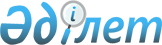 О штабах по контролю за ходом реализации инвестиционных проектов
					
			Утративший силу
			
			
		
					Распоряжение Премьер-Министра Республики Казахстан от 19 января 2010 года № 8-р. Утратило силу распоряжением Премьер-Министра Республики Казахстан от 13 февраля 2010 года № 26-р

      Сноска. Утратило силу распоряжением Премьер-Министра РК от 13.02.2010 № 26-р.      В целях обеспечения контроля за ходом реализации инвестиционных проектов в рамках индустриально-инновационного развития Казахстана:



      1. Создать штабы по контролю за ходом реализации инвестиционных проектов:



      1) завершаемых в 2010 году в составе согласно приложению 1 к настоящему распоряжению;



      2) запуск строительства которых запланирован в 2010 году в составе согласно приложению 2 к настоящему распоряжению.



      2. Руководителям штабов:



      1) утвердить планы-графики и планы мероприятий по реализации каждого проекта и контролировать своевременный ход их выполнения;



      2) проводить заседание штабов не реже одного раза в месяц с выездом непосредственно на объекты и на строительные площадки;



      3) ежемесячно до 5 числа месяца, следующего за отчетным, представлять отчет в Министерство индустрии и торговли Республики Казахстан по формам согласно приложениям 3, 4 к настоящему распоряжению.



      3. Министерству индустрии и торговли Республики Казахстан ежемесячно до 15 числа месяца, следующего за отчетным, информировать Правительство Республики Казахстан о ходе реализации инвестиционных проектов.      Премьер-Министр                            К. Масимов

Приложение 1       

к распоряжению Премьер-Министра

Республики Казахстан    

от 19 января 2010 года № 8-р 

Составы

штабов по контролю за ходом реализации

инвестиционных проектов, завершаемых в 2010 году 

Акмолинская область 

Инвестиционный проект "Дальнейшее освоение Васильковского

месторождения золота и строительство золотоизвлекательной

фабрики" (заявитель - акционерное общество "Васильковский ГОК")Pay                         - аким Акмолинской области, руководитель

Альберт ПавловичБокенбаев                   - заместитель председателя Комитета

Жакып Куттыбекович            промышленности Министерства индустрии и

                              торговли Республики Казахстан,

                              заместитель руководителяОтаров                      - заместитель акима Акмолинской области

Кадирхан МахмутовичКойшибаев                   - начальник Управления

Марат Советович               предпринимательства и промышленности

                              Акмолинской областиСапаров                     - аким города Кокшетау

Бакыт АманжоловичУтемуратов                  - президент акционерного общества

Алидар Булатович              "Васильковский ГОК" (по согласованию) 

Инвестиционный проект "Строительство дробильно-обогатительной

фабрики по переработке и обогащению железных руд"

(заявитель - товарищество с ограниченной

ответственностью "Оркен")Pay                         - аким Акмолинской области, руководитель

Альберт ПавловичБокенбаев                   - заместитель председателя Комитета

Жакып Куттыбекович            промышленности Министерства индустрии и

                              торговли Республики Казахстан,

                              заместитель руководителяОтаров                      - заместитель акима Акмолинской области

Кадирхан МахмутовичКойшибаев                   - начальник Управления

Марат Советович               предпринимательства и промышленности

                              Акмолинской областиХамитов                     - аким Енбекшильдерского района

Темиржан ЖаныбековичФилипьев                    - директор представительства товарищества

Сергей Михайлович             с ограниченной ответственностью "Оркен"

                              (по согласованию)  

Инвестиционный проект "Теплицы на 3,56 га"

(заявитель - товарищество с ограниченной ответственностью

"Тепличные технологии Казахстана")Pay                         - аким Акмолинской области, руководитель

Альберт ПавловичЕвниев                      - вице-министр сельского хозяйства

Арман Кайратович              Республики Казахстан, заместитель

                              руководителяАйтжанов                    - председатель правления акционерного

Дулат Нулиевич                общества "КазАгроФинанс", заместитель

                              руководителя (по согласованию)Отаров                      - заместитель акима Акмолинской области

Кадирхан МахмутовичНуркенов                    - начальник территориальной инспекции в

Жомарт Жумагалиевич           агропромышленном комплексе Акмолинской

                              областиАхмеджанова                 - начальник Управления сельского

Айгуль Толеугазиевна          хозяйства Акмолинской областиНикишов                     - аким города Степногорска

Андрей НиколаевичГрибалев                    - директор товарищества с ограниченной

Александр Николаевич          ответственностью "Тепличные технологии

                              Казахстана" (по согласованию) 

Инвестиционный проект "Мясоперерабатывающий комплекс"

(заявитель - товарищество с ограниченной ответственностью

"Астана Агропродукт")Pay                         - аким Акмолинской области, руководитель

Альберт ПавловичЕвниев                      - вице-министр сельского хозяйства

Арман Кайратович              Республики Казахстан, заместитель

                              руководителяТакабаев                    - председатель правления акционерного

Берик Тулюпбергенович         общества "Аграрная кредитная

                              корпорация", заместитель руководителя

                              (по согласованию)Отаров                      - заместитель акима Акмолинской области

Кадирхан МахмутовичНуркенов                    - начальник территориальной инспекции в

Жомарт Жумагалиевич           агропромышленном комплексе Акмолинской

                              областиАхмеджанова                 - начальник Управления сельского

Айгуль Толеугазиевна          хозяйства Акмолинской областиКасенов                     - аким Коргалжынского района

Султан РакышевичЖунусов                     - директор товарищества с ограниченной

Серикпол Мержакинович         ответственностью "Астана Агропродукт"

                              (по согласованию) 

Инвестиционный проект "Создание откормочной площадки"

(заявитель - товарищество с ограниченной ответственностью

"Бауманское-07")Pay                         - аким Акмолинской области, руководитель

Альберт ПавловичЕвниев                      - вице-министр сельского хозяйства

Арман Кайратович              Республики Казахстан, заместитель

                              руководителяАйтжанов                    - председатель правления акционерного

Дулат Нулиевич                общества "КазАгроФинанс", заместитель

                              руководителя (по согласованию)Отаров                      - заместитель акима Акмолинской области

Кадирхан МахмутовичНуркенов                    - начальник территориальной инспекции в

Жомарт Жумагалиевич           агропромышленном комплексе Акмолинской

                              областиАхмеджанова                 - начальник Управления сельского

Айгуль Толеугазиевна          хозяйства Акмолинской областиСултанов                    - аким Егиндыкольского района

Булат ИбрагимовичТакабаев                    - председатель правления акционерного

Берик Тулюпбергенович         общества "Аграрная кредитная

                              корпорация" (по согласованию)Байжанов                    - директор товарищества с ограниченной

Айткожа Садыкович             ответственностью "Бауманское-07" (по

                              согласованию) 

Инвестиционный проект "Создание откормочной площадки"

(заявитель - товарищество с ограниченной ответственностью

"Острогорское")Pay                         - аким Акмолинской области, руководитель

Альберт ПавловичЕвниев                      - вице-министр сельского хозяйства

Арман Кайратович              Республики Казахстан, заместитель

                              руководителяТакабаев                    - председатель правления акционерного

Берик Тулюпбергенович         общества "Аграрная кредитная

                              корпорация", заместитель руководителя

                              (по согласованию)Отаров                      - заместитель акима Акмолинской области 

Кадирхан МахмутовичНуркенов                    - начальник территориальной инспекции в

Жомарт Жумагалиевич           агропромышленном комплексе Акмолинской

                              областиАхмеджанова                 - начальник Управления сельского

Айгуль Толеугазиевна          хозяйства Акмолинской областиАкимов                      - аким Астраханского района

Рашит КаиржановичНаукенов                    - директор товарищества с ограниченной

Кайрат Бекежанович            ответственностью "Острогорское" (по

                              согласованию) 

Инвестиционный проект "Строительство завода

по производству керамического кирпича"

(заявитель-товарищество с ограниченной ответственностью

"Кереге-Астана")Pay                         - аким Акмолинской области, руководитель

Альберт ПавловичБокенбаев                   - заместитель председателя Комитета

Жакып Куттыбекович            промышленности Министерства индустрии и

                              торговли Республики Казахстан,

                              заместитель руководителяОтаров                      - заместитель акима Акмолинской области 

Кадирхан МахмутовичКойшибаев                   - начальник Управления

Марат Советович               предпринимательства и промышленности

                              Акмолинской областиУисимбаев                   - аким Аккольского района

Аскарбек СъезбековичСмаилов                     - директор товарищества с ограниченной

Сериккали Бекенович           ответственностью "Кереге-Астана" (по

                              согласованию) 

Актюбинская область 

Инвестиционный пpoeкт "Завод по производству керамических

изделий" (заявитель - товарищество с ограниченной

ответственностью "Ситал-2")Сагиндиков                  - аким Актюбинской области, руководитель

Елеусин НаурызбаевичБокенбаев                   - заместитель председателя Комитета

Жакып Куттыбекович            промышленности Министерства индустрии и

                              торговли Республики Казахстан,

                              заместитель руководителяМухамбетов                  - аким города Актобе

Архимед БегежановичЕсетов                      - генеральный директор товарищества с

Ануарбек Ниятович             ограниченной ответственностью "Ситал-2"

                              (по согласованию) 

Инвестиционный проект "Завод по производству керамического

кирпича" (заявитель - товарищество с ограниченной

ответственностью "АктобеСтрой-Монтаж")Сагиндиков                  - аким Актюбинской области, руководитель

Елеусин НаурызбаевичБокенбаев                   - заместитель председателя Комитета

Жакып Куттыбекович            промышленности Министерства индустрии и

                              торговли Республики Казахстан,

                              заместитель руководителяМухамбетов                  - аким города Актобе

Архимед БегежановичНазарбаев                   - генеральный директор товарищества с

Бисембай Баекенович           ограниченной ответственностью

                              "АктобеСтрой-Монтаж" (по согласованию) 

Инвестиционный проект "Производство рентген аппаратов -

компьютерных томографов на 16 срезов"

(заявитель - акционерное общество "Актюбрентген")Сагиндиков                  - аким Актюбинской области, руководитель

Елеусин НаурызбаевичБокенбаев                   - заместитель председателя Комитета

Жакып Куттыбекович            промышленности Министерства индустрии и

                              торговли Республики Казахстан,

                              заместитель руководителяКемалова                    - заместитель акима Актюбинской области

Роза КенесовнаЮвица                       - начальник Управления

Николай Владимирович          предпринимательства и промышленности

                              Актюбинской областиИсмагамбетов                - президент акционерного общества

Рахимжан Смагулович           "Актюбрентген" (по согласованию) 

Инвестиционный проект "Транспортно-логистический центр

в городе Актобе" (заявитель - товарищество с ограниченной

ответственностью "Актобе-Центр")Сагиндиков                  - аким Актюбинской области, руководитель

Елеусин НаурызбаевичБектуров                    - вице-министр транспорта и коммуникаций

Азат Габасович                Республики Казахстан, заместитель

                              руководителяБектеп                      - управляющий директор - член правления

Муслим Хайдарулы              акционерного общества "Банк развития

                              Казахстана", заместитель руководителя

                              (по согласованию)Дубовенко                   - заместитель акима Актюбинской области

Александр ГригорьевичЮвица                       - начальник Управления

Николай Владимирович          предпринимательства и промышленности

                              Актюбинской областиУрмагамбетов                - учредитель товарищества с ограниченной

Самат Сагингалиевич           ответственностью "Актобе Центр" (по

                              согласованию) 

Инвестиционный проект "Молочно-товарная ферма на 1100 голов"

(заявитель - товарищество с ограниченной ответственностью

"Айс")Сагиндиков                  - аким Актюбинской области, руководитель

Елеусин НаурызбаевичЕвниев                      - вице-министр сельского хозяйства

Арман Кайратович              Республики Казахстан, заместитель

                              руководителяАйтжанов                    - председатель правления акционерного

Дулат Нулиевич                общества "КазАгроФинанс", заместитель

                              руководителя (по согласованию)Умурзаков                   - первый заместитель акима Актюбинской

Избак Куанышевич              областиДалмагамбетов               - начальник территориальной инспекции в

Оразбек Набиевич              агропромышленном комплексе Актюбинской

                              областиАжибаев                     - начальник Управления сельского

Ерсаин Искакович              хозяйства Актюбинской областиИтегулов                    - генеральный директор товарищества с

Мурат Сергазыулы              ограниченной ответственностью "Айс"(по

                              согласованию) 

Инвестиционный проект "Животноводческий комплекс в селе

Бестамак" (заявитель - товарищество с ограниченной

ответственностью "Парижская коммуна XXI")Сагиндиков                  - аким Актюбинской области, руководитель

Елеусин НаурызбаевичЕвниев                      - вице-министр сельского хозяйства

Арман Кайратович              Республики Казахстан, заместитель

                              руководителяАйтжанов                    - председатель правления акционерного

Дулат Нулиевич                общества "КазАгроФинанс", заместитель

                              руководителя (по согласованию)Умурзаков                   - первый заместитель акима Актюбинской

Избак Куанышевич              областиДалмагамбетов               - начальник территориальной инспекции в

Оразбек Набиевич              агропромышленном комплексе Актюбинской

                              областиАжибаев                     - начальник Управления сельского

Ерсаин Искакович              хозяйства Актюбинской областиТертерян                    - генеральный директор товарищества с

Гайк Вардгесович              ограниченной ответственностью

                              "Парижская коммуна XXI" (по

                              согласованию) 

Инвестиционный проект "Вторая очередь Жанажолской ГТЭС"

(заявитель - акционерное общество "Актобемунайфинанс")Сагиндиков                  - аким Актюбинской области, руководитель

Елеусин НаурызбаевичБертисбаев                  - директор Департамента развития

Несипкул                      электроэнергетики и угольной

                              промышленности Министерства энергетики

                              и минеральных ресурсов Республики

                              Казахстан, заместитель руководителяДубовенко                   - заместитель акима Актюбинской области

Александр ГригорьевичШарапиев                    - начальник Управления энергетики

Баянет Кушикбаевич            Актюбинской областиБайсарымов                  - генеральный директор акционерного

Бердибек Темирханович         общества "Актобемунайфинанс" (по

                              согласованию) 

Инвестиционный проект "Нефтеперерабатывающий

комплекс и битумный завод" (заявитель - товарищество с

ограниченной ответственностью "ЛАД")Сагиндиков                  - аким Актюбинской области, руководитель

Елеусин НаурызбаевичСармурзина                  - директор Департамента развития

Раушан Гайсиевна              нефтехимической промышленности

                              Министерства энергетики и минеральных

                              ресурсов Республики Казахстан,

                              заместитель руководителяДубовенко                   - заместитель акима Актюбинской области

Александр ГригорьевичПримбетов                   - начальник Управления государственного

Бердиар Автаевич              архитектурно-строительного контроля по

                              Актюбинской областиЛапшин                      - президент объединения юридических лиц в

Сергей Николаевич             форме ассоциации "Лад" (по

                              согласованию) 

Инвестиционный проект "Подземный рудник-шахта на месторождении

"Восход" (заявитель - товарищество с ограниченной

ответственностью "Восход-Ориел")Сагиндиков                  - аким Актюбинской области, руководитель

Елеусин НаурызбаевичАбдибеков                   - председатель Комитета промышленности

Нурмухамбет Канапиевич        Министерства индустрии и торговли

                              Республики Казахстан, заместитель

                              руководителяКемалова                    - заместитель акима Актюбинской области

Роза КенесовнаБалмуханов                  - заместитель начальника Управления

Марат Нуренович               предпринимательства и промышленности

                              Актюбинской областиАгудалин                    - генеральный директор товарищества с

Борис Петрович                ограниченной ответственностью

                              "Восход-Ориел" (по согласованию) 

Инвестиционный проект "Тепличный комплекс"

(заявитель - товарищество с ограниченной ответственностью

"Izet Greenhouse")Сагиндиков                  - аким Актюбинской области, руководитель

Елеусин НаурызбаевичЕвниев                      - вице-министр сельского хозяйства

Арман Кайратович              Республики Казахстан, заместитель

                              руководителяАйтжанов                    - председатель правления акционерного

Дулат Нулиевич                общества "КазАгроФинанс", заместитель

                              руководителя (по согласованию)Умурзаков                   - первый заместитель акима Актюбинской

Избак Куанышевич              областиДалмагамбетов               - начальник территориальной инспекции в

Оразбек Набиевич              агропромышленном комплексе Актюбинской

                              областиАжибаев                     - начальник Управления сельского

Ерсаин Искакович              хозяйства Актюбинской области 

Инвестиционный проект "Завод № 4 по подготовке нефти"

(заявитель - акционерное общество "СНПС-Актобемунайгаз")Сагиндиков                  - аким Актюбинской области, руководитель

Елеусин НаурызбаевичСалимгереев                 - директор Департамента развития нефтяной

Малик Жанабаевич              промышленности Министерства энергетики

                              и минеральных ресурсов Республики

                              Казахстан, заместитель руководителяКемалова                    - заместитель акима Актюбинской области

Роза КенесовнаАбишев                      - председатель Комитета по миграции

Хабылсаят Азимбаевич          Министерства труда и социальной защиты

                              населения Республики КазахстанЮвица                       - начальник Управления

Николай Владимирович          предпринимательства и промышленности

                              Актюбинской областиСюй Кэцян                   - генеральный директор акционерного

                              общества "СНПС-Актобемунайгаз" (по

                              согласованию) 

Инвестиционный проект "Станция по закачке неочищенного газа в

пласт на месторождении Жанажол" (заявитель - акционерное

общество "СНПС-Актобемунайгаз")Сагиндиков                  - аким Актюбинской области, руководитель

Елеусин НаурызбаевичИмашев                      - директор Департамента развития газовой

Тимур                         промышленности Министерства энергетики

Есенгалиевич                  и минеральных ресурсов Республики

                              Казахстан, заместитель руководителяКемалова                    - заместитель акима Актюбинской области

Роза КенесовнаАбишев                      - председатель Комитета по миграции

Хабылсаят Азимбаевич          Министерства труда и социальной защиты

                              населения Республики КазахстанЮвица                       - начальник Управления

Николай Владимирович          предпринимательства и промышленности

                              Актюбинской областиСюй Кэцян                   - генеральный директор акционерного

                              общества "СНПС-Актобемунайгаз" (по

                              согласованию) 

Инвестиционный проект "Насосная станция по сепарации и

перекачке газа с месторождения Северная Трува на ЖГПЗ-3"

(заявитель - акционерное общество "СНПС-Актобемунайгаз")Сагиндиков                  - аким Актюбинской области, руководитель

Елеусин НаурызбаевичСалимгереев                 - директор Департамента развития нефтяной

Малик Жанабаевич              промышленности Министерства энергетики

                              и минеральных ресурсов Республики

                              Казахстан, заместитель руководителяКемалова                    - заместитель акима Актюбинской области

Роза КенесовнаАбишев                      - председатель Комитета по миграции

Хабылсаят Азимбаевич          Министерства труда и социальной защиты

                              населения Республики КазахстанЮвица                       - начальник Управления

Николай Владимирович          предпринимательства и промышленности

                              Актюбинской областиСюй Кэцян                   - генеральный директор акционерного

                              общества "СНПС-Актобемунайгаз" (по

                              согласованию) 

Инвестиционный проект

"Строительство рудника на месторождении "Приорское"

(заявитель - товарищество с ограниченной ответственностью

"Коппер Технолоджи")Сагиндиков                  - аким Актюбинской области, руководитель

Елеусин НаурызбаевичАбдибеков                   - председатель Комитета промышленности

Нурмухамбет Канапиевич        Министерства индустрии и торговли

                              Республики Казахстан, заместитель

                              руководителяКемалова                    - заместитель акима области

Роза КенесовнаБалмуханов                  - заместитель начальника Управления

Марат Нуренович               предпринимательства и промышленности

                              Актюбинской областиФурсенко                    - директор товарищества с ограниченной

Николай Федорович             ответственностью "Коппер Технолоджи"

                              (по согласованию) 

Инвестиционный проект "Создание системы по утилизации попутного

нефтянного газа на месторождении Лактыбай и Каратобе"

(заявитель - товарищество с ограниченной ответственностью

"Казахтуркмунай")Сагиндиков                  - аким Актюбинской области, руководитель

Елеусин НаурызбаевичСалимгереев                 - директор Департамента развития нефтяной

Малик Жанабаевич              промышленности Министерства энергетики

                              и минеральных ресурсов Республики

                              Казахстан, заместитель руководителяКемалова                    - заместитель акима Актюбинской области

Роза КенесовнаЮвица                       - начальник Управления

Николай Владимирович          предпринимательства и промышленности

                              Актюбинской областиМакашев                     - генеральный директор товарищества с

Нурпеис Макашевич             ограниченной ответственностью

                              "Казахтуркмунай" (по согласованию)Тайбагаров                  - производственный директор товарищества

Ержан Аркенович               с ограниченной ответственностью

                              "Казахтуркмунай" (по согласованию) 

Инвестиционный проект "Автоматизированная система

управления воздушным движением" (заявитель - филиал

"Западно-Казахстанский региональный центр организации

воздушного движения" Республиканского государственного

предприятия "Казаэронавигация" Министерства транспорта и

коммуникаций Республики Казахстан)Сагиндиков                  - аким Актюбинской области, руководитель

Елеусин НаурызбаевичБектуров                    - вице-министр транспорта и коммуникаций

Азат Габбасович               Республики Казахстан, заместитель

                              руководителяДубовенко                   - заместитель акима Актюбинской области

Александр ГригорьевичЮвица                       - начальник Управления

Николай Владимирович          предпринимательства и промышленности

                              Актюбинской областиГалиакпаров                 - директор филиала "Западно-Казахстанский

Эльдар Галиевич               региональный центр организации

                              воздушного движения" Республиканского

                              государственного предприятия

                              "Казаэронавигация" Министерства

                              транспорта и коммуникаций Республики

                              Казахстан (по согласованию) 

Инвестиционный проект "Производство аммонита"

(заявитель - товарищество с ограниченной ответственностью

"КазЦКУБ Нитрохим")Сагиндиков                  - аким Актюбинской области, руководитель

Елеусин НаурызбаевичАбдибеков                   - председатель Комитета промышленности

Нурмухамбет Канапиевич        Министерства индустрии и торговли

                              Республики Казахстан, заместитель

                              руководителяКемалова                    - заместитель акима Актюбинской области

Роза КенесовнаНуржанов                    - заместитель начальника Управления

Айтжан Рамазанович            предпринимательства и промышленности

                              Актюбинской областиСаймагамбетов               - директор товарищества с ограниченной

Амангельды Сарманович         ответственностью "КазЦКУБ Нитрохим" (по

                              согласованию) 

Инвестиционный проект "Реконструкция птицефабрики"

(заявитель - товарищество с ограниченной ответственностью

"Рамазан")Сагиндиков                  - аким Актюбинской области, руководитель

Елеусин НаурызбаевичЕвниев                      - вице-министр сельского хозяйства

Арман Кайратович              Республики Казахстан, заместитель

                              руководителяУмурзаков                   - первый заместитель акима Актюбинской

Избак Куанышевич              областиАжибаев                     - начальник Управления сельского

Ерсаин Искакович              хозяйства Актюбинской областиМусин                       - генеральный директор товарищества с

Орынбасар Есполаевич          ограниченной ответственностью "Рамазан"

                              (по согласованию) 

Инвестиционный проект

"Коммунальный продовольственный рынок с овощехранилищем"

(заявитель - товарищество с ограниченной ответственностью

"Центр развития бизнеса")Сагиндиков                  - аким Актюбинской области, руководитель

Елеусин НаурызбаевичЕвниев                      - вице-министр сельского хозяйства

Арман Кайратович              Республики Казахстан, заместитель

                              руководителяУмурзаков                   - первый заместитель акима Актюбинской

Избак Куанышевич              областиАжибаев                     - начальник Управления сельского

Ерсаин Искакович              хозяйства Актюбинской областиРахиев                      - директор товарищества с ограниченной

Саурамбек Раманович           ответственностью "Центр развития

                              бизнеса" (по согласованию) 

Инвестиционный проект "Реконструкция птицефабрики"

(заявитель - акционерное общество "Коктас-Актобе")Сагиндиков                  - аким Актюбинской области, руководитель

Елеусин НаурызбаевичЕвниев                      - вице-министр сельского хозяйства

Арман Кайратович              Республики Казахстан, заместитель

                              руководителяУмурзаков                   - первый заместитель акима Актюбинской

Избак Куанышевич              областиАжибаев                     - начальник Управления сельского

Ерсаин Искакович              хозяйства Актюбинской областиЖакупов                     - генеральный директор акционерного

Турлан Бугенович              общества "Коктас-Актобе" (по

                              согласованию) 

Инвестиционный проект "Завод по производству кирпича"

(заявитель - акционерное общество "Каспий Нефть ТМЕ")Сагиндиков                  - аким Актюбинской области, руководитель

Елеусин НаурызбаевичАбдибеков                   - председатель Комитета промышленности

Нурмухамбет Канапиевич        Министерства индустрии и торговли

                              Республики Казахстан, заместитель

                              руководителяУмурзаков                   - первый заместитель акима Актюбинской

Избак Куанышевич              областиИманкулов                   - начальник Управления природных ресурсов

Жаксыгали Исламович           и регулирования природопользования

                              Актюбинской областиНуршин                      - начальник Управления строительства

Канат Куанышевич              Актюбинской областиСагадиев                    - президент акционерного общества "Каспий

Ерлан Кенжегалиевич           Нефть ТМЕ" (по согласованию) 

Инвестиционный проект "Завод по производству щебня"

(заявитель - товарищество с ограниченной ответственностью

"Компания Текше Тас")Сагиндиков                  - аким Актюбинской области, руководитель

Елеусин НаурызбаевичАбдибеков                   - председатель Комитета промышленности

Нурмухамбет Канапиевич        Министерства индустрии и торговли

                              Республики Казахстан, заместитель

                              руководителяУмурзаков                   - первый заместитель акима Актюбинской

Избак Куанышевич              областиИманкулов                   - начальник Управления природных ресурсов

Жаксыгали Исламович           и регулирования природопользования

                              Актюбинской областиНуршин                      - начальник Управления строительства

Канат Куанышевич              Актюбинской областиТанирбергенов               - директор товарищества с ограниченной

Бактыбай Аманбаевич           ответственностью "Компания Текше Тас"

                              (по согласованию) 

Инвестиционный проект "Завод по производству щебня

(заявитель - товарищество с ограниченной ответственностью

"ТемиржолКурылысАтырау")Сагиндиков                  - аким Актюбинской области, руководитель

Елеусин НаурызбаевичАбдибеков                   - председатель Комитета промышленности

Нурмухамбет Канапиевич        Министерства индустрии и торговли

                              Республики Казахстан, заместитель

                              руководителяУмурзаков                   - первый заместитель акима Актюбинской

Избак Куанышевич              областиИманкулов                   - начальник Управления природных ресурсов

Жаксыгали Исламович           и регулирования природопользования

                              Актюбинской областиНуршин                      - начальник Управления строительства

Канат Куанышевич              Актюбинской областиЕсипенко                    - генеральный директор товарищества с

Валерий Иванович              ограниченной ответственностью "Темиржол

                              КурылысАтырау" (по согласованию) 

Инвестиционный проект "Завод по производству щебня"

(заявитель - товарищество с ограниченной ответственностью

"Мугалжар Нефтестрой")Сагиндиков                  - аким Актюбинской области, руководитель

Елеусин НаурызбаевичАбдибеков                   - председатель Комитета промышленности

Нурмухамбет Канапиевич        Министерства индустрии и торговли

                              Республики Казахстан, заместитель

                              руководителяУмурзаков                   - первый заместитель акима Актюбинской

Избак Куанышевич              областиИманкулов                   - начальник Управления природных ресурсов

Жаксыгали Исламович           и регулирования природопользования

                              Актюбинской областиНуршин                      - начальник Управления строительства

Канат Куанышевич              Актюбинской областиИлюбаев                     - генеральный директор товарищества с

Куаныш Далабаевич             ограниченной ответственностью "Мугалжар

                              Нефтестрой" (по согласованию) 

Инвестиционный проект "Складской комплекс для хранения ГСМ"

(заявитель - товарищество с ограниченной ответственностью

"Мунай Сервис ЛТД")Сагиндиков                  - аким Актюбинской области, руководитель

Елеусин НаурызбаевичСармурзина                  - директор Департамента развития

Раушан Гайсиевна              нефтехимической промышленности

                              Министерства энергетики и минеральных

                              ресурсов Республики Казахстан,

                              заместитель руководителяКемалова                    - заместитель акима Актюбинской области

Роза КенесовнаУтесинов                    - заместитель начальника Управления

Тлес Утесинович               предпринимательства и промышленности

                              Актюбинской областиБелхаиров                   - генеральный директор товарищества с

Нурлан Идаятович              ограниченной ответственностью "Мунай

                              Сервис ЛТД" (по согласованию) 

Инвестиционный проект "Реконструкция нефтебазы"

(заявитель - Актюбинский филиал товарищества с ограниченной

ответственностью "Sinooil")Сагиндиков                  - аким Актюбинской области, руководитель

Елеусин НаурызбаевичСармурзина                  - директор Департамента развития

Раушан Гайсиевна              нефтехимической промышленности

                              Министерства энергетики и минеральных

                              ресурсов Республики Казахстан,

                              заместитель руководителяКемалова                    - заместитель акима Актюбинской области

Роза КенесовнаУтесинов                    - заместитель начальника Управления

Тлес Утесинович               предпринимательства и промышленности

                              Актюбинской областиЛи Юй                       - директор Актюбинского филиала

                              товарищества с ограниченной

                              ответственностью "Sinooil" (по

                              согласованию) 

Алматинская область 

Инвестиционный проект "Строительство завода по производству

одноразовых систем для инфузионных растворов

Енбекшиказахский район с. Кырбалтабай"

(заявитель - товарищество с ограниченной ответственностью

"Алтомед")Умбетов                     - аким Алматинской области, руководитель

Серик АбикеновичБокенбаев                   - заместитель председателя Комитета

Жакып Куттыбекович            промышленности Министерства индустрии и

                              торговли Республики Казахстан,

                              заместитель руководителяТакенов                     - заместитель акима Алматинской области,

Болат Долдаевич               заместитель руководителяСманкулов                   - председатель правления акционерного

Аскар Султанович              общества "Национальная компания

                              "Социально-предпринимательская

                              корпорация "Жетысу", заместитель

                              руководителя (по согласованию)Чойымбеков                  - начальник Управления

Толеген Уалиевич              предпринимательства и промышленности

                              Алматинской областиАндабаев                    - заместитель начальника Управления

Мурат Досымбекович            предпринимательства и промышленности

                              Алматинской областиЖунисов                     - начальник Управления земельных

Бейсегали Исакович            отношений Алматинской областиАсылбек                     - директор Департамента комитета

Нурлыбек Абибулаевич          фармацевтического контроля по

                              Алматинской областиСыдыманов                   - директор Департамента государственного

Ергали Жаксыбекович           санитарноэпидемиологического надзора по

                              Алматинской областиТойбаев                     - аким Енбекшиказахского района

Алихан АбдыхановичЖумабеков                   - директор товарищества с ограниченной

Амантай Кожабекович           ответственностью "Алтомед" (по

                              согласованию) 

Инвестиционный проект "Строительство завода по переработке

природного камня, Жамбылский район ст. Копа"

(заявитель - товарищество с ограниченной ответственностью

"TASKOM KZ")Умбетов                     - аким Алматинской области, руководитель

Серик АбикеновичБокенбаев                   - заместитель председателя Комитета

Жакып Куттыбекович            промышленности Министерства индустрии и

                              торговли Республики Казахстан,

                              заместитель руководителяТакенов                     - заместитель акима Алматинской

Болат Долдаевич               заместитель руководителяЧойымбеков                  - начальник Управления

Толеген Уалиевич              предпринимательства и промышленности

                              Алматинской областиАндабаев                    - заместитель начальника Управления

Мурат Досымбекович            предпринимательства и промышленности

                              Алматинской областиЖунисов                     - начальник Управления земельных

Бейсегали Исакович            отношений Алматинской областиТурлашов                    - аким Жамбылского района

Лаззат МахатовичАбильдаев                   - генеральный директор товарищества с

Азамат                        ограниченной ответственностью "TASKOM

                              KZ" (по согласованию) 

Инвестиционный проект "Строительство многопрофильного

логистического комплекса п. Жаналык Талгарский район"

(заявитель - акционерное общество "ЮСКО Логистикс Интернешнл")Умбетов                     - аким Алматинской области, руководитель

Серик АбикеновичБектуров                    - вице-министр транспорта и коммуникаций

Азат Габасович                Республики Казахстан, заместитель

                              руководителяТакенов                     - заместитель акима Алматинской области,

Болат Долдаевич               заместитель руководителяЧойымбеков                  - начальник Управления

Толеген Уалиевич              предпринимательства и промышленности

                              Алматинской областиМамажанов                   - начальник Управления пассажирского

Бекежан Самижанович           транспорта и автомобильных дорог

                              Алматинской областиЖунисов                     - начальник Управления земельных

Бейсегали Исакович            отношений Алматинской областиАльсеитов                   - заместитель начальника Управления

Асанбай Меирбекович           пассажирского транспорта и

                              автомобильных дорог Алматинской областиУмралиев                    - аким Талгарского района

Талгат АбеновичКим                         - руководитель проекта, директор

Константин Эдуардович         акционерного общества "ЮСКО Логистикс

                              Интернешнл" (по согласованию) 

Инвестиционный проект "Строительство завода по производству

соевого масла, Илийский район, с. Чапаево"

(заявитель - товарищество с ограниченной ответственностью

"Компания Сарыбулак")Умбетов                     - аким Алматинской области, руководитель

Серик АбикеновичЕвниев                      - вице-министр сельского хозяйства

Арман Кайратович              Республики Казахстан, заместитель

                              руководителяДосымбеков                  - заместитель акима Алматинской области,

Тынышбай Досымбекович         заместитель руководителяАханов                      - начальник территориальной инспекции в

Серик Калматаевич             агропромышленном комплексе Алматинской

                              областиЧойымбеков                  - начальник Управления

Толеген Уалиевич              предпринимательства и промышленности

                              Алматинской областиАлиев                       - начальник Управления сельского

Багдат Байшалович             хозяйства Алматинской областиЖунисов                     - начальник Управления земельных

Бейсегали Исакович            отношений Алматинской областиАжибаев                     - заместитель начальника Управления

Сарсенгали Копбаевич          сельского хозяйства Алматинской областиЛогутов                     - аким Илийского района

Николай НиколаевичСмаилов                     - руководитель товарищества с

Женис Жексенбинович           ограниченной ответственностью "Компания

                              Сарыбулак" (по согласованию) 

Инвестиционный проект "Строительство завода по производству

молочной продукции, Илийский район"

(заявитель - товарищество с ограниченной ответственностью

"Danon Berkut")Умбетов                     - аким Алматинской области, руководитель

Серик АбикеновичЕвниев                      - вице-министр сельского хозяйства

Арман Кайратович              Республики Казахстан, заместитель

                              руководителяТакенов                     - заместитель акима Алматинской области,

Болат Долдаевич               заместитель руководителяАханов                      - начальник территориальной инспекции в

Серик Калматаевич             агропромышленном комплексе Алматинской

                              областиЧойымбеков                  - начальник Управления

Толеген Уалиевич              предпринимательства и промышленности

                              Алматинской областиАлиев                       - начальник Управления сельского

Багдат Байшалович             хозяйства Алматинской областиЖунисов                     - начальник Управления земельных

Бейсегали Исакович            отношений Алматинской областиАндабаев                    - заместитель начальника Управление

Мурат Досымбекович            предпринимательства и промышленности

                              Алматинской областиЛогутов                     - аким Илийского района

Николай НиколаевичМете Дамиржан               - директор акционерного общества "Danone

                              Berkut" (по согласованию)Тойлыбаев                   - руководитель

Сакен Жаркынбекович           индустриально-логистического центра

                              "ДАМУ" (по согласованию) 

Инвестиционный проект "Теплицы на 4 га"

(заявитель - товарищество с ограниченной ответственностью

"Green House - Зеленый дом")Умбетов                     - аким Алматинской области, руководитель

Серик АбикеновичЕвниев                      - вице-министр сельского хозяйства

Арман Кайратович              Республики Казахстан, заместитель

                              руководителяДосымбеков                  - заместитель акима Алматинской области,

Тынышбай Досымбекович         заместитель руководителяАйтжанов                    - председатель правления акционерного

Дулат Нулиевич                общества "КазАгроФинанс", заместитель

                              руководителя (по согласованию)Аханов                      - начальник территориальной инспекции в

Серик Калматаевич             агропромышленном комплексе Алматинской

                              областиЧойымбеков                  - начальник Управления

Толеген Уалиевич              предпринимательства и промышленности

                              Алматинской областиАлиев                       - начальник Управления сельского

Багдат Байшалович             хозяйства Алматинской областиЖунисов                     - начальник Управления земельных

Бейсегали Исакович            отношений Алматинской областиАжибаев                     - заместитель начальника Управления

Сарсенгали Копбаевич          сельского хозяйства Алматинской областиБескемпиров                 - аким города Текели

Серикжан ИслямовичНабиева Гульмира            - руководитель товарищества с

Нурсултановна                 ограниченной ответственностью "Green

                              House - Зеленый дом" (по согласованию) 

Инвестиционный проект "Строительство Каратальской ГЭС-4"

(заявитель - товарищество с ограниченной ответственностью

"АСПМК-519")Умбетов                     - аким Алматинской области, руководитель

Серик АбикеновичОрдабаев                    - директор Департамента энергосбережения,

Махсут Кутымович              энергоэффективности и использования

                              возобновляемых источников энергии

                              Министерства энергетики и минеральных

                              ресурсов Республики Казахстан,

                              заместитель руководителяТакенов                     - заместитель акима Алматинской области,

Болат Долдаевич               заместитель руководителяСманкулов                   - председатель правления акционерного

Аскар Султанович              общества "Национальная компания

                              "Социально-предпринимательская

                              корпорация "Жетысу", заместитель

                              руководителя (по согласованию)Чойымбеков                  - начальник Управления

Толеген Уалиевич              предпринимательства и промышленности

                              Алматинской областиЖунисов                     - начальник Управления земельных

Бейсегали Исакович            отношений Алматинской областиЖухаев                      - начальник Управления природных ресурсов

Сайлау Жухаевич               и регулирования природопользования

                              Алматинской областиТлеулесова                  - начальник Балхаш-Алакольской

Анар Имангазиевна             бассейновой инспекции по регулированию

                              использования и охране водных ресурсов

                              Комитета по водным ресурсам

                              Министерства сельского хозяйства

                              республики КазахстанТукенов                     - заместитель начальника Управления

Анварбек Айдунович            энергетики и коммунального хозяйства

                              Алматинской областиДуйсембинов                 - аким Ескельдинского района

Султан МырзабековичСычев                       - генеральный директор товарищества с

Виктор Михайлович             ограниченной ответственностью

                              "АСПМК-519" (по согласованию) 

Атырауская область 

Инвестиционный проект "Строительство завода по ремонту и

сервисному обслуживанию газотурбинных установок и

оборудования" (заявитель - товарищество с ограниченной

ответственностью "КазТурбоРемонт")Рыскалиев                   - аким Атырауской области, руководитель

Бергей СаулебаевичАбдибеков                   - председатель Комитета промышленности

Нурмухамбет Канапиевич        Министерства индустрии и торговли

                              Республики Казахстан, заместитель

                              руководителяДаукенов                    - первый заместитель акима Атырауской

Болат Асылович                областиБасиев                      - начальник Управления

Олег Черменович               предпринимательства и промышленности

                              Атырауской областиГубашев                     - руководитель территориальной инспекции

Мейрбек Уахитович             Комитета по государственному

                              энергетическому надзору Министерства

                              энергетики и минеральных ресурсов

                              Республики Казахстан по Атырауской

                              областиДжумашев                    - начальник Департамента по чрезвычайным

Жасулан Кдыргужиевич          ситуациям по Атырауской областиДоспаев                     - начальник Управления государственного

Аскар Сагызбаевич             архитектурно-строительного контроля по

                              Атырауской областиЗинулин                     - начальник Департамента государственного

Умирзак Зинуллаевич           санитарно-эпидемиологического надзора

                              по Атырауской областиСуербаев                    - начальник Жайык-Каспийского

Роберт Хамитович              департамента экологии Комитета

                              экологического регулирования и контроля

                              Министерства охраны окружающей среды

                              Республики КазахстанУсеров                      - генеральный директор товарищества с

Асхат Габдуалиевич            ограниченной ответственностью

                              "КазТурбоРемонт" (по согласованию)Кушеков                     - заместитель генерального директора

Марат Караевич                товарищества с ограниченной

                              ответственностью "STS KZ" (по

                              согласованию)Молдиманов                  - директор Атырауского филиала

Марат Хамитович               товарищества с ограниченной

                              ответственностью "Сервисный центр

                              КазТурбоРемонт" (по согласованию) 

Инвестиционный проект "Завод по производству

пищевой и технической соли"

(заявитель - акционерное общество "НК "СПК "Каспий", партнер

товарищество с ограниченной ответственностью "Промтехснаб",

управляющая компания - товарищество с ограниченной

ответственностью "Caspiy Salt")Рыскалиев                   - аким Атырауской области, руководитель

Бергей СаулебаевичАбдибеков                   - председатель Комитета промышленности

Нурмухамбет Канапиевич        Министерства индустрии и торговли

                              Республики Казахстан, заместитель

                              руководителяДаукенов                    - первый заместитель акима Атырауской

Болат Асылович                областиДжумашев                    - начальник Департамента по чрезвычайным

Жасулан Кдыргужиевич          ситуациям по Атырауской областиЗинулин                     - начальник Департамента государственного

Умирзак Зинуллаевич           санитарно-эпидемиологического надзора

                              по Атырауской областиСуербаев                    - начальник Жайык-Каспийского

Роберт Хамитович              департамента экологии Комитета

                              экологического регулирования и контроля

                              Министерства охраны окружающей среды

                              Республики КазахстанБасиев                      - начальник Управления

Олег Черменович               предпринимательства и промышленности

                              Атырауской областиДоспаев                     - начальник Управления государственного

Аскар Сагызбаевич             архитектурно-строительного контроля по

                              Атырауской областиОрак                        - начальник Атырауской областной

Кудайберды Байболович         инспекции геологии и недропользования

                              Комитета геологии и недропользования

                              Министерства энергетики и минеральных

                              ресурсов Республики КазахстанГубашев                     - руководитель территориальной инспекции

Мейрбек Уахитович             Комитета по государственному

                              энергетическому надзору Министерства

                              энергетики и минеральных ресурсов

                              Республики Казахстан по Атырауской

                              областиАрыстанова                  - заместитель начальника Управления

Гульбаршин Жолдасовна         архитектуры и градостроительства

                              Атырауской областиСарсенгалиев                - заместитель акима Индерского района

Асылбек ЖагоровичБишеков                     - генеральный директор товарищества с

Асылбек Нагашибаевич          ограниченной ответственностью "Caspiy

                              salt" (по согласованию)Лукпанов                    - директор представительства акционерного

Сагиндык Есенгалиевич         общества "НК "СПК "Каспий" в Атырауской

                              области (по согласованию)Тухфатов                    - генеральный директор коммунального

Бауыржан Зайденович           государственного предприятия на праве

                              хозяйственного ведения "ОблТрансГаз"

                              Департамента строительства Атырауской

                              областиЖиенбаев                    - директор дочернего государственного

Турлан Гумарович              предприятия "АтырауГосЭкспертиза" РГП

                              "ГосЭкспертиза" Агентства Республики

                              Казахстан по делам строительства и

                              жилищно-коммунального хозяйства 

Инвестиционный проект "Строительство завода

по производству сухих строительных смесей"

(заявитель - товарищество с ограниченной ответственностью

"БИАС ТЭК")Рыскалиев                   - аким Атырауской области, руководитель

Бергей СаулебаевичАбдибеков                   - председатель Комитета промышленности

Нурмухамбет Канапиевич        Министерства индустрии и торговли

                              Республики Казахстан, заместитель

                              руководителяБектеп                      - управляющий директор - член правления

Муслим Хайдарулы              акционерного общества "Банк развития

                              Казахстана", заместитель руководителя

                              (по согласованию)Даукенов                    - первый заместитель акима Атырауской

Болат Асылович                областиДжумашев                    - начальник Департамента по чрезвычайным

Жасулан Кдыргужиевич          ситуациям по Атырауской областиСуербаев                    - начальник Жайык-Каспийского

Роберт Хамитович              департамента экологии Комитета

                              экологического регулирования и контроля

                              Министерства охраны окружающей среды

                              Республики КазахстанЗинулин                     - начальник Департамента государственного

Умирзак Зинуллаевич           санитарно-эпидемиологического надзора

                              по Атырауской областиБасиев                      - начальник Управления

Олег Черменович               предпринимательства и промышленности

                              Атырауской областиГубашев                     - руководитель территориальной инспекции

Мейрбек Уахитович             Комитета по государственному

                              энергетическому надзору Министерства

                              энергетики и минеральных ресурсов

                              Республики Казахстан по Атырауской

                              областиДоспаев                     - начальник Управления государственного

Аскар Сагызбаевич             архитектурно-строительного контроля

                              Атырауской областиКенжебеков                  - начальник Управления энергетики и

Нурлан Медетович              коммунального хозяйства по Атырауской

                              областиКаршигенов                  - председатель совета директоров

Орынгали Толеугалиевич        акционерного общества "Атырау-Жарык"

                              (по согласованию)Мамытов                     - директор товарищества с ограниченной

Даулетбек Тулегенович         ответственностью "БИАС ТЭК" (по

                              согласованию) 

Инвестиционный проект "Завод по выпуску облегченных панелей для

жилищного строительства" (заявитель - товарищество с

ограниченной ответственностью "Констракшн KZ")Рыскалиев                   - аким Атырауской области, руководитель

Бергей СаулебаевичАбдибеков                   - председатель Комитета промышленности

Нурмухамбет Канапиевич        Министерства индустрии и торговли

                              Республики Казахстан, заместитель

                              руководителяДаукенов                    - первый заместитель акима Атырауской

Болат Асылович                областиДжумашев                    - начальник Департамента по чрезвычайным

Жасулан Кдыргужиевич          ситуациям по Атырауской областиЗинулин                     - начальник Департамента государственного

Умирзак Зинуллаевич           санитарно-эпидемиологического надзора

                              по Атырауской областиСуербаев                    - начальник Жайык-Каспийского

Роберт Хамитович              департамента экологии Комитета

                              экологического регулирования и контроля

                              Министерства охраны окружающей среды

                              Республики КазахстанГубашев                     - руководитель территориальной инспекции

Мейрбек Уахитович             Комитета по государственному

                              энергетическому надзору Министерства

                              энергетики и минеральных ресурсов

                              Республики Казахстан по Атырауской

                              областиБасиев                      - начальник Управления

Олег Черменович               предпринимательства и промышленности

                              Атырауской областиДоспаев                     - начальник Управления государственного

Аскар Сагызбаевич             архитектурно-строительного контроля по

                              Атырауской областиКенжебеков                  - начальник Управления энергетики и

Нурлан Медетович              коммунального хозяйства Атырауской

                              областиКаршигенов                  - председатель совета директоров

Орынгали Толеугалиевич        акционерного общества "Атырау-Жарык"

                              (по согласованию)Катасонов                   - директор товарищества с ограниченной

Виктор Викторович             ответственностью "Констракшн KZ" (по

                              согласованию) 

Инвестиционный проект "Завод по производству одноразовых

шприцов" (заявитель - товарищество с ограниченной

ответственностью "Брандо")Рыскалиев                   - аким Атырауской области, руководитель

Бергей СаулебаевичАбдибеков                   - председатель Комитета промышленности

Нурмухамбет Канапиевич        Министерства индустрии и торговли

                              Республики Казахстан, заместитель

                              руководителяДаукенов                    - первый заместитель акима Атырауской

Болат Асылович                областиАсабаева                    - и.о. директора Департамента комитета

Алма Тегисбаевна              контроля медицинской и фармацевтической

                              деятельности Министерства

                              здравоохранения по Атырауской областиБасиев                      - начальник Управления

Олег Черменович               предпринимательства и промышленности

                              Атырауской областиДжумашев                    - начальник Департамента по чрезвычайным

Жасулан Кдыргужиевич          ситуациям по Атырауской областиСуербаев                    - начальник Жайык-Каспийского

Роберт Хамитович              департамента экологии Комитета

                              экологического регулирования и контроля

                              Министерства охраны окружающей среды

                              Республики КазахстанЗинулин                     - начальник Департамента государственного

Умирзак Зинуллаевич           санитарно-эпидемиологического надзора

                              по Атырауской областиГубашев                     - руководитель Территориальной инспекции

Мейрбек Уахитович             Комитета по государственному

                              энергетическому надзору Министерства

                              энергетики и минеральных ресурсов

                              Республики Казахстан по Атырауской

                              областиДоспаев                     - начальник Управления государственного

Аскар Сагызбаевич             архитектурно-строительного контроля по

                              Атырауской областиУтепкалиев                  - начальник Управления здравоохранения

Мендыхан Мурзалиевич          Атырауской областиКабдуллин                   - исполнительный Директор товарищества с

Аслан Маликович               ограниченной ответственностью "Брандо"

                              (по согласованию)Кайранбаев                  - директор Атырауского филиала

Ербол Сагитуллаевич           акционерного общества "Фонд поддержки

                              предпринимательства "Даму" (по

                              согласованию) 

Инвестиционный проект "Строительство металлургического

комбината по производству металлопроката"

(заявитель - товарищество с ограниченной ответственностью

"Металлпродукт")Рыскалиев                   - аким Атырауской области, руководитель

Бергей СаулебаевичАбдибеков                   - председатель Комитета промышленности

Нурмухамбет Канапиевич        Министерства индустрии и торговли

                              Республики Казахстан, заместитель

                              руководителяДаукенов                    - первый заместитель акима Атырауской

Болат Асылович                областиДжумашев                    - начальник Департамента по чрезвычайным

Жасулан Кдыргужиевич          ситуациям по Атырауской областиЗинулин                     - начальник Департамента государственного

Умирзак Зинуллаевич           санитарно-эпидемиологического надзора

                              по Атырауской областиСуербаев                    - начальник Жайык-Каспийского

Роберт Хамитович              департамента экологии Комитета

                              экологического регулирования и контроля

                              Министерства охраны окружающей среды

                              Республики КазахстанГубашев                     - руководитель Территориальной инспекции

Мейрбек Уахитович             Комитета по государственному

                              энергетическому надзору Министерства

                              энергетики и минеральных ресурсов

                              Республики Казахстан по Атырауской

                              областиБасиев                      - начальник Управления

Олег Черменович               предпринимательства и промышленности

                              Атырауской областиКенжебеков                  - начальник Управления энергетики и

Нурлан Медетович              коммунального хозяйства Атырауской

                              областиДоспаев                     - начальник Управления государственного

Аскар Сагызбаевич             архитектурно-строительного контроля по

                              Атырауской областиКаршигенов                  - председатель совета директоров

Орынгали Толеугалиевич        акционерного общества "Атырау-Жарык"

                              (по согласованию)Культекенов                 - директор товарищества с ограниченной

Кадыржан Климентьевич         ответственностью "Металлпродукт"

                              (по согласованию) 

Инвестиционный проект "Строительство IV-очереди расширения

Атырауской ТЭЦ мощностью на 75 МВт"

(заявитель - акционерное общества "Атырауская ТЭЦ")Рыскалиев                   - аким Атырауской области, руководитель

Бергей СаулебаевичТурганов                    - вице-министр энергетики и минеральных

Дуйсенбай Нурбаевич           ресурсов Республики Казахстан,

                              заместитель руководителяДаукенов                    - первый заместитель акима Атырауской

Болат Асылович                областиДжумашев                    - начальник Департамента по чрезвычайным

Жасулан Кдыргужиевич          ситуациям по Атырауской областиЗинулин                     - начальник Департамента

Умирзак Зинуллаевич           государственного санитарно-

                              эпидемиологического надзора по

                              Атырауской областиСуербаев                    - начальник Жайык-Каспийского

Роберт Хамитович              департамента экологии Комитета

                              экологического регулирования и

                              контроля Министерства охраны

                              окружающей среды Республики КазахстанГубашев                     - руководитель Территориальной инспекции

Мейрбек Уахитович             Комитета по государственному

                              энергетическому надзору Министерства

                              энергетики и минеральных ресурсов

                              Республики Казахстан по Атырауской

                              областиБасиев                      - начальник Управления

Олег Черменович               предпринимательства и промышленности

                              Атырауской областиДоспаев                     - начальник Управления государственного

Аскар Сагызбаевич             архитектурно-строительного контроля по

                              Атырауской областиКенжебеков                  - начальник Управления энергетики и

Нурлан Медетович              коммунального хозяйства Атырауской

                              областиКалиев                      - президент акционерного общества

Махамбет Калиевич             "Атырауская ТЭЦ" (по согласованию)Каршигенов                  - председатель совета директоров

Орынгали Толеугалиевич        акционерного общества "Атырау-Жарык"

                              (по согласованию) 

Восточно-Казахстанская область 

Инвестиционный проект "Производство полимерных и композиционных

материалов, направленное на замещение

импортной продукции в городе Усть-Каменогорске"

(заявитель - товарищество с ограниченной ответственностью

"ЛИК ЗПКИ")Сапарбаев                   - аким Восточно-Казахстанской области,

Бердыбек Машбекович           руководительАбдибеков                   - председатель Комитета промышленности

Нурмухамбет                   Министерства индустрии и торговли

Канапиевич                    Республики Казахстан, заместитель

                              руководителяТаукебаев                   - заместитель акима Восточно-

Серик Шауенович               Казахстанской областиБуктугутов                  - начальник Управления

Шакарым Сабырович             предпринимательства и промышленности

                              Восточно-Казахстанской областиКажкенов                    - и.о. директора регионального филиала

Косман Зекешович              акционерного общества "Фонд развития

                              предпринимательства "Даму" по

                              Восточно-Казахстанской области (по

                              согласованию)Латыпов                     - директор товарищества с ограниченной

Алексей Ависович              ответственностью "ЛИК ЗПКИ" (по

                              согласованию) 

Инвестиционный проект "Создание производства радиационо-сшитого

полиэтилена и термоусаживаемых манжет и лент"

(заявитель - АО "Парк ядерных технологий", товарищество с

ограниченной ответственностью "Kazfoam")Сапарбаев                   - аким Восточно-Казахстанской области,

Бердыбек Машбекович           руководительАбдибеков                   - председатель Комитета промышленности

Нурмухамбет Канапиевич        Министерства индустрии и торговли

                              Республики Казахстан, заместитель

                              руководителяАбденов                     - первый заместитель акима Восточно-

Серик Сакбалдиевич            Казахстанской областиБуктугутов                  - начальник Управления

Шакарым Сабырович             предпринимательства и промышленности

                              Восточно-Казахстанской областиКажкенов                    - и. о. директора регионального филиала

Косман Зекешович              акционерного общества "Фонд развития

                              предпринимательства "Даму" по

                              Восточно-Казахстанской области (по

                              согласованию)Кусайынов                   - президент акционерного общества

Абзал Турсунбаевич            "Парк ядерных технологий" (по

                              согласованию) 

Инвестиционный проект "Реконструкция чугунно-литейного цеха

№ 10 под производство стального вагонного литья"

(заявитель - акционерного общества "Востокмашзавод")Сапарбаев                   - аким Восточно-Казахстанской области,

Бердыбек Машбекович           руководительАбдибеков                   - председатель Комитета промышленности

Нурмухамбет Канапиевич        Министерства индустрии и торговли

                              Республики Казахстан, заместитель

                              руководителяСалимов                     - заместитель акима Восточно-

Ермак Бидахметович            Казахстанской областиБуктугутов                  - начальник Управления

Шакарым Сабырович             предпринимательства и промышленности

                              Восточно-Казахстанской областиКажкенов                    - и. о. директора регионального филиала

Косман Зекешович              акционерного общества "Фонд развития

                              предпринимательства "Даму" по

                              Восточно-Казахстанской области (по

                              согласованию)Бердус                      - генеральный директор акционерного

Леонид Иванович               общества "Востокмашзавод" (по

                              согласованию) 

Инвестиционный проект "Строительство цементного

завода по сухому способу"

(заявитель - товарищество с ограниченной ответственностью

"Казахцемент")Сапарбаев                   - аким Восточно-Казахстанской области,

Бердыбек Машбекович           руководительРаев                        - вице-министр индустрии и торговли

Нурбек Турарбекович           Республики Казахстан, заместитель

                              руководителяТаукебаев                   - заместитель акима Восточно-

Серик Шауенович               Казахстанской областиИскалиев                    - председатель правления акционерного

Гали Нажмеденович             общества "Банк развития Казахстана",

                              заместитель руководителя (по

                              согласованию)Буктугутов                  - начальник Управления

Шакарым Сабырович             предпринимательства и промышленности

                              Восточно-Казахстанской областиБайжуманов                  - генеральный директор товарищества с

Султангали Кабаевич           ограниченной ответственностью

                              "Казахцемент" (по согласованию) 

Инвестиционный проект "Строительство медеплавильного и

электролизного заводов Усть-Каменогорского металлургического

комплекса", 70 000 тонн к/меди в год"

(заявитель - акционерное общество "Казцинк")Сапарбаев                   - аким Восточно-Казахстанской области,

Бердыбек Машбекович           руководительРаев                        - вице-министр индустрии и торговли

Нурбек Турарбекович           Республики Казахстан, заместитель

                              руководителяАбдибеков                   - председатель Комитета промышленности

Нурмухамбет Канапиевич        Министерства индустрии и торговли

                              Республики КазахстанСалимов                     - заместитель акима Восточно-

Ермак Бидахметович            Казахстанской областиБуктугутов                  - начальник Управления

Шакарым Сабырович             предпринимательства и промышленности

                              Восточно-Казахстанской областиЗильберберг                 - председатель Совета директоров

Геннадий Яковлевич            акционерного общества "Казцинк"

                              (по согласованию)Москаленко                  - генеральный менеджер проекта "Новая

Сергей Николаевич             металлургия" товарищества с

                              ограниченной ответственностью "Казцинк"

                              (по согласованию) 

Инвестиционный проект "Завод по производству титановых слитков

и сплавов на акционерном обществе "УК ТМК"

(заявитель - акционерного общества "Усть-Каменогорский

титано-магниевый комбинат")Сапарбаев                   - аким Восточно-Казахстанской области,

Бердыбек Машбекович           руководительРаев                        - вице-министр индустрии и торговли

Нурбек Турарбекович           Республики Казахстан, заместитель

                              руководителяАбдибеков                   - председатель Комитета промышленности

Нурмухамбет Канапиевич        Министерства индустрии и торговли

                              Республики КазахстанСалимов                     - заместитель акима Восточно-

Ермак Бидахметович            Казахстанской областиБуктугутов                  - начальник Управления

Шакарым Сабырович             предпринимательства и промышленности

                              Восточно-Казахстанской областиШаяхметов                   - президент акционерного общества "Усть-

Багдат Мухаметович            Каменогорский титано-магниевый

                              комбинат" (по согласованию)Якутов                      - технический директор акционерного

Михаил Александрович          общества "Усть-Каменогорский

                              титано-магниевый комбинат"

                              (по согласованию) 

Инвестиционный проект "Реконструкция и модернизация

кожевенного производства"

(заявитель - товарищество с ограниченной ответственностью

"Семипалатинский кожевенно-меховой комбинат"Сапарбаев                   - аким Восточно-Казахстанской области,

Бердыбек Машбекович           руководительРаев                        - вице-министр индустрии и торговли

Нурбек Турарбекович           Республики Казахстан, заместитель

                              руководителяИскалиев                    - председатель правления акционерного

Гали Нажмеденович             общества "Банк развития Казахстана",

                              заместитель руководителя

                              (по согласованию)Пинчук                      - заместитель акима Восточно-

Григорий Васильевич           Казахстанской областиСелиханов                   - начальник Управления сельского

Дюсумбай Макзумович           хозяйства Восточно-Казахстанской

                              областиРахимгалиев                 - генеральный директор товарищества с

Жумагазы Нурбазарович         ограниченной ответственностью

                              "Семипалатинский кожевенно-меховой

                              комбинат" (по согласованию) 

Инвестиционный проект "Расширение и модернизация птицефабрики"

(заявитель - акционерного общества "Усть-Каменогорская

птицефабрика")Сапарбаев                   - аким Восточно-Казахстанской области,

Бердыбек Машбекович           руководительЕвниев                      - вице-министр сельского хозяйства

Арман Кайратович              Республики Казахстан, заместитель

                              руководителяАйтжанов                    - председатель Правления акционерного

Дулат Нулиевич                общества "КазАгроФинанс", заместитель

                              руководителя (по согласованию)Пинчук                      - заместитель акима Восточно-

Григорий Васильевич           Казахстанской областиЖакупбаев                   - начальник территориальной инспекции в

Аскар Шакенович               агропромышленном комплексе

                              Восточно-Казахстанской областиСелиханов                   - начальник Управления сельского

Дюсумбай Макзумович           хозяйства Восточно-Казахстанской

                              областиКожахметов                  - генеральный директор акционерного

Тимур Боданович               общества "Усть-Каменогорская

                              птицефабрика" (по согласованию) 

Инвестиционный проект "Создание овощехранилища"

(заявитель - товарищество с ограниченной ответственностью

"ИртышТАНур плюс")Сапарбаев                   - аким Восточно-Казахстанской области,

Бердыбек Машбекович           руководительЕвниев                      - вице-министр сельского хозяйства

Арман Кайратович              Республики Казахстан, заместитель

                              руководителяАйтжанов                    - председатель Правления акционерного

Дулат Нулиевич                общества "КазАгроФинанс", заместитель

                              руководителя (по согласованию)Пинчук                      - заместитель акима Восточно-

Григорий Васильевич           Казахстанской областиЖакупбаев                   - начальник территориальной инспекции в

Аскар Шакенович               агропромышленном комплексе

                              Восточно-Казахстанской областиСелиханов                   - начальник Управления сельского

Дюсумбай Макзумович           хозяйства Восточно-Казахстанской

                              областиСапаргалиев                 - директор филиала акционерного общества

Тимур Нургазиевич             "КазАгроФинанс" по Восточно-

                              Казахстанской области (по согласованию)Наумбетов                   - директор товарищества с ограниченной

Иван Иванович                 ответственностью "ИртышТАНур плюс"

                              (по согласованию) 

Инвестиционный проект "Цех по производству полиэтиленовых труб"

(заявитель - товарищества с ограниченной ответственностью

"Усть-Каменогорский завод полиэтиленовых труб")Сапарбаев                   - аким Восточно-Казахстанской области,

Бердыбек Машбекович           руководительАбдибеков                   - председатель Комитета промышленности

Нурмухамбет Канапиевич        Министерства индустрии и торговли

                              Республики Казахстан, заместитель

                              руководителяАбденов                     - первый заместитель акима

Серик Сакбалдиевич            Восточно-Казахстанской областиБуктугутов                  - начальник Управления

Шакарым Сабырович             предпринимательства и промышленности

                              Восточно-Казахстанской областиБакин                       - директор товарищества с ограниченной

Амантай Кабдешевич            ответственностью "Усть-Каменогорский

                              завод полиэтиленовых труб"

                              (по согласованию) 

Инвестиционный проект "Развитие цеха по производству силовых и

контрольных кабелей" (заявитель - товарищество с ограниченной

ответственностью "EAST INDUSTRI COMPANI Ltd")Сапарбаев                   - аким Восточно-Казахстанской области,

Бердыбек Машбекович           руководительАбдибеков                   - председатель Комитета промышленности

Нурмухамбет Канапиевич        Министерства индустрии и торговли

                              Республики Казахстан, заместитель

                              руководителяИзбастин                    - председатель правления акционерного

Каныш Темиртаевич             общества "БРК-Лизинг", заместитель

                              руководителя (по согласованию)Салимов                     - заместитель акима Восточно-

Ермак Бидахметович            Казахстанской областиБуктугутов                  - начальник Управления

Шакарым Сабырович             предпринимательства и промышленности

                              Восточно-Казахстанской областиКултаев                     - директор товарищества с ограниченной

Кемелбек Абдезулы             ответственностью "EAST INDUSTRI COMPANI

                              Ltd" (по согласованию) 

Жамбылская область 

Инвестиционный проект "Расширение и модернизация

производства ферросплавов"

(заявитель - товарищество с ограниченной ответственностью

"Таразский металлургический завод")Бозумбаев                   - аким Жамбылской области, руководитель

Канат АлдабергеновичРаев                        - вице-министр индустрии и торговли

Нурбек Турарбекович           Республики Казахстан, заместитель

                              руководителяИскалиев                    - председатель правления акционерного

Гали Нажмеденович             общества "Банк развития Казахстана",

                              заместитель руководителя

                              (по согласованию)Кокрекбаев                  - первый заместитель акима

Карим Назбекович              Жамбылской области, заместитель

                              руководителяАккозиев                    - начальник Шу-Таласского Департамента

Орман Сейлханович             экологии Комитета экологического

                              регулирования и контроля Министерства

                              охраны окружающей среды Республики

                              КазахстанКасмакасов                  - начальник Департамента Государственного

Серик Калиевич                санитарно-эпидемиологического надзора

                              по Жамбылской областиКушанова                    - начальник Управления

Гулжаухар                     предпринимательства и промышленности

Ушкемпировна                  Жамбылской областиКушербаев                   - начальник Управления энергетики и

Ерик Аубакирович              коммунального хозяйства Жамбылской

                              областиБазылбаев                   - начальник Управления земельных

Артыгали Нурметович           отношений Жамбылской областиАрубаев                     - начальник Управления природных

Сакен Каланович               ресурсов и регулирования

                              природопользования Жамбылской областиМусаев                      - аким Мойынкумского района

Маден ТоктарбаевичСартаева                    - генеральный директор товарищества с

Кульзария Кусаиновна          ограниченной ответственностью

                              "Таразский металлургический завод"

                              (по согласованию) 

Инвестиционный проект

"Строительство цеха по обработке гранита и изделий из него"

(заявитель - товарищество с ограниченной ответственностью

"АльБасар")Бозумбаев                   - аким Жамбылской области, руководитель

Канат АлдабергеновичБокенбаев                   - заместитель председателя Комитета

Жакып Куттыбекович            промышленности Министерства индустрии и

                              торговли Республики Казахстан,

                              заместитель руководителяКокрекбаев                  - первый заместитель акима Жамбылской

Карим Назбекович              области, заместитель руководителяМусаев                      - аким Мойынкумского района

Маден ТоктарбаевичАккозиев                    - начальник Шу-Таласского Департамента

Орман Сейлханович             экологии Комитета экологического

                              регулирования и контроля Министерства

                              охраны окружающей среды Республики

                              КазахстанКасмакасов                  - начальник Департамента Государственного

Серик Калиевич                санитарно-эпидемиологического надзора

                              по Жамбылской областиКушанова                    - начальник Управления

Гулжаухар                     предпринимательства и промышленности

Ушкемпировна                  Жамбылской областиКушербаев                   - начальник Управления энергетики и

Ерик Аубакирович              коммунального хозяйства Жамбылской

                              областиБазылбаев                   - начальник Управления земельных

Артыгали Нурметович           отношений Жамбылской областиАрубаев                     - начальник Управления природных

Сакен Каланович               ресурсов и регулирования

                              природопользования Жамбылской областиЖумадил                     - директор товарищества с ограниченной

Бауыржан                      ответственностью "АльБасар" (по

                              согласованию) 

Инвестиционный проект "Строительство завода

по переработке сырой нефти"

(заявитель - товарищество с ограниченной ответственностью

"Амангельдинский газоперерабатывающий завод")Бозумбаев                   - аким Жамбылской области, руководитель

Канат АлдабергеновичБокенбаев                   - заместитель председателя Комитета

Жакып Куттыбекович            промышленности Министерства индустрии и

                              торговли Республики Казахстан,

                              заместитель руководителяКокрекбаев                  - первый заместитель акима Жамбылской

Карим Назбекович              области, заместитель руководителяДуйсембаев                  - аким Жамбылского района

Махамбет АхметовАккозиев                    - начальник Шу-Таласского Департамента

Орман Сейлханович             экологии Комитета экологического

                              регулирования и контроля Министерства

                              охраны окружающей средыКасмакасов                  - начальник Департамента Государственного

Серик Калиевич                санитарно-эпидемиологического надзора

                              по Жамбылской областиКушанова                    - начальник Управления

Гулжаухар                     предпринимательства и промышленности

Ушкемпировна                  Жамбылской областиКушербаев                   - начальник Управления энергетики и

Ерик Аубакирович              коммунального хозяйства Жамбылской

                              областиБазылбаев                   - начальник Управления земельных

Артыгали Нурметович           отношений Жамбылской областиАрубаев                     - начальник Управления природных

Сакен Каланович               ресурсов и регулирования

                              природопользования Жамбылской областиДайырбаев                   - директор товарищества с ограниченной

Бауыржан Канатович            ответственностью "Амангельдинский

                              газоперерабатывающий завод" (по

                              согласованию) 

Инвестиционный проект "Строительство электрометаллургического

мини-завода в городе Тараз"

(заявитель - акционерное общество "Запчасть")Бозумбаев                   - аким Жамбылской области, руководитель

Канат АлдабергеновичБокенбаев                   - заместитель председателя Комитета

Жакып Куттыбекович            промышленности Министерства индустрии и

                              торговли Республики Казахстан,

                              заместитель руководителяБектеп                      - управляющий директор - член правления

Муслим Хайдарулы              акционерного общества "Банк развития

                              Казахстана", заместитель руководителя

                              (по согласованию)Кокрекбаев                  - первый заместитель акима Жамбылской

Карим Назбекович              области, заместитель руководителяАккозиев                    - начальник Шу-Таласского Департамента

Орман Сейлханович             экологии Комитета экологического

                              регулирования и контроля Министерства

                              охраны окружающей средыКасмакасов                  - начальник Департамента Государственного

Серик Калиевич                санитарно-эпидемиологического надзора

                              по Жамбылской областиАрубаев                     - начальник Управления природных

Сакен Каланович               ресурсов и регулирования

                              природопользования Жамбылской областиБазылбаев                   - начальник Управления земельных

Артыгали Нурметович           отношений Жамбылской областиКушанова                    - начальник Управления

Гулжаухар                     предпринимательства и промышленности

Ушкемпировна                  Жамбылской областиКушербаев                   - начальник Управления энергетики и

Ерик Аубакирович              коммунального хозяйства Жамбылской

                              областиАстаев                      - аким города Тараза

Ертаргын КакимбековичМыргыясов                   - директор акционерного общества

Ярмахамед Асмахунович         "Запчасть" (по согласованию) 

Инвестиционный проект "Строительство сталеплавильного цеха

в городе Жанатас"

(заявитель - товарищество с ограниченной ответственностью

"Металлургический комбинат "Жанатас")Бозумбаев                   - аким Жамбылской области, руководитель

Канат АлдабергеновичБокенбаев                   - заместитель председателя Комитета

Жакып Куттыбекович            промышленности Министерства индустрии и

                              торговли Республики Казахстан,

                              заместитель руководителяКокрекбаев                  - первый заместитель акима Жамбылской

Карим Назбекович              области, заместитель руководителяМадикенов                   - аким Сарысуского района

Болат АскаралиевичАккозиев                    - начальник Шу-Таласского Департамента

Орман Сейлханович             экологии Комитета экологического

                              регулирования и контроля Министерства

                              охраны окружающей средыКасмакасов                  - начальник Департамента Государственного

Серик Калиевич                санитарно-эпидемиологического надзора

                              по Жамбылской областиАрубаев                     - начальник Управления природных

Сакен Каланович               ресурсов и регулирования

                              природопользования Жамбылской областиБазылбаев                   - начальник Управления земельных

Артыгали Нурметович           отношений Жамбылской областиКушанова                    - начальник Управления

Гулжаухар                     предпринимательства и промышленности

Ушкемпировна                  Жамбылской областиКушербаев                   - начальник Управления энергетики и

Ерик Аубакирович              коммунального хозяйства Жамбылской

                              областиКокебаев                    - директор товарищества с ограниченной

Бейсен Керимбаевич            ответственностью "Металлургический

                              комбинат "Жанатас" (по согласованию) 

Инвестиционный проект "Строительство комплекса по выращиванию

цветов на промышленной основе"

(заявитель - товарищество с ограниченной ответственностью

"Жасулан и К")Бозумбаев                   - аким Жамбылской области, руководитель

Канат АлдабергеновичЕвниев                      - вице-министр сельского хозяйства

Арман Кайратович              Республики Казахстан, заместитель

                              руководителяЖолдасбаев                  - заместитель акима Жамбылской области,

Муратбай Сматаевич            заместитель руководителяДанияров                    - начальник территориальной инспекции в

Базантай Рахмашевич           агропромышленном комплексе Жамбылской

                              областиАккозиев                    - начальник Шу-Таласского Департамента

Орман Сейлханович             экологии Комитета экологического

                              регулирования и контроля Министерства

                              охраны окружающей средыКасмакасов                  - начальник Департамента Государственного

Серик Калиевич                санитарно-эпидемиологического надзора

                              по Жамбылской областиАрубаев                     - начальник Управления природных

Сакен Каланович               ресурсов и регулирования

                              природопользования Жамбылской областиАсильбеков                  - начальник Управления сельского

Мурат Абильдаевич             хозяйства Жамбылской областиБазылбаев                   - начальник Управления земельных

Артыгали Нурметович           отношений Жамбылской областиКушанова                    - начальник Управления

Гулжаухар                     предпринимательства и промышленности

Ушкемпировна                  Жамбылской областиКушербаев                   - начальник Управления энергетики и

Ерик Аубакирович              коммунального хозяйства Жамбылской

                              областиАстаев                      - аким города Тараза

Ертаргын КакимбековичОмарова                     - директор товарищества с ограниченной

Жумагуль Сагимбековна         ответственностью "Жасулан и К" (по

                              согласованию) 

Инвестиционный проект "Строительство цементного завода"

(заявитель - товарищество с ограниченной ответственностью

"Мынарал Тас компани")Бозумбаев                   - аким Жамбылской области, руководитель

Канат АлдабергеновичРаев                        - вице-министр индустрии и торговли

Нурбек Турарбекович           Республики Казахстан, заместитель

                              руководителяКокрекбаев                  - первый заместитель акима Жамбылской

Карим Назбекович              области, заместитель руководителяАккозиев                    - начальник Шу-Таласского Департамента

Орман Сейлханович             экологии Комитета экологического

                              регулирования и контроля Министерства

                              охраны окружающей среды Республики

                              КазахстанКасмакасов                  - начальник Департамента Государственного

Серик Калиевич                санитарно-эпидемиологического надзора

                              по Жамбылской областиАрубаев                     - начальник Управления природных

Сакен Каланович               ресурсов и регулирования

                              природопользования Жамбылской областиБазылбаев                   - начальник Управления земельных

Артыгали Нурметович           отношений Жамбылской областиКушанова                    - начальник Управления

Гулжаухар                     предпринимательства и промышленности

Ушкемпировна                  Жамбылской областиКушербаев                   - начальник Управления энергетики и

Ерик Аубакирович              коммунального хозяйства Жамбылской

                              областиМусаев                      - аким Мойынкумского района

Маден ТоктарбаевичСаргаскаев                  - генеральный директор товарищества с

Айвар Саятович                ограниченной ответственностью "Мынарал

                              Тас компани" (по согласованию) 

Инвестиционный проект

"Строительство цементного завода на ст. Хантау"

(заявитель - акционерное общество "ACIG")Бозумбаев                   - аким Жамбылской области, руководитель

Канат АлдабергеновичБокенбаев                   - заместитель председателя Комитета

Жакып Куттыбекович            промышленности Министерства индустрии и

                              торговли Республики Казахстан,

                              заместитель руководителяКокрекбаев                  - первый заместитель акима Жамбылской

Карим Назбекович              области, заместитель руководителяБектеп                      - управляющий директор - член правления

Муслим Хайдарулы              акционерного общества "Банк развития

                              Казахстана", заместитель руководителя

                              (по согласованию)Аккозиев                    - начальник Шу-Таласского Департамента

Орман Сейлханович             экологии Комитета экологического

                              регулирования и контроля Министерства

                              охраны окружающей среды Республики

                              КазахстанКасмакасов                  - начальник Департамента Государственного

Серик Калиевич                санитарно-эпидемиологического надзора

                              по Жамбылской областиАрубаев                     - начальник Управления природных

Сакен Каланович               ресурсов и регулирования

                              природопользования Жамбылской областиБазылбаев                   - начальник Управления земельных

Артыгали Нурметович           отношений Жамбылской областиКушанова                    - начальник Управления

Гулжаухар                     предпринимательства и промышленности

Ушкемпировна                  Жамбылской областиКушербаев                   - начальник Управления энергетики и

Ерик Аубакирович              коммунального хозяйства Жамбылской

                              областиМусаев                      - аким Мойынкумского района

Маден ТоктарбаевичДузбаев                     - президент акционерного общества "ACIG"

Жанат Курмангалиевич          (по согласованию) 

Инвестиционный проект "Организация производства топса на базе

действующей фабрики первичной обработки шерсти"

(заявитель - товарищество с ограниченной ответственностью

"Фабрика ПОШ-Тараз")Бозумбаев                   - аким Жамбылской области, руководитель

Канат АлдабергеновичЕвниев                      - вице-министр сельского хозяйства

Арман Кайратович              Республики Казахстан, заместитель

                              руководителяЖолдасбаев                  - заместитель акима Жамбылской области,

Муратбай Сматаевич            заместитель руководителяТакабаев                    - председатель правления акционерного

Берик Тулюпбергенович         общества "Аграрная кредитная

                              корпорация", заместитель руководителя

                              (по согласованию)Аккозиев                    - начальник Шу-Таласского Департамента

Орман Сейлханович             экологии Комитета экологического

                              регулирования и контроля Министерства

                              охраны окружающей среды Республики

                              КазахстанДанияров                    - начальник территориальной инспекции в

Базантай Рахмашевич           агропромышленном комплексе Жамбылской

                              областиКасмакасов                  - начальник Департамента Государственного

Серик Калиевич                санитарно-эпидемиологического надзора

                              по Жамбылской областиАрубаев                     - начальник Управления природных

Сакен Каланович               ресурсов и регулирования

                              природопользования Жамбылской областиАсильбеков                  - начальник Управления сельского

Мурат Абильдаевич             хозяйства Жамбылской областиБазылбаев                   - начальник Управления земельных

Артыгали Нурметович           отношений Жамбылской областиКушанова                    - начальник Управления

Гулжаухар                     предпринимательства и промышленности

Ушкемпировна                  Жамбылской областиКушербаев                   - начальник Управления энергетики и

Ерик Аубакирович              коммунального хозяйства Жамбылской

                              областиАстаев                      - аким города Тараза

Ертаргын КакимбековичМомышев                     - директор товарищества с ограниченной

Болат Амангельдиевич          ответственностью "Фабрика ПОШ-Тараз"

                              (по согласованию) 

Западно-Казахстанская область 

Инвестиционный проект "Организация цеха по производству дверей

из мелкодисперсной фракции"

(заявитель - товарищество с ограниченной ответственностью

"Алтимстройдеталь")Измухамбетов                - аким Западно-Казахстанской области,

Бактыкожа Салахатдинович      руководительБокенбаев                   - заместитель председателя Комитета

Жакып Куттыбекович            промышленности Министерства индустрии и

                              торговли Республики Казахстан,

                              заместитель руководителяНогаев                      - заместитель акима Западно-

Нурлан Аскарович              Казахстанской областиСапаргалиев                 - начальник Управления

Руслан Кайыржанович           предпринимательства и промышленности

                              Западно-Казахстанской областиБожко                       - директор товарищества с ограниченной

Сергей Павлович               ответственностью "Алтимстройдеталь" (по

                              согласованию) 

Инвестиционный проект "Организация производства услуг по

горячему цинкованию металлоконструкций"

(заявитель - товарищество с ограниченной ответственностью

"СПП "Металлоизделия")Измухамбетов                - аким Западно-Казахстанской области,

Бактыкожа Салахатдинович      руководительБокенбаев                   - заместитель председателя Комитета

Жакып Куттыбекович            промышленности Министерства индустрии и

                              торговли Республики Казахстан,

                              заместитель руководителяМуханов                     - председатель правления акционерного

Едиген Каскабаевич            общества "Инвестиционный фонд

                              Казахстана", заместитель руководителя

                              (по согласованию)Ногаев                      - заместитель акима Западно-Казахстанской

Нурлан Аскарович              областиСапаргалиев                 - начальник Управления

Руслан Кайыржанович           предпринимательства и промышленности

                              Западно-Казахстанской областиШукпутов                    - председатель правления акционерного

Андар Маулешович              общества "НК "СПК "Батыс" (по

                              согласованию)Джасанов                    - председатель правления акционерного

Мурат Ныгметович              общества "РИЦ "Градиент" (по

                              согласованию)Султанов                    - председатель правления акционерного

Максут Булатович              общества "Уральский завод

                              металлоконструкций и цинкования" (по

                              согласованию) 

Инвестиционный проект

"Организация цеха по переработке солодкового корня"

(заявитель - товарищество с ограниченной ответственностью

"Licorice Kazakhstan")Измухамбетов                - аким Западно-Казахстанской области,

Бактыкожа Салахатдинович      руководительЕвниев                      - вице-министр сельского хозяйства

Арман Кайратович              Республики Казахстан, заместитель

                              руководителяШукпутов                    - председатель правления акционерного

Андар Маулешович              общества "НК "СПК "Батыс", заместитель

                              руководителя (по согласованию)Хайретдинов                 - начальник территориальной инспекции

Лавр Рашидович                в агропромышленном комплексе

                              Западно-Казахстанской областиСалыков                     - заместитель акима Западно-Казахстанской

Ербол Гумарович               областиКапаков                     - аким Зеленовского района

Гайса Хамедоллаевич           Западно-Казахстанской областиОнгарбеков                  - начальник Управления сельского

Марат Кенжетаевич             хозяйства Западно-Казахстанской областиИзбастин                    - председатель правления акционерного

Каныш Темиртаевич             общества "БРК-Лизинг" (по согласованию)Темирзахов                  - директор товарищества с ограниченной

Арман Нурмгалиевич            ответственностью "Licorice Kazakhstan"

                              (по согласованию) 

Инвестиционный проект "Строительство мини-завода по переработке

козьего молока и молочных изделий"

(заявитель - крестьянское хозяйство "Бисекеш")Измухамбетов                - аким Западно-Казахстанской области,

Бактыкожа Салахатдинович      руководительЕвниев                      - вице-министр сельского хозяйства

Арман Кайратович              Республики Казахстан, заместитель

                              руководителяСалыков                     - заместитель акима Западно-Казахстанской

Ербол Гумарович               областиКапаков                     - аким Зеленовского района Западно-

Гайса Хамедоллаевич           Казахстанской областиХайретдинов                 - начальник территориальной инспекции

Лавр Рашидович                в агропромышленном комплексе

                              Западно-Казахстанской областиОнгарбеков                  - начальник Управления сельского

Марат Кенжетаевич             хозяйства Западно-Казахстанской областиБисекешов                   - директор крестьянского хозяйства

Касым Исламгалиевич           "Бисекеш" (по согласованию)Бисекешов                   - член крестьянского хозяйства

Бейбит Исламгалиевич          "Бисекеш" (по согласованию) 

Инвестиционный проект "Уральская газотурбинная

электростанция (турбоблок № 1)"

(заявитель - товарищество с ограниченной ответственностью

"Дирекция строящейся газотурбинной электростанции в городе

Уральск")Измухамбетов                - аким Западно-Казахстанской области,

Бактыкожа Салахатдинович      руководительТурганов                    - вице-министр энергетики и минеральных

Дюсембай Нурбаевич            ресурсов Республики Казахстан,

                              заместитель руководителяИскалиев                    - председатель правления акционерного

Гали Нажмеденович             общества "Банк развития Казахстана",

                              заместитель руководителя (по

                              согласованию)Ногаев                      - заместитель акима Западно-Казахстанской

Нурлан Аскарович              областиДюсембаев                   - начальник Управления энергетики и

Гумар Ислямович               коммунального хозяйства

                              Западно-Казахстанской областиШукпутов                    - председатель правления акционерного

Андар Маулешович              общества "НК "СПК "Батыс" (по

                              согласованию)Ахмеджанов                  - генеральный директор товарищества

Алиби Хакимович               с ограниченной ответственностью "ИК

                              "Гидромаш-Орион" (по согласованию)Сисенов                     - директор товарищества с ограниченной

Даурен Гумарович              ответственностью "Дирекция строящейся

                              газотурбинной электростанции в городе

                              Уральск" (по согласованию) 

Инвестиционный проект "Строительство установки подготовки

газа на Чинаревском месторождении"

(заявитель - товарищество с ограниченной ответственностью

"Жаикмунай")Измухамбетов                - аким Западно-Казахстанской области,

Бактыкожа Салахатдинович      руководительИмашев                      - директор Департамента развития

Тимур Есенгалиевич            газовой промышленности Министерства

                              энергетики и минеральных ресурсов

                              Республики Казахстан, заместитель

                              руководителяНогаев                      - заместитель акима Западно-

Нурлан Аскарович              Казахстанской областиДюсембаев                   - начальник Управления энергетики и

Гумар Ислямович               коммунального хозяйства Западно-

                              Казахстанской областиДружинин                    - директор товарищества с ограниченной

Вячеслав Михайлович           ответственностью "Жаикмунай"

                              (по согласованию) 

Инвестиционный проект

"Строительство газопровода "Карачаганак-Уральск" (II этап)"

(заявитель - Консорциум иностранных компаний

"Карачаганак Петролеум Оперейтинг Б.В.")Измухамбетов                - аким Западно-Казахстанской области,

Бактыкожа Салахатдинович      руководительИмашев                      - директор Департамента развития

Тимур Есенгалиевич            газовой промышленности Министерства

                              энергетики и минеральных ресурсов

                              Республики Казахстан, заместитель

                              руководителяНогаев                      - заместитель акима Западно-

Нурлан Аскарович              Казахстанской областиДюсембаев                   - начальник Управления энергетики и

Гумар Ислямович               коммунального хозяйства Западно-

                              Казахстанской областиДжузеппе                    - генеральный директор Консорциума

Пази                          иностранных компаний "Карачаганак

                              Петролеум Оперейтинг Б.В." (по

                              согласованию)Триммер                     - генеральный директор акционерного

Карстен Франк                 общества "НГСК "КазСтройСервис" (по

                              согласованию) 

Карагандинская область 

Инвестиционный проект "Строительство и эксплуатация 2 очереди

теплотехнического комплекса с попутным получением

металлургического кокса из угля"

(заявитель - товарищество с ограниченной ответственностью

"Евромет")Ахметов                     - аким Карагандинской области,

Серик Ныгметович              руководительБокенбаев                   - заместитель председателя Комитета

Жакып Куттыбекович            промышленности Министерства индустрии и

                              торговли Республики Казахстан,

                              заместитель руководителяУразгулов                   - первый заместитель акима

Расул Кабдуллович             Карагандинской областиКаргин                      - начальник Управления

Ербулат Бейсембекович         предпринимательства и промышленности

                              Карагандинской областиЖиенбеков                   - аким города Сарани

Ерик КуантаевичБорисенко                   - директор товарищества с ограниченной

Сергей Петрович               ответственностью "Евромет" (по

                              согласованию) 

Инвестиционный проект

"Производство стальных панельных радиаторов"

(заявитель - товарищество с ограниченной ответственностью

"Kaztherm")Ахметов                     - аким Карагандинской области,

Серик Ныгметович              руководительБокенбаев                   - заместитель председателя Комитета

Жакып Куттыбекович            промышленности Министерства индустрии и

                              торговли Республики Казахстан,

                              заместитель руководителяУразгулов                   - первый заместитель акима

Расул Кабдуллович             Карагандинской областиКаргин                      - начальник Управления

Ербулат Бейсембекович         предпринимательства и промышленности

                              Карагандинской областиШмарин                      - директор товарищества с ограниченной

Андрей Геннадьевич            ответственностью "Kaztherm" (по

                              согласованию) 

Инвестиционный проект "Добыча на месторождение "Жалын"

(заявитель - товарищество с ограниченной ответственностью

"Сарыарка ENERGY")Ахметов                     - аким Карагандинской области,

Серик Ныгметович              руководительБокенбаев                   - заместитель председателя Комитета

Жакып Куттыбекович            промышленности Министерства индустрии и

                              торговли Республики Казахстан,

                              заместитель руководителяУразгулов                   - первый заместитель акима

Расул Кабдуллович             Карагандинской областиКаргин                      - начальник Управления

Ербулат Бейсембекович         предпринимательства и промышленности

                              Карагандинской областиМагавин                     - начальник Управления энергетики и

Дауыт Кабдуллинович           коммунального хозяйства Карагандинской

                              областиКамалиев                    - Председатель акционерного общества "НК

Берик Сайлауович              "СПК "Сарыарка" (по согласованию)Мамонтов                    - директор товарищества с ограниченной

Яков Яковлевич                ответственностью "Сарыарка ENERGY" (по

                              согласованию) 

Инвестиционный проект "Производство полиэтиленовых труб

товарищества с ограниченной ответственностью

"Kazcentrelectroprovod" (заявитель - товарищество с

ограниченной ответственностью "Kazcentrelectroprovod")Ахметов                     - аким Карагандинской области,

Серик Ныгметович              руководительБокенбаев                   - заместитель председателя Комитета

Жакып Куттыбекович            промышленности Министерства индустрии и

                              торговли Республики Казахстан,

                              заместитель руководителяУразгулов                   - первый заместитель акима

Расул Кабдуллович             Карагандинской областиКаргин                      - начальник Управления

Ербулат Бейсембекович         предпринимательства и промышленности

                              Карагандинской областиКим                         - директор товарищества с ограниченной

Сергей Николаевич             ответственностью

                              "Kazcentrelectroprovod" (по

                              согласованию) 

Инвестиционный проект "Реанимация завода"

(заявитель - акционерное общество "Монета Дитердженс")Ахметов                     - аким Карагандинской области,

Серик Ныгметович              руководительБокенбаев                   - заместитель председателя Комитета

Жакып Куттыбекович            промышленности Министерства индустрии и

                              торговли Республики Казахстан,

                              заместитель руководителяУразгулов                   - первый заместитель акима

Расул Кабдуллович             Карагандинской области,

                              заместитель руководителяКаргин                      - начальник Управления

Ербулат Бейсембекович         предпринимательства и промышленности

                              Карагандинской областиЕржан                       - директор акционерного общества

Оразгали Сантаевич            "Монета Дитердженс" (по согласованию) 

Инвестиционный проект

"Запуск линии адсорбционной рафинации"

(заявитель - акционерное общество "Евразиан Фудс")Ахметов                     - аким Карагандинской области,

Серик Ныгметович              руководительЕвниев                      - вице-министр сельского хозяйства

Арман Кайратович              Республики Казахстан, заместитель

                              руководителяАйтжанов                    - Председатель Правления акционерного

Дулат Нулиевич                общества "КазАгроФинанс", заместитель

                              руководителя (по согласованию)Рахимбеков                  - заместитель акима Карагандинской

Толеутай Сатаевич             областиАубакиров                   - аким района имени Казыбек-би

Нурлан ЕрикбаевичШушиков                     - начальник территориальной инспекции

Карбай Макашевич              в агропромышленном комплексе

                              Карагандинской областиМамалинов                   - начальник Управления сельского

Шагурашид Калиевич            хозяйства Карагандинской областиКамалиев                    - председатель акционерного общества

Берик Сайлауович              "НК "СПК "Сарыарка" (по согласованию)Плетников                   - председатель правления акционерного

Григорий Владимирович         общества "Евразиан Фудс" (по

                              согласованию) 

Инвестиционный проект "Теплицы на 3 га"

(заявитель - товарищество с ограниченной ответственностью

"Green Technology")Ахметов                     - аким Карагандинской области,

Серик Ныгметович              руководительЕвниев                      - вице-министр сельского хозяйства

Арман Кайратович              Республики Казахстан, заместитель

                              руководителяАйтжанов                    - Председатель Правления акционерного

Дулат Нулиевич                общества "КазАгроФинанс", заместитель

                              руководителя (по согласованию)Рахимбеков                  - заместитель акима Карагандинской

Толеутай Сатаевич             областиКасимов                     - аким Октябрьского района

Сергей ВладимировичШушиков                     - начальник территориальной инспекции

Карбай Макашевич              в агропромышленном комплексе

                              Карагандинской областиМамалинов                   - начальник Управления сельского

Шагурашид Калиевич            хозяйства Карагандинской областиКамалиев                    - председатель акционерного общества

Берик Сайлауович              "НК "СПК "Сарыарка" (по согласованию)Божбанов                    - генеральный директор товарищества

Мадениет Танатарович          с ограниченной ответственностью "Green

                              Technology" (по согласованию) 

Инвестиционный проект "Реконструкция производственного

комплекса" (заявитель - товарищество с ограниченной

ответственностью "Майкудукская птицефабрика")Ахметов                     - аким Карагандинской области,

Серик Ныгметович              руководительЕвниев                      - вице-министр сельского хозяйства

Арман Кайратович              Республики Казахстан, заместитель

                              руководителяБектеп                      - управляющий директор - член правления

Муслим Хайдарулы              акционерного общества "Банк развития

                              Казахстан", заместитель руководителя

                              (по согласованию)Рахимбеков                  - заместитель акима Карагандинской

Толеутай Сатаевич             областиНашаров                     - аким района имени Бухар-Жырау

Еркебулан ЕртихановичШушиков                     - начальник территориальной инспекции

Карбай Макашевич              в агропромышленном комплексе

                              Карагандинской областиМамалинов                   - начальник Управления сельского

Шагурашид Калиевич            хозяйства Карагандинской областиТемирбеков                  - директор товарищества с ограниченной

Рауль Зиаяддинович            ответственностью "Майкудукская

                              птицефабрика" (по согласованию) 

Инвестиционный проект "Разведка и добыча железной руды"

(заявитель - товарищество с ограниченной ответственностью

"Вару Mining")Ахметов                     - аким Карагандинской области,

Серик Ныгметович              руководительБокенбаев                   - заместитель председателя Комитета

Жакып Куттыбекович            промышленности Министерства индустрии и

                              торговли Республики Казахстан,

                              заместитель руководителяУразгулов                   - первый заместитель акима

Расул Кабдуллович             Карагандинской областиКаргин                      - начальник Управления

Ербулат Бейсембекович         предпринимательства и промышленности

                              Карагандинской областиТлеубергенов                - аким Шетского района

Кайржан КаримовичПисаев                      - исполнительный директор товарищества с

Степан Николаевич             ограниченной ответственностью

                              "Вару-Mining" (пo согласованию) 

Костанайская область 

Инвестиционный проект "Строительство металлопрокатного завода

(заявитель - акционерное общество "Соколовско-Сарбайское

горнообогатительное производственное объединение")Кулагин                     - аким Костанайской области,

Сергей Витальевич             руководительАбдибеков                   - председатель Комитета промышленности

Нурмухамбет Канапиевич        Министерства индустрии и торговли

                              Республики Казахстан, заместитель

                              руководителяНургалиев                   - заместитель акима Костанайской области

Женис МирасовичУтешов                      - начальник Управления

Мейрам Олжабаевич             предпринимательства и промышленности

                              Костанайской областиТурдахунов                  - президент акционерного общества

Мухамеджан Мамаджанович       "Соколовско-Сарбайское

                              горнообогатительное производственное

                              объединение" (по согласованию) 

Инвестиционный проект "Расширение и модернизация торгово-

сервисных центров по реализации и обслуживанию

сельскохозяйственной техники"

(заявитель - акционерного общества "Агромашхолдинг")Кулагин                     - аким Костанайской области,

Сергей Витальевич             руководительАбдибеков                   - председатель Комитета промышленности

Нурмухамбет Канапиевич        Министерства индустрии и торговли

                              Республики Казахстан, заместитель

                              руководителяНургалиев                   - заместитель акима Костанайской области

Женис МирасовичУтешов                      - начальник Управления

Мейрам Олжабаевич             предпринимательства и промышленности

                              Костанайской областиБектеп                      - управляющий директор - член правления

Муслим Хайдарулы              акционерного общества "Банк развития

                              Казахстан" (по согласованию)Ким                         - президент акционерного общества

Дин Викторов                  "Агромашхолдинг" (по согласованию) 

Инвестиционный проект "Мясоперерабатывающий комплекс"

(заявитель - товарищество с ограниченной

ответственностью "Карасу-Ет")Кулагин                     - аким Костанайской области, руководитель

Сергей ВитальевичЕвниев                      - вице-министр сельского хозяйства

Арман Кайратович              Республики Казахстан, заместитель

                              руководителяТакабаев                    - председатель Правления акционерного

Берик Тулюпбергенович         общества "Аграрная кредитная

                              корпорация", заместитель руководителя

                              (по согласованию)Садуакасов                  - заместитель акима Костанайской области

Нуралы МустафиновичМирманов                    - начальник территориальной инспекции в

Болат Нуртанович              агропромышленном комплексе Костанайской

                              областиМадиев                      - начальник Управления сельского

Ахмедья Жагипарович           хозяйства Костанайской областиУтешов                      - начальник Управления

Мейрам Олжабаевич             предпринимательства и промышленности

                              Костанайской областиТапашев                     - директор товарищества с ограниченной

Дамир Касымканович            ответственностью "Карасу Ет"

                              (по согласованию)Ким                         - директор Костанайского филиала

Светлана Викторовна           акционерного общества "Аграрная

                              кредитная корпорация" (по согласованию) 

Инвестиционный проект "Развитие глубокой переработки зерна"

(заявитель - акционерное общество "Костанайский мелькомбинат")Кулагин                     - аким Костанайской области, руководитель

Сергей ВитальевичЕвниев                      - вице-министр сельского хозяйства

Арман Кайратович              Республики Казахстан, заместитель

                              руководителяТакабаев                    - председатель Правления акционерного

Берик Тулюпбергенович         общества "Аграрная кредитная

                              корпорация", заместитель руководителя

                              (по согласованию)Садуакасов                  - заместитель акима Костанайской области

Нуралы МустафиновичМирманов                    - начальник территориальной инспекции в

Болат Нуртанович              агропромышленном комплексе Костанайской

                              областиКолесник                    - начальник Управления государственного

Владимир Иванович             архитектурно-строительного контроля

                              Костанайской областиМадиев                      - начальник Управления сельского

Ахмедья Жагипарович           хозяйства Костанайской областиУтешов                      - начальник Управления

Мейрам Олжабаевич             предпринимательства и промышленности

                              Костанайской областиТайкешев                    - начальник Управления энергетики и

Аубакир Салкенович            коммунального хозяйства Костанайской

                              областиАйтыков                     - директор акционерного общества

Кайрат Каибжанович            "Костанайский мелькомбинат" (по

                              согласованию)Ким                         - директор Костанайского филиала

Светлана Викторовна           акционерного общества "Аграрная

                              кредитная корпорация" (по согласованию) 

Инвестиционный проект "Создание откормочной площадки"

(заявитель - товарищество с ограниченной

ответственностью "Караман-К")Кулагин                     - аким Костанайской области, руководитель

Сергей ВитальевичЕвниев                      - вице-министр сельского хозяйства

Арман Кайратович              Республики Казахстан, заместитель

                              руководителяТакабаев                    - председатель Правления акционерного

Берик Тулюпбергенович         общества "Аграрная кредитная

                              корпорация", заместитель руководителя

                              (по согласованию)Садуакасов                  - заместитель акима Костанайской области

Нуралы МустафиновичМирманов                    - начальник территориальной инспекции в

Болат Нуртанович              агропромышленном комплексе Костанайской

                              областиКолесник                    - начальник Управления государственного

Владимир Иванович             архитектурно-строительного контроля

                              Костанайской областиМадиев                      - начальник Управления сельского

Ахмедья Жагипарович           хозяйства Костанайской областиУтешов                      - начальник Управления

Мейрам Олжабаевич             предпринимательства и промышленности

                              Костанайской областиДарбаев                     - директор товарищества с ограниченной

Серик Зейнелхамитович         ответственностью "Караман - К"

                              (по согласованию)Ким                         - директор Костанайского филиала

Светлана Викторовна           акционерного общества "Аграрная

                              кредитная корпорация" (по согласованию) 

Инвестиционный проект "Молочно-товарная ферма на 200 голов"

(заявитель - товарищество с ограниченной ответственностью

"Садчиковское")Кулагин                     - аким Костанайской области, руководитель

Сергей ВитальевичЕвниев                      - вице-министр сельского хозяйства

Арман Кайратович              Республики Казахстан, заместитель

                              руководителяАйтжанов                    - председатель Правления акционерного

Дулат Нулиевич                общества "КазАгроФинанс", заместитель

                              руководителя (по согласованию)Садуакасов                  - заместитель акима Костанайской области

Нуралы МустафиновичМирманов                    - начальник территориальной инспекции в

Болат Нуртанович              агропромышленном комплексе Костанайской

                              областиКолесник                    - начальник Управления государственного

Владимир Иванович             архитектурно-строительного контроля

                              Костанайской областиМадиев                      - начальник Управления сельского

Ахмедья Жагипарович           хозяйства Костанайской областиУтешов                      - начальник Управления

Мейрам Олжабаевич             предпринимательства и промышленности

                              Костанайской областиХмелевской                  - директор товарищества с ограниченной

Николай Захарович             ответственностью "Садчиковское"

                              (по согласованию)Ергазин                     - директор Костанайского филиала

Нурлан Бауржанович            акционерного общества "КазАгроФинанс"

                              (по согласованию) 

Инвестиционный проект

"Строительство молочного комплекса на 1000 голов"

(заявитель - товарищество с ограниченной ответственностью

"Турар")Кулагин                     - аким Костанайской области, руководитель

Сергей ВитальевичЕвниев                      - вице-министр сельского хозяйства

Арман Кайратович              Республики Казахстан, заместитель

                              руководителяАйтжанов                    - председатель Правления акционерного

Дулат Нулиевич                общества "КазАгроФинанс", заместитель

                              руководителя (по согласованию)Садуакасов                  - заместитель акима Костанайской области

Нуралы МустафиновичМирманов                    - начальник территориальной инспекции в

Болат Нуртанович              агропромышленном комплексе Костанайской

                              областиКолесник                    - начальник Управления государственного

Владимир Иванович             архитектурно-строительного контроля

                              Костанайской областиМадиев                      - начальник Управления сельского

Ахмедья Жагипарович           хозяйства Костанайской областиУтешов                      - начальник Управления

Мейрам Олжабаевич             предпринимательства и промышленности

                              Костанайской областиОспанбекова                 - начальник Тобол-Торгайской бассейновой

Гульшат Кенесовна             инспекции по регулированию

                              использования и охране водных ресурсов

                              Комитета по водным ресурсам

                              Министерства сельского хозяйства

                              Республики КазахстанОспанов                     - директор товарищества с ограниченной

Кайрат Бахитжанович           ответственностью "Турар"

                              (по согласованию)Ергазин                     - директор Костанайского филиала

Нурлан Бауржанович            акционерного общества "КазАгроФинанс"

                              (по согласованию) 

Инвестиционный проект "По расширению производства и

переработке мяса бройлеров"

(заявитель - товарищество с ограниченной ответственностью

"Бройлерная птицефабрика "Жас Канат")Кулагин                     - аким Костанайской области, руководитель

Сергей ВитальевичЕвниев                      - вице-министр сельского хозяйства

Арман Кайратович              Республики Казахстан, заместитель

                              руководителяАйтжанов                    - председатель Правления акционерного

Дулат Нулиевич                общества "КазАгроФинанс", заместитель

                              руководителя (по согласованию)Садуакасов                  - заместитель акима Костанайской области

Нуралы МустафиновичМирманов                    - начальник территориальной инспекции в

Болат Нуртанович              агропромышленном комплексе Костанайской

                              областиКолесник                    - начальник Управления государственного

Владимир Иванович             архитектурно-строительного контроля

                              Костанайской областиМадиев                      - начальник Управления сельского

Ахмедья Жагипарович           хозяйства Костанайской областиУтешов                      - начальник Управления

Мейрам Олжабаевич             предпринимательства и промышленности

                              Костанайской областиКиселева                    - исполнительный директор товарищества

Ирина Николаевна              с ограниченной ответственностью

                              "Бройлерная птицефабрика "Жас Канат"

                              (по согласованию)Ергазин                     - директор Костанайского филиала

Нурлан Бауржанович            акционерного общества "КазАгроФинанс"

                              (по согласованию) 

Инвестиционный проект "Строительство нового завода по

переработке молока и приобретение оборудования" (заявитель -

товарищество с ограниченной ответственностью "Милх")Кулагин                     - аким Костанайской области, руководитель

Сергей ВитальевичЕвниев                      - вице-министр сельского хозяйства

Арман Кайратович              Республики Казахстан, заместитель

                              руководителяСадуакасов                  - заместитель акима Костанайской области

Нуралы МустафиновичМирманов                    - начальник территориальной инспекции в

Болат Нуртанович              агропромышленном комплексе Костанайской

                              областиКолесник                    - начальник Управления государственного

Владимир Иванович             архитектурно-строительного контроля

                              Костанайской областиМадиев                      - начальник Управления сельского

Ахмедья Жагипарович           хозяйства Костанайской областиУтешов                      - начальник Управления

Мейрам Олжабаевич             предпринимательства и промышленности

                              Костанайской областиБлок                        - директор товарищества с ограниченной

Сергей Иванович               ответственностью "Милх"

                              (по согласованию)Ергазин                     - директор Костанайского филиала

Нурлан Бауржанович            акционерного общества "КазАгроФинанс"

                              (по согласованию) 

Инвестиционный проект "Развитие и создание современной

модернизированной птицефабрики" (заявитель - товарищество с

ограниченной ответственностью "Жас-Канат 2006")Кулагин                     - аким Костанайской области, руководитель

Сергей ВитальевичЕвниев                      - вице-министр сельского хозяйства

Арман Кайратович              Республики Казахстан, заместитель

                              руководителяСадуакасов                  - заместитель акима Костанайской области

Нуралы МустафиновичМирманов                    - начальник территориальной инспекции в

Болат Нуртанович              агропромышленном комплексе Костанайской

                              областиКолесник                    - начальник Управления государственного

Владимир Иванович             архитектурно-строительного контроля

                              Костанайской областиМадиев                      - начальник Управления сельского

Ахмедья Жагипарович           хозяйства Костанайской областиУтешов                      - начальник Управления

Мейрам Олжабаевич             предпринимательства и промышленности

                              Костанайской областиЕргазин                     - директор Костанайского филиала

Нурлан Бауржанович            акционерного общества "КазАгроФинанс"

                              (по согласованию)Маишев                      - директор товарищества с ограниченной

Кайрат Алимбаевич             ответственностью "Жас - Канат 2006"

                              (по согласованию) 

Инвестиционный проект "Строительство мельничного

комплекса и строительство цеха по производству льняного масла"

(заявитель - товарищество с ограниченной ответственностью

"Алтын-Май")Кулагин                     - аким Костанайской области, руководитель

Сергей ВитальевичЕвниев                      - вице-министр сельского хозяйства

Арман Кайратович              Республики Казахстан, заместитель

                              руководителяСадуакасов                  - заместитель акима Костанайской области

Нуралы МустафиновичМирманов                    - начальник территориальной инспекции в

Болат Нуртанович              агропромышленном комплексе Костанайской

                              областиКолесник                    - начальник Управления государственного

Владимир Иванович             архитектурно-строительного контроля

                              Костанайской областиМадиев                      - начальник Управления сельского

Ахмедья Жагипарович           хозяйства Костанайской областиУтешов                      - начальник Управления

Мейрам Олжабаевич             предпринимательства и промышленности

                              Костанайской областиТайкешов                    - начальник Управления энергетики и

Аубакир Салкенович            коммунального хозяйства Костанайской

                              областиХайдаров                    - директор товарищества с ограниченной

Хайдар Бекенович              ответственностью "Алтын Май"

                              (по согласованию) 

Кызылординская область 

Инвестиционный проект "Щебеночный завод"

(заявитель - товарищество с ограниченной ответственностью

"Управление автомобильных дорог")Куандыков                   - аким Кызылординской области,

Болатбек Баянулы              руководительБокенбаев                   - заместитель председателя Комитета

Жакып Куттыбекович            промышленности Министерства индустрии и

                              торговли Республики Казахстан,

                              заместитель руководителяЖайымбетов                  - заместитель акима Кызылординской

Мархабат Жайымбетович         областиСермагамбетов               - начальник Управления

Серик Сагитжанович            предпринимательства и промышленности

                              Кызылординской областиЕламанов                    - аким Жанакорганского района

Бекмырза КайповичУдербаев                    - директор товарищества с ограниченной

Мурат Прмагамбетович          ответственностью "Управление

                              автомобильных дорог" (по согласованию) 

Инвестиционный проект "Завод по производству асфальта"

(заявитель - товарищество с ограниченной ответственностью

"Управление автомобильных дорог")Куандыков                   - аким Кызылординской области,

Болатбек Баянулы              руководительБокенбаев                   - заместитель председателя Комитета

Жакып Куттыбекович            промышленности Министерства индустрии и

                              торговли Республики Казахстан,

                              заместитель руководителяЖайымбетов                  - заместитель акима Кызылординской

Мархабат Жайымбетович         областиСермагамбетов               - начальник Управления

Серик Сагитжанович            предпринимательства и промышленности

                              Кызылординской областиЕламанов                    - аким Жанакорганского района

Бекмырза КайповичУдербаев                    - директор товарищества с ограниченной

Мурат Прмагамбетович          ответственностью "Управление

                              автомобильных дорог" (по согласованию) 

Инвестиционный проект "Организация производства

высококачественного щебня"

(заявитель - товарищество с ограниченной ответственностью

"Компания "Шалкия-Неруд")Куандыков                   - аким Кызылординской области,

Болатбек Баянулы              руководительБокенбаев                   - заместитель председателя Комитета

Жакып Куттыбекович            промышленности Министерства индустрии и

                              торговли Республики Казахстан,

                              заместитель руководителяЖайымбетов                  - заместитель акима Кызылординской

Мархабат Жайымбетович         областиСермагамбетов               - начальник Управления

Серик Сагитжанович            предпринимательства и промышленности

                              Кызылординской областиЕламанов                    - аким Жанакорганского района

Бекмырза КайповичЖунусов Сайпуддин           - директор товарищества с ограниченной

                              ответственностью "Компания

                              "Шалкия-Неруд" (по согласованию) 

Инвестиционный проект "Расширение щебеночного завода"

(заявитель - товарищество с ограниченной ответственностью

"Тасбулак")Куандыков                   - аким Кызылординской области,

Болатбек Баянулы              руководительБокенбаев                   - заместитель председателя Комитета

Жакып Куттыбекович            промышленности Министерства индустрии и

                              торговли Республики Казахстан,

                              заместитель руководителяЖайымбетов                  - заместитель акима Кызылординской

Мархабат Жайымбетович         областиСермагамбетов               - начальник Управления

Серик Сагитжанович            предпринимательства и промышленности

                              Кызылординской областиЕламанов                    - аким Жанакорганского района

Бекмырза КайповичУтельбаев Кайрат            - директор товарищества с ограниченной

                              ответственностью "Тасбулак"

                              (по согласованию) 

Инвестиционный проект "Строительство хлебзавода

производительностью 30 тн хлебобулочных изделий в смену"

(заявитель - товарищество с ограниченной ответственностью

"Шапагат сут")Куандыков                   - аким Кызылординской области,

Болатбек Баянулы              руководительЕвниев                      - вице-министр сельского хозяйства

Арман Кайратович              Республики Казахстан, заместитель

                              руководителяСулейменов                  - заместитель акима Кызылординской

Асхат Зайниддинұлы            областиНуртазаев                   - начальник территориальной инспекции

Бахыт Абдыгаппарович          в агропромышленном комплексе

                              Кызылординской областиЖаханов                     - начальник Управления сельского

Бахыт Дуйсенович              хозяйства Кызылординской областиЕргешбаев Мурат             - аким города Кызылорды

НалхожаевичАбуов                       - директор представительства в

Дауирбек Кенесович            Кызылординской области акционерного

                              общества "Национальная компания

                              социально-предпринимательская

                              корпорация "Онтүстік" (по согласованию)Алдонгаров                  - директор товарищества с ограниченной

Данияр Алдиярович             ответственностью "Шапагат сут"

                              (по согласованию) 

Инвестиционный проект

"Строительство цеха по производству томатной продукции"

(заявитель - товарищество с ограниченной ответственностью

"Крестьянское хозяйство "Тату Агро")Куандыков                   - аким Кызылординской области,

Болатбек Баянулы              руководительЕвниев                      - вице-министр сельского хозяйства

Арман Кайратович              Республики Казахстан, заместитель

                              руководителяСулейменов                  - заместитель акима Кызылординской

Асхат Зайниддинұлы            областиНуртазаев                   - начальник территориальной инспекции

Бахыт Абдыгаппарович          в агропромышленном комплексе

                              Кызылординской областиЖаханов                     - начальник Управления сельского

Бахыт Дуйсенович              хозяйства Кызылординской областиЕламанов                    - аким Жанакорганского района

Бекмырза КайповичАбуов                       - директор представительства в

Дауирбек Кенесович            Кызылординской области акционерного

                              общества "Национальная компания

                              социально-предпринимательская

                              корпорация "Онтүстік" (по согласованию)Алиев Ораз                  - директор товарищества с ограниченной

                              ответственностью "Крестьянское

                              хозяйство "Тату Агро" (по согласованию) 

Инвестиционный проект "Молочно-товарная ферма на 600 голов"

(заявитель - акционерное общество "Рза")Куандыков                   - аким Кызылординской области,

Болатбек Баянулы              руководительЕвниев                      - вице-министр сельского хозяйства

Арман Кайратович              Республики Казахстан, заместитель

                              руководителяАйтжанов                    - председатель Правления акционерного

Дулат Нулиевич                общества "КазАгроФинанс", заместитель

                              руководителя (по согласованию)Сулейменов                  - заместитель акима Кызылординской

Асхат Зайниддинұлы            областиНуртазаев                   - начальник территориальной инспекции

Бахыт Абдыгаппарович          в агропромышленном комплексе

                              Кызылординской областиЖаханов                     - начальник Управления сельского

Бахыт Дуйсенович              хозяйства Кызылординской областиКушербаев                   - аким Казалинского района

Айтбай КушербаевичИмандосов                   - генеральный директор акционерного

Самурат Жуманович             общества "РЗА" (по согласованию) 

Инвестиционный проект "Строительство 2-х дополнительных ГТУ

по 25 мВт на газотурбинной станции Кумколь"

(заявитель - акционерное общество

"ПетроКазахстанКумкольРесорсиз")Куандыков                   - аким Кызылординской области,

Болатбек Баянулы              руководительБертисбаев                  - директор Департамента развития

Несипкул                      электроэнергетики и угольной

                              промышленности Министерства энергетики

                              и минеральных ресурсов Республики

                              Казахстан, заместитель руководителяЖайымбетов                  - заместитель акима Кызылординской

Мархабат Жайымбетович         областиСермагамбетов               - начальник Управления

Серик Сагитжанович            предпринимательства и промышленности

                              Кызылординской областиКаракозов                   - начальник Управления энергетики и

Батыржан Кумекбаевич          коммунального хозяйства Кызылординской

                              областиФан Цзячжун                 - вице-президент по производству

                              акционерного общества

                              "ПетроКазахстанКумкольРесорсиз"

                              (по согласованию) 

Инвестиционный проект "Строительство завода по выпуску битума"

(заявитель - товарищество с ограниченной ответственностью

"Управление автомобильных дорог")Куандыков                   - аким Кызылординской области,

Болатбек Баянулы              руководительСармурзина                  - директор Департамента развития

Раушан Гайсиевна              нефтехимической промышленности

                              Министерства энергетики и минеральных

                              ресурсов Республики Казахстан,

                              заместитель руководителяЖайымбетов                  - заместитель акима Кызылординской

Мархабат Жайымбетович         областиСермагамбетов               - начальник Управления

Серик Сагитжанович            предпринимательства и промышленности

                              Кызылординской областиЕргешбаев Мурат             - аким города Кызылорды

НалхожаевичУдербаев                    - директор товарищества с ограниченной

Мурат Прмагамбетович          ответственностью "Управление

                              автомобильных дорог" (по согласованию) 

Инвестиционный проект

"Строительство II-й очереди комплекса по утилизации газа"

(заявитель - товарищества с ограниченной ответственностью

"Совместное предприятие "Казгермунай")Куандыков                   - аким Кызылординской области,

Болатбек Баянулы              руководительИмашев                      - директор Департамента развития

Тимур Есенгалиевич            газовой промышленности Министерства

                              энергетики и минеральных ресурсов

                              Республики Казахстан, заместитель

                              руководителяЖайымбетов                  - заместитель акима Кызылординской

Мархабат Жайымбетович         областиКаракозов                   - начальник Управления энергетики

Батыржан Кумекбаевич          и коммунального хозяйства

                              Кызылординской областиСермагамбетов               - начальник Управления

Серик Сагитжанович            предпринимательства и промышленности

                              Кызылординской областиЛю Чжи                      - генеральный директор товарищества

                              с ограниченной ответственностью

                              "Совместное предприятие "Казгермунай"

                              (по согласованию) 

Инвестиционный проект "Установка по переработке углеводородного

сырья и смытых нефтянных отходов" (заявитель - товарищество с

ограниченной ответственностью "БИС")Куандыков                   - аким Кызылординской области,

Болатбек Баянулы              руководительСалимгереев                 - директор Департамента развития

Малик Жанабаевич              нефтяной промышленности Министерства

                              энергетики и минеральных ресурсов

                              Республики Казахстан, заместитель

                              руководителяЖайымбетов                  - заместитель акима Кызылординской

Мархабат Жайымбетович         областиКаракозов                   - начальник Управления энергетики и

Батыржан Кумекбаевич          коммунального хозяйства Кызылординской

                              областиСермагамбетов               - начальник Управления

Серик Сагитжанович            предпринимательства и промышленности

                              Кызылординской областиКаюпов                      - аким Кармакшинского района

Бигали АбдикеровичАхметов                     - директор товарищества с ограниченной

Дильдахан Амиралиевич         ответственностью "БИС"

                              (по согласованию) 

Мангистауская область 

Инвестиционный проект "Строительство газобетонного завода

в городе Актау"

(заявитель - товарищество с ограниченной ответственностью

"Концерн Сфинкс")Кушербаев                   - аким Мангистауской области,

Крымбек Елеуович              руководительАбдибеков                   - председатель Комитета промышленности

Нурмухамбет Канапиевич        Министерства индустрии и торговли

                              Республики Казахстан, заместитель

                              руководителяАйткулов                    - заместитель акима Мангистауской

Аманкелди Бердаманович        области, заместитель руководителяБекбергенов                 - аким города Актау, заместитель

Салимгерей Шафагатович        руководителяУльжабаева                  - начальник Управления

Лиза Успановна                предпринимательства и промышленности

                              Мангистауской областиХамиев                      - начальник Управления строительства

Тангали Смитович              Мангистауской областиИманбаев                    - директор товарищества с ограниченной

Оразбек Сейтджанович          ответственностью "Концерн Сфинкс" (по

                              согласованию) 

Инвестиционный проект "Завод по ремонту малых судов в пос.

Баутино" (заявитель - товарищество с ограниченной

ответственностью "Судоремонтный завод Мангистауской области")Кушербаев                   - аким Мангистауской области,

Крымбек Елеуович              руководительАбдибеков                   - председатель Комитета промышленности

Нурмухамбет Канапиевич        Министерства индустрии и торговли

                              Республики Казахстан, заместитель

                              руководителяАйткулов                    - заместитель акима Мангистауской

Аманкелди Бердаманович        области, заместитель руководителяТрумов                      - аким Тупкараганского района,

Серикбай Утелгенович          заместитель руководителяУльжабаева                  - начальник Управления

Лиза Успановна                предпринимательства и промышленности

                              Мангистауской областиХамиев                      - начальник Управления строительства

Тангали Смитович              Мангистауской областиОрманов                     - генеральный директор акционерного

Марат Кушкенбаевич            общества "НМСК "Казмортрансфлот"

                              (по согласованию)Стейхс Пол                  - генеральный директор товарищества с

                              ограниченной ответственностью

                              "Судоремонтный завод Мангистауской

                              области" (по согласованию) 

Инвестиционный проект "Фармацевтический комплекс по выпуску

жидких лекарственных форм и изделий медицинского назначения"

(заявитель - товарищество с ограниченной ответственностью

"Ча-Кур")Кушербаев                   - аким Мангистауской области,

Крымбек Елеуович              руководительАбдибеков                   - председатель Комитета промышленности

Нурмухамбет Канапиевич        Министерства индустрии и торговли

                              Республики Казахстан, заместитель

                              руководителяАйткулов                    - заместитель акима Мангистауской

Аманкелди Бердаманович        области, заместитель руководителяБекбергенов                 - аким города Актау, заместитель

Салимгерей Шафагатович        руководителяМусинов                     - начальник Управления здравоохранения

Серикбол Рахымканович         Мангистауской областиКаюпов                      - директор государственного учреждения

Ергали Елеусизович            "Специальная экономическая зона

                              "Морпорт Актау"Курманова                   - директор товарищества с ограниченной

Сарыалтын Такбергеновна       ответственностью "Ча-Кур"

                              (по согласованию) 

Инвестиционный проект

"Строительство международного пассажирского терминала и

реконструкция взлетно-посадочной полосы в аэропорту города

Актау" (заявитель - Акимат Мангистауской области)Кушербаев                   - аким Мангистауской области,

Крымбек Елеуович              руководительДюйсембаев                  - вице-министр транспорта и коммуникаций

Еркын Сейдегалиевич           Республики Казахстан, заместитель

                              руководителяАйткулов                    - заместитель акима Мангистауской

Аманкелди Бердаманович        области, заместитель руководителяНургалиев                   - заместитель акима Мангистауской

Аскар Каиртаевич              областиАльбекова                   - начальник Управления финансов

Марина Борисовна              Мангистауской областиБабаханов                   - начальник Управления государственного

Жалгас Бисалиевич             архитектурно-строительного контроля по

                              Мангистауской областиШамшадин                    - начальник Управления пассажирского

Амангали                      транспорта и автомобильных дорог

                              Мангистауской областиСарсенбаев                  - директор товарищества с ограниченной

Ержан Ускенбаевич             ответственностью "ATM Grup Uluslararasi

                              Havalimani Yapim Yatirim ve Isletme ltd

                              sti" (по согласованию) 

Инвестиционный проект "Строительство установки по приготовлению

буровых растворов в пос. Баутино"

(заявитель - товарищество с ограниченной ответственностью

"ТенизСервис")Кушербаев                   - аким Мангистауской области,

Крымбек Елеуович              руководительАбдибеков                   - председатель Комитета промышленности

Нурмухамбет Канапиевич        Министерства индустрии и торговли

                              Республики Казахстан, заместитель

                              руководителяАйткулов                    - заместитель акима Мангистауской

Аманкелди Бердаманович        области, заместитель руководителяТрумов                      - аким Тупкараганского района,

Серикбай Утелгенович          заместитель руководителяУльжабаева                  - начальник Управления

Лиза Успановна                предпринимательства и промышленности

                              Мангистауской областиХамиев                      - начальник Управления строительства

Тангали Смитович              Мангистауской областиМирзагалиев                 - генеральный директор товарищества с

Магзум Маратович              ограниченной ответственностью

                              "ТенизСервис" (по согласованию)Грегг                       - руководитель филиала компании "Эм-Ай

Лапински                      Дриллинг Флюидз Интернэшнл, Б.В." (по

                              согласованию) 

Инвестиционный проект "Строительство производственной

площадки под завод металлоконструкций"

(заявитель - товарищество с ограниченной ответственностью

"ТенизСервис")Кушербаев                   - аким Мангистауской области,

Крымбек Елеуович              руководительАбдибеков                   - председатель Комитета промышленности

Нурмухамбет Канапиевич        Министерства индустрии и торговли

                              Республики Казахстан, заместитель

                              руководителяАйткулов                    - заместитель акима Мангистауской

Аманкелди Бердаманович        области, заместитель руководителяТрумов                      - аким Тупкараганского района,

Серикбай Утелгенович          заместитель руководителяУльжабаева                  - начальник Управления

Лиза Успановна                предпринимательства и промышленности

                              Мангистауской областиХамиев                      - начальник Управления строительства

Тангали Смитович              Мангистауской областиМирзагалиев                 - генеральный директор товарищества с

Магзум Маратович              ограниченной ответственностью

                              "ТенизСервис" (по согласованию) 

Инвестиционный проект "Строительство элеваторного комплекса

включающего мельничный комплекс, комбикормовый завод"

(заявитель - товарищество с ограниченной

ответственностью "Корпорация АПК-Инвест")Кушербаев                   - аким Мангистауской области,

Крымбек Елеуович              руководительЕвниев                      - вице-министр сельского хозяйства

Арман Кайратович              Республики Казахстан, заместитель

                              руководителяТакабаев                    - председатель правления акционерного

Берик Тулюпбергенович         общества "Аграрная кредитная

                              корпорация", заместитель руководителя

                              (по согласованию)Боканов                     - заместитель акима Мангистауской

Кармыс                        области, заместитель руководителяАзирханов                   - аким Бейнеуского района

Басши АйжанаковичБеришбаев                   - начальник территориальной инспекции

Серик Беришбаевич             в агропромышленном комплексе

                              Мангистауской областиКалжанулы                   - начальник Управления сельского

Туменбай                      хозяйства Мангистауской областиТлеубаев                    - президент объединения юридических

Нурлан Сактапбергенович       лиц "Зерновой союз Казахстана"

                              (по согласованию)Кравченко                   - генеральный директор товарищества

Александр Николаевич          с ограниченной ответственностью

                              "Стройинвест-СК" (по согласованию) 

Павлодарская область 

Инвестиционный проект "Производство хлебобулочных изделий"

(заявитель - товарищество с ограниченной

ответственностью "Энергия Капитал-1")Сагинтаев                   - аким Павлодарской области, руководитель

Бакытжан АбдировичЕвниев                      - вице-министр сельского хозяйства

Арман Кайратович              Республики Казахстан, заместитель

                              руководителяАйтжанов                    - председатель правления акционерного

Дулат Нулиевич                общества "КазАгроФинанс", заместитель

                              руководителя (по согласованию)Закарьянов                  - заместитель акима Павлодарской области

Тулеген КабыкеновичБатырханов                  - начальник территориальной инспекции в

Ерболат Батырханович          агропромышленном комплексе Павлодарской

                              областиКасенов                     - начальник Управления сельского

Бауржан Казыбекович           хозяйства Павлодарской областиШабенов                     - начальник Управления

Канат Каиржанович             предпринимательства и промышленности

                              Павлодарской областиНабиев                      - аким города Экибастуза

Нурлан АбзаловичДуржембаев                  - директор товарищества с ограниченной

Акылбек Макенович             ответственностью "Энергия Капитал - 1"

                              (по согласованию) 

Инвестиционный проект "Строительство циклично-поточного

вскрышного комплекса"

(заявитель - акционерное общество

"Евроазиатская энергетическая корпорация")Сагинтаев                   - аким Павлодарской области, руководитель

Бакытжан АбдировичБертисбаев                  - директор Департамента развития

Несипкул                      электроэнергетики и угольной

                              промышленности Министерства энергетики

                              и минеральных ресурсов Республики

                              Казахстан, заместитель руководителяВербняк                     - первый заместитель акима

Александр Федорович           Павлодарской области, заместитель

                              руководителяАбдибеков                   - председатель Комитета промышленности

Нурмухамбет Канапиевич        Министерства индустрии и торговли

                              Республики КазахстанШабенов                     - начальник Управления

Канат Каиржанович             предпринимательства и промышленности

                              Павлодарской областиВулис                       - главный исполнительный директор

Феликс Ефимович               акционерного общества "ENRC Рlс",

                              президент товарищества с ограниченной

                              ответственностью "ENRC Management

                              KZ (по согласованию)Рустамбаев                  - президент акционерного общества

Абдуазим Абдуганиевич         "Евроазиатская энергетическая

                              корпорация" (по согласованию) 

Инвестиционный проект "Строительство электролизного завода по

производству первичного алюминия в Павлодарской области"

(заявитель - акционерное общество "Казахстанский электролизный

завод")Сагинтаев                   - аким Павлодарской области, руководитель

Бакытжан АбдировичАбдибеков                   - председатель Комитета промышленности

Нурмухамбет Канапиевич        Министерства индустрии и торговли

                              Республики Казахстан, заместитель

                              руководителяВербняк                     - первый заместитель акима

Александр Федорович           Павлодарской областиШабенов                     - начальник Управления

Канат Каиржанович             предпринимательства и промышленности

                              Павлодарской областиВулис                       - главный исполнительный директор

Феликс Ефимович               акционерного общества "ENRC Рlс",

                              президент товарищества с ограниченной

                              ответственностью "ENRC Management

                              KZ (по согласованию)Ибрагимов                   - президент акционерного общества

Алмаз Турдуметович            "Казахстанский электролизный завод"

                              (по согласованию) 

Инвестиционный проект "Организация производства

алюминиевой катанки" (заявитель - акционерное общество

"Казэнергокабель")Сагинтаев                   - аким Павлодарской области, руководитель

Бакытжан АбдировичАбдибеков                   - председатель Комитета промышленности

Нурмухамбет Канапиевич        Министерства индустрии и торговли

                              Республики Казахстан, заместитель

                              руководителяВербняк                     - первый заместитель акима

Александр Федорович           Павлодарской областиШабенов                     - начальник Управления

Канат Каиржанович             предпринимательства и промышленности

                              Павлодарской областиОгай                        - председатель правления товарищества

Эдуард Викторович             с ограниченной ответственностью

                              "Корпорация Казахмыс" (по согласованию)Гольдштауб                  - председатель совета директоров

Юрий Бенович                  акционерного общества "Казэнергокабель"

                              (по согласованию)Цымбал                      - генеральный директор

Дмитрий Александрович         акционерного общества "Казэнергокабель"

                              (по согласованию) 

Инвестиционный проект "Строительство установки

для вакумирования стали"

(заявитель - товарищество с ограниченной ответственностью

"KSP Steel")Сагинтаев                   - аким Павлодарской области, руководитель

Бакытжан АбдировичАбдибеков                   - председатель Комитета промышленности

Нурмухамбет Канапиевич        Министерства индустрии и торговли

                              Республики Казахстан, заместитель

                              руководителяВербняк                     - первый заместитель акима

Александр Федорович           Павлодарской области, заместитель

                              руководителяШабенов                     - начальник Управления

Канат Каиржанович             предпринимательства и промышленности

                              Павлодарской областиКреймер                     - генеральный директор товарищества

Эдуард Львович                с ограниченной ответственностью "KSP

                              Steel" (по согласованию)Абдрахманов                 - директор Павлодарского филиала

Анатолий Каиркенович          товарищества с ограниченной

                              ответственностью "KSP Steel"

                              (по согласованию) 

Инвестиционный проект "Проектирование и строительство аглоцеха

мощностью 350 тыс. тонн агломерата"

(заявитель - акционерное общество "ТНК Казхром")Сагинтаев                   - аким Павлодарской области, руководитель

Бакытжан АбдировичАбдибеков                   - председатель Комитета промышленности

Нурмухамбет Канапиевич        Министерства индустрии и торговли

                              Республики Казахстан, заместитель

                              руководителяВербняк                     - первый заместитель акима

Александр Федорович           Павлодарской области, заместитель

                              руководителяКаиргельдинов               - аким города Аксу

Оразгельды АлигазиновичШабенов                     - начальник Управления

Канат Каиржанович             предпринимательства и промышленности

                              Павлодарской областиЕсенжулов                   - директор Аксуского завода

Арман Бекетович               ферросплавов акционерного общества "ТНК

                              Казхром" (по согласованию) 

Инвестиционный проект "Организация производства

марганцовистового литья"

(заявитель - товарищество с ограниченной ответственностью

"Завод Format")Сагинтаев                   - аким Павлодарской области, руководитель

Бакытжан АбдировичАбдибеков                   - председатель Комитета промышленности

Нурмухамбет Канапиевич        Министерства индустрии и торговли

                              Республики Казахстан, заместитель

                              руководителяВербняк                     - первый заместитель акима

Александр Федорович           Павлодарской области, заместитель

                              руководителяЖуламанов                   - аким города Павлодара

Бакитжан ТолевжановичШабенов                     - начальник Управления

Канат Каиржанович             предпринимательства и промышленности

                              Павлодарской областиКанахин                     - вице-президент товарищества

Амантай Утебаевич             с ограниченной ответственностью "Format

                              Mach Company" (по согласованию)Руди                        - директор товарищества с ограниченной

Михаил Андреевич              ответственностью "Завод Format"

                              (по согласованию) 

Инвестиционный проект "Восстановление блока № 2 Аксуйской ГРЭС"

(заявитель - акционерное общество "Евроазиатская энергетическая

корпорация")Сагинтаев                   - аким Павлодарской области, руководитель

Бакытжан АбдировичТурганов                    - вице-министр энергетики и минеральных

Дюсенбай Нурбаевич            ресурсов Республики Казахстан,

                              заместитель руководителяВербняк                     - первый заместитель акима

Александр Федорович           Павлодарской области, заместитель

                              руководителяКаиргельдинов               - аким города Аксу

Оразгельды АлигазиновичЕсимханов                   - начальник Управления энергетики и

Сунгат Куатович               коммунального хозяйства Павлодарской

                              областиШабенов                     - начальник Управления

Канат Каиржанович             предпринимательства и промышленности

                              Павлодарской областиВулис                       - главный исполнительный директор

Феликс Ефимович               акционерного общества "ENRC Рlс",

                              президент товарищества с ограниченной

                              ответственностью "ENRC Management KZ"

                              (по согласованию)Рустамбаев                  - президент акционерного общества

Абдуазим Абдуганиевич         "Евроазиатская энергетическая

                              корпорация" (по согласованию) 

Инвестиционный проект "Монтаж эл.фильтров блока № 5"

(заявитель - товарищество с ограниченной ответственностью

"Экибастузская ГРЭС-1")Сагинтаев                   - аким Павлодарской области, руководитель

Бакытжан АбдировичБертисбаев                  - директор Департамента развития

Несипкул                      электроэнергетики и угольной

                              промышленности Министерства энергетики

                              и минеральных ресурсов Республики

                              Казахстан, заместитель руководителяВербняк                     - первый заместитель акима

Александр Федорович           Павлодарской области, заместитель

                              руководителяЕсимханов                   - начальник Управления энергетики и

Сунгат Куатович               коммунального хозяйства Павлодарской

                              областиШабенов                     - начальник Управления

Канат Каиржанович             предпринимательства и промышленности

                              Павлодарской областиНабиев                      - аким города Экибастуза

Нурлан АбзаловичАбишев                      - генеральный директор

Мади Вакасович                товарищества с ограниченной

                              ответственностью

                              "Экибастузская ГРЭС - 1"

                              (по согласованию) 

Инвестиционный проект "Реконструкция транспортной

схемы разреза "Богатырь"

(заявитель - товарищество с ограниченной ответственностью

"Богатырь Комир")Сагинтаев                   - аким Павлодарской области, руководитель

Бакытжан АбдировичБертисбаев                  - директор Департамента развития

Несипкул                      электроэнергетики и угольной

                              промышленности Министерства энергетики

                              и минеральных ресурсов Республики

                              Казахстан, заместитель руководителяВербняк                     - первый заместитель акима

Александр Федорович           Павлодарской области, заместитель

                              руководителяШабенов                     - начальник Управления

Канат Каиржанович             предпринимательства и промышленности

                              Павлодарской областиНабиев                      - аким города Экибастуза

Нурлан АбзаловичЩукин                       - генеральный директор товарищества

Виктор Константинович         с ограниченной ответственностью

                              "Богатырь Комир" (по согласованию) 

Инвестиционный проект "Строительство и организация производства

хлора и каустической соды мембранным методом

мощностью 30 000 тонн в год"

(заявитель - акционерное общество "Каустик")Сагинтаев                   - аким Павлодарской области, руководитель

Бакытжан АбдировичРаев                        - вице-министр индустрии и торговли

Нурбек Турарбекович           Республики Казахстан, заместитель

                              руководителяИскалиев                    - председатель правления акционерного

Гали Нажмеденович             общества "Банк развития Казахстана"

                              заместитель руководителя,

                              (по согласованию)Абдибеков                   - председатель Комитета промышленности

Нурмухамбет Канапиевич        Министерства индустрии и торговли

                              Республики КазахстанВербняк                     - первый заместитель акима

Александр Федорович           Павлодарской областиШабенов                     - начальник Управления

Канат Каиржанович             предпринимательства и промышленности

                              Павлодарской областиНетребский                  - начальник Управления природных

Николай Архипович             pecуpcoв и природопользования

                              Павлодарской областиЖуламанов                   - аким города Павлодара

Бакитжан ТолевжановичАмирханов                   - председатель Совета директоров

Еркын Адамьянович             акционерного общества "Каустик"

                              (по согласованию)Шарипов                     - председатель правления

Рустам Тураевич               акционерного общества "Каустик"

                              (по согласованию) 

Инвестиционный проект "Проектирование и строительство комплекса

по переработке шлаков высокоуглеродистого феррохрома"

(заявитель - акционерное общество "ТНК Казхром")Сагинтаев                   - аким Павлодарской области, руководитель

Бакытжан АбдировичАбдибеков                   - председатель Комитета промышленности

Нурмухамбет Канапиевич        Министерства индустрии и торговли

                              Республики Казахстан, заместитель

                              руководителяВербняк                     - первый заместитель акима

Александр Федорович           Павлодарской области, заместитель

                              руководителяШабенов                     - начальник Управления

Канат Каиржанович             предпринимательства и промышленности

                              Павлодарской областиКаиргельдинов               - аким города Аксу

Оразгельды АлигазиновичЕсенжулов                   - директор Аксуского завода

Арман Бекетович               ферросплавов акционерного общества "ТНК

                              Казхром" (по согласованию) 

Инвестиционный проект "Информационная система

управления производства"

(заявитель - акционерное общество "ТНК Казхром")Сагинтаев                   - аким Павлодарской области, руководитель

Бакытжан АбдировичАбдибеков                   - председатель Комитета промышленности

Нурмухамбет Канапиевич        Министерства индустрии и торговли

                              Республики Казахстан, заместитель

                              руководителяВербняк                     - первый заместитель акима

Александр Федорович           Павлодарской области, заместитель

                              руководителяКаиргельдинов               - аким города Аксу

Оразгельды АлигазиновичШабенов                     - начальник Управления

Канат Каиржанович             предпринимательства и промышленности

                              Павлодарской областиЕсенжулов                   - директор Аксуского завода

Арман Бекетович               ферросплавов акционерного общества "ТНК

                              Казхром" (по согласованию) 

Северо-Казахстанская область 

Инвестиционный проект "Животноводческий комплекс совместно с

мясоперерабатывающим комплексом"

(заявитель - товарищество с ограниченной ответственностью

"Баско"Билялов                     - аким Северо-Казахстанской области,

Серик Султангазинович         руководительЕвниев                      - вице-министр сельского хозяйства

Арман Кайратович              Республики Казахстан, заместитель

                              руководителяЕскендиров                  - заместитель акима Северо-Казахстанской

Самат Сапарбекович            областиКуликов                     - начальник территориальной инспекции

Николай Федорович             в агропромышленном комплексе

                              Северо-Казахстанской областиТашенов                     - начальник Управления сельского

Серик Сергалиевич             хозяйства Северо-Казахстанской областиСутягинский                 - президент товарищества с ограниченной

Александр Александрович       ответственностью "Баско"

                              (по согласованию) 

Инвестиционный проект "Строительство элеватора

емкостью 60 тыс. тонн"

(заявитель - товарищество с ограниченной ответственностью

"Енбек Нан")Билялов                     - аким Северо-Казахстанской области,

Серик Султангазинович         руководительЕвниев                      - вице-министр сельского хозяйства

Арман Кайратович              Республики Казахстан, заместитель

                              руководителяЕскендиров                  - заместитель акима Северо-Казахстанской

Самат Сапарбекович            областиКуликов                     - начальник территориальной инспекции

Николай Федорович             в агропромышленном комплексе

                              Северо-Казахстанской областиТашенов                     - начальник Управления сельского

Серик Сергалиевич             хозяйства Северо-Казахстанской областиБогданец                    - генеральный директор товарищества

Виктор Григорьевич            с ограниченной ответственностью "Богви"

                              (по согласованию) 

Инвестиционный проект "Освоение Айсаринского месторождения

кварцевых песков со строительством обогатительной фабрики"

(заявитель - товарищество с ограниченной ответственностью

"Актобе GLASS")Билялов                     - аким Северо-Казахстанской области,

Серик Султангазинович         руководительАбдибеков                   - председатель Комитета промышленности

Нурмухамбет Канапиевич        Министерства индустрии и торговли

                              Республики Казахстан, заместитель

                              руководителяЧжен                        - заместитель акима Северо-Казахстанской

Александр Моисеевич           областиТулегенов                   - начальник Управления

Баржаксы Рахимжанович         предпринимательства и промышленности

                              Северо-Казахстанской областиСимон                       - директор товарищества с ограниченной

Владимир Юрьевич              ответственностью "Актобе GLASS"

                              (по согласованию) 

Инвестиционный проект "Разработка модели четырехосного крытого

вагона-хоппера для перевозки зерна (зерновоз)

и внедрение ее в производство"

(заявитель - акционерное общество "ЗИКСТО")Билялов                     - аким Северо-Казахстанской области,

Серик Султангазинович         руководительАбдибеков                   - председатель Комитета промышленности

Нурмухамбет Канапиевич        Министерства индустрии и торговли

                              Республики Казахстан, заместитель

                              руководителяСмаилов                     - первый заместитель акима Северо-

Жанболат Амангельдинович      Казахстанской областиТулегенов                   - начальник Управления

Баржаксы Рахимжанович         предпринимательства и промышленности

                              Северо-Казахстанской областиКоровин                     - генеральный директор акционерного

Игорь Владимирович            общества "ЗИКСТО" (по согласованию) 

Инвестиционный проект "Разработка перспективной

специализированной платформы (контейнеровоз) и внедрение ее в

производство"

(заявитель - акционерное общество "ЗИКСТО")Билялов                     - аким Северо-Казахстанской области,

Серик Султангазинович         руководительАбдибеков                   - председатель Комитета промышленности

Нурмухамбет Канапиевич        Министерства индустрии и торговли

                              Республики Казахстан, заместитель

                              руководителяСмаилов                     - первый заместитель акима Северо-

Жанболат Амангельдинович      Казахстанской областиТулегенов                   - начальник Управления

Баржаксы Рахимжанович         предпринимательства и промышленности

                              Северо-Казахстанской областиКоровин                     - генеральный директор акционерного

Игорь Владимирович            общества "ЗИКСТО" (по согласованию) 

Инвестиционный проект "Опытно-промышленное производство по

добыче и переработке титано-циркониевых руд Обуховского

месторождения мощностью 40 тыс. куб м в год"

(заявитель - товарищество с ограниченной ответственностью

"Тиолайн")Билялов                     - аким Северо-Казахстанской области,

Серик Султангазинович         руководительАбдибеков                   - председатель Комитета промышленности

Нурмухамбет Канапиевич        Министерства индустрии и торговли

                              Республики Казахстан, заместитель

                              руководителяЧжен                        - заместитель акима Северо-

Александр Моисеевич           Казахстанской областиТулегенов                   - начальник Управления

Баржаксы Рахимжанович         предпринимательства и промышленности

                              Северо-Казахстанской областиИвахов                      - управляющий товарищества с ограниченной

Илья Константинович           ответственностью "Тиолайн"

                              (по согласованию) 

Инвестиционный проект "Завод сухих пенобетонных смесей"

(заявитель - товарищество с ограниченной ответственностью

"Завод сухих пенобетонных смесей")Билялов                     - аким Северо-Казахстанской области,

Серик Султангазинович         руководительАбдибеков                   - председатель Комитета промышленности

Нурмухамбет Канапиевич        Министерства индустрии и торговли

                              Республики Казахстан, заместитель

                              руководителяЧжен                        - заместитель акима Северо-

Александр Моисеевич           Казахстанской областиТулегенов                   - начальник Управления

Баржаксы Рахимжанович         предпринимательства и промышленности

                              Северо-Казахстанской областиШакей                       - директор товарищества с ограниченной

Амиржан Маратович             отвественностью "Завод сухих

                              пенобетонных смесей" (по согласованию) 

Инвестиционный проект "Строительство животноводческого

комплекса" (заявитель - крестьянское хозяйство "Леонов П.Я.")Билялов                     - аким Северо-Казахстанской области,

Серик Султангазинович         руководительЕвниев                      - вице-министр сельского хозяйства

Арман Кайратович              Республики Казахстан, заместитель

                              руководителяЕскендиров                  - заместитель акима Северо-

Самат Сапарбекович            Казахстанской областиКуликов                     - начальник территориальной инспекции

Николай Федорович             в агропромышленном комплексе

                              Северо-Казахстанской областиТашенов                     - начальник Управления сельского

Серик Сергалиевич             хозяйства Северо-Казахстанской областиЛеонов                      - глава крестьянского хозяйства

Павел Яковлевич               "Леонов П.Я." (по согласованию) 

Южно-Казахстанская область 

Инвестиционный проект "Строительство птицефабрики"

(заявитель - товарищество с ограниченной ответственностью

"Ордабасы Кус")Мырзахметов                 - аким Южно-Казахстанской области,

Аскар Исабекович              руководительЕвниев                      - вице-министр сельского хозяйства

Арман Кайратович              Республики Казахстан, заместитель

                              руководителяАйтжанов                    - Председатель Правления акционерного

Дулат Нулиевич                общества "КазАгроФинанс", заместитель

                              руководителя (по согласованию)Оспанов                     - первый заместитель акима

Берик Серикович               Южно-Казахстанской областиАбдуалиев                   - начальник территориальной инспекции

Кайрат Амангельдиевич         в агропромышленном комплексе

                              Южно-Казахстанской областиЫдрысов                     - начальник Управления сельского

Канат Жанабекович             хозяйства Южно-Казахстанской областиНасыров                     - начальник Управления энергетики

Жорабек Тораевич              и коммунального хозяйства

                              Южно-Казахстанской областиТагаев                      - генеральный директор товарищества

Мурат Кулмурзаулы             с ограниченной ответственностью

                              "Ордабасы Кұс" (по согласованию)Сагиндыков                  - заместитель директора товарищества

Сихымбай Уалиханович          с ограниченной ответственностью

                              "Ордабасы Кұс" (по согласованию)Сарманов                    - председатель филиала Южно-Казахстанской

Кали Сатыбалдиевич            области Национальной экономической

                              палаты Казахстана "Союз Атамекен"

                              (по согласованию)Садибеков                   - первый заместитель председателя

Уласбек Садибекович           областного филиала

                              Народно-демократической партии "Hуp

                              Отан" (по согласованию) 

Инвестиционный проект "Производство смазочных материалов"

(заявитель - товарищество с ограниченной ответственностью

"Hill Corp")Мырзахметов                 - аким Южно-Казахстанской области,

Аскар Исабекович              руководительСармурзина                  - директор Департамента развития

Раушан Гайсиевна              нефтехимической промышленности

                              Министерства энергетики и минеральных

                              ресурсов Республики Казахстан,

                              заместитель руководителяОспанов                     - первый заместитель акима

Берик Серикович               Южно-Казахстанской областиИльясов                     - начальник Управления

Галымжан Молдабаевич          предпринимательства и промышленности

                              Южно-Казахстанской областиНасыров                     - начальник Управления энергетики

Жорабек Тораевич              и коммунального хозяйства

                              Южно-Казахстанской областиКожамжаров Куат             - директор товарищества с ограниченной

                              ответственностью "Hill Corp"

                              (по согласованию)Сайдуллаев                  - директор по строительству

Боходиржон Тожиматович        товарищества с ограниченной

                              ответственностью "Hill Corp"

                              (по согласованию)Сарманов                    - председатель Южно-Казахстанской области

Кали Сатыбалдиевич            филиала Национальной экономической

                              палаты Казахстана "Союз Атамекен"

                              (по согласованию)Садибеков                   - первый заместитель председателя

Уласбек Садибекович           областного филиала

                              Народно-демократической партии "Hуp

                              Отан" (по согласованию)Камбаров                    - председатель Объединения юридических

Кайыпбек Жауылбайулы          лиц "Ассоциация "Жанар-жагар май"

                              (по согласованию) 

Инвестиционный проект "Завод по производству керамогранита

мощностью 2,5 млн. кв. м в год"

(заявитель - товарищество с ограниченной ответственностью

"Азия Керамик")Мырзахметов                 - аким Южно-Казахстанской области,

Аскар Исабекович              руководительБокенбаев                   - заместитель председателя Комитета

Жакып Куттыбекович            промышленности Министерства индустрии и

                              торговли Республики Казахстан,

                              заместитель руководителяБектеп                      - управляющий директор - член правления

Муслим Хайдарулы              акционерного общества "Банк развития

                              Казахстана", заместитель руководителя

                              (по согласованию)Оспанов                     - первый заместитель акима

Берик Серикович               Южно-Казахстанской областиИльясов                     - начальник Управления

Галымжан Молдабаевич          предпринимательства и промышленности

                              Южно-Казахстанской областиНасыров                     - начальник Управления энергетики

Жорабек Тораевич              и коммунального хозяйства

                              Южно-Казахстанской областиРабаев                      - начальник Управления пассажирского

Абильсеит Байсеитович         транспорта и автомобильных дорог

                              Южно-Казахстанской областиДжошкун                     - директор товарищества с ограниченной

Мехмет                        ответственностью "Азия Керамик"

                              (по согласованию)Рахымжанова                 - заместитель директора товарищества с

Шагала Хасеновна              ограниченной ответственностью "Азия

                              Керамик" (по согласованию)Сарманов                    - председатель филиала Южно-Казахстанской

Кали Сатыбалдиевич            области Национальной экономической

                              палаты Казахстана "Союз Атамекен"

                              (по согласованию)Садибеков                   - первый заместитель председателя

Уласбек Садибекович           областного филиала

                              Народно-демократической партии "Hуp

                              Отан" (по согласованию) 

Инвестиционный проект "Строительство цементного завода"

(заявитель - товарищество с ограниченной ответственностью

"Стандарт Цемент")Мырзахметов                 - аким Южно-Казахстанской области,

Аскар Исабекович              руководительБокенбаев                   - заместитель председателя Комитета

Жакып Куттыбекович            промышленности Министерства индустрии и

                              торговли Республики Казахстан,

                              заместитель руководителяОспанов                     - первый заместитель акима

Берик Серикович               Южно-Казахстанской областиИльясов                     - начальник Управления

Галымжан Молдабаевич          предпринимательства и промышленности

                              Южно-Казахстанской областиМауленкулов                 - начальник Управления координации

Женисбек                      занятости и социальных программ

                              Южно-Казахстанской областиНасыров                     - начальник Управления энергетики

Жорабек Тораевич              и коммунального хозяйства

                              Южно-Казахстанской областиРабаев                      - начальник Управления пассажирского

Абильсеит Байсеитович         транспорта и автомобильных дорог

                              Южно-Казахстанской областиСейтжанов                   - директор товарищества с ограниченной

Бауыржан Серикжанович         ответственностью "Стандарт Цемент"

                              (по согласованию)Чернышев                    - заместитель директора по капитальному

Виктор Алексеевич             ремонту товарищества с ограниченной

                              ответственностью "Стандарт Цемент"

                              (по согласованию)Сарманов                    - председатель филиала Южно-Казахстанской

Кали Сатыбалдиевич            области Национальной экономической

                              палаты Казахстана "Союз Атамекен"

                              (по согласованию)Садибеков                   - первый заместитель председателя

Уласбек Садибекович           областного филиала

                              Народно-демократической партии "Hуp

                              Отан" (по согласованию) 

Инвестиционный проект "Организация производства

хлопчатобумажной пряжи"

(заявитель - товарищество с ограниченной ответственностью

"Oxy-Textile")Мырзахметов                 - аким Южно-Казахстанской области,

Аскар Исабекович              руководительБокенбаев                   - заместитель председателя Комитета

Жакып Куттыбекович            промышленности Министерства индустрии и

                              торговли Республики Казахстан,

                              заместитель руководителяОспанов                     - первый заместитель акима

Берик Серикович               Южно-Казахстанской областиИльясов                     - начальник Управления

Галымжан Молдабаевич          предпринимательства и промышленности

                              Южно-Казахстанской областиИзбастин                    - председатель правления акционерного

Каныш Темиртаевич             общества "БРК-Лизинг", заместитель

                              руководителя (по согласованию)Канаев                      - генеральный директор товарищества с

Ниетбек Ережепович            ограниченной ответственностью

                              "Oxy-textile" (по согласованию)Абуов Сейтжан               - директор по строительству товарищества

                              с ограниченной ответственностью

                              "Oxy-textile" (по согласованию)Сарманов                    - председатель филиала Южно-Казахстанской

Кали Сатыбалдиевич            области Национальной экономической

                              палаты Казахстана "Союз Атамекен"

                              (по согласованию)Садибеков                   - первый заместитель председателя

Уласбек Садибекович           областного филиала

                              Народно-демократической партии "Hуp

                              Отан" (по согласованию)Худова                      - председатель ассоциации легкой

Любовь Николаевна             промышленности Казахстана

                              (по согласованию)Мауленов Бахыт              - директор государственного учреждения

Рахматуллаевич                "Специальная экономическая зона

                              "Оңтүстік" 

Инвестиционный проект "Организация производства

гигроскопической ваты, хлопковой целлюлозы и технической

карбоксиметилцеллюлозы из хлопка содержащего сырья"

(заявитель - товарищество с ограниченной ответственностью

"Хлопкопром Целлюлоза")Мырзахметов                 - аким Южно-Казахстанской области,

Аскар Исабекович              руководительБокенбаев                   - заместитель председателя Комитета

Жакып Куттыбекович            промышленности Министерства индустрии и

                              торговли Республики Казахстан,

                              заместитель руководителяОспанов                     - первый заместитель акима

Берик Серикович               Южно-Казахстанской областиИльясов                     - начальник Управления

Галымжан Молдабаевич          предпринимательства и промышленности

                              Южно-Казахстанской областиИзбастин                    - председатель правления акционерного

Каныш Темиртаевич             общества "БРК-Лизинг", заместитель

                              руководителя (по согласованию)Абасов                      - генеральный директор товарищества с

Кайнар Бегалиевич             ограниченной ответственностью

                              "Хлопкопром Целлюлоза"

                              (по согласованию)Аманов                      - заместитель директора товарищества с

Оразгали Кенесович            ограниченной ответственностью

                              "Хлопкопром Целлюлоза"

                              (по согласованию)Сарманов                    - председатель филиала Южно-Казахстанской

Кали Сатыбалдиевич            области Национальной экономической

                              палаты Казахстана "Союз Атамекен"

                              (по согласованию)Садибеков                   - первый заместитель председателя

Уласбек Садибекович           областного филиала

                              Народно-демократической партии "Hуp

                              Отан" (по согласованию) 

Инвестиционный проект "Организация текстильного производства

на территории СЭЗ "Оңтүстік"

(заявитель - акционерное общество "ЮТЕКС KZ")Мырзахметов                 - аким Южно-Казахстанской области,

Аскар Исабекович              руководительБокенбаев                   - заместитель председателя Комитета

Жакып Куттыбекович            промышленности Министерства индустрии и

                              торговли Республики Казахстан,

                              заместитель руководителяИскалиев                    - Председатель Правления акционерного

Гали Нажмеденович             общества "Банк развития Казахстана",

                              заместитель руководителя

                              (по согласованию)Оспанов                     - первый заместитель акима

Берик Серикович               Южно-Казахстанской областиИльясов                     - начальник Управления

Галымжан Молдабаевич          предпринимательства и промышленности

                              Южно-Казахстанской областиТасанбаев                   - генеральный директор товарищества с

Алимжан Керимович             ограниченной ответственностью "Ютекс

                              KZ" (по согласованию)Туракулов                   - директор по строительству товарищества

Бахадур Сахибович             с ограниченной ответственностью "Ютекс

                              KZ" (по согласованию)Сарманов                    - председатель филиала Южно-Казахстанской

Кали Сатыбалдиевич            области Национальной экономической

                              палаты Казахстана "Союз Атамекен"

                              (по согласованию)Садибеков                   - первый заместитель председателя

Уласбек Садибекович           областного филиала

                              Народно-демократической партии "Hуp

                              Отан" (по согласованию)Худова                      - председатель ассоциации легкой

Любовь Николаевна             промышленности Казахстана

                              (по согласованию)Мауленов Бахыт              - директор государственного учреждения

Рахматуллаевич                "Специальная экономическая зона

                              "Оңтүстік" 

город Алматы 

Инвестиционный проект "Комплексное развитие

горнолыжного курорта Шымбулак"

(заявитель - товарищество с ограниченной ответственностью

"Chimbulak Development")Долженков                   - заместитель аким города Алматы,

Виктор Анатольевич            руководительЕрмегияев                   - вице-министр туризма и спорта

Талгат Амангельдиевич         Республики Казахстан, заместитель

                              руководителяИскалиев                    - председатель правления акционерного

Гали Нажмеденович             общества "Банк развития Казахстана"

                              заместитель руководителяАбенов                      - заместитель директора Департамента

Арман Даулетович              инвестиционной политики Министерства

                              экономики и бюджетного планирования

                              Республики КазахстанСапиев                      - начальник Управления

Бахытжан Шаймухаметович       предпринимательства и промышленности

                              города АлматыХайдаров                    - начальник Управление физической

Хайырболат Саламатович        культуры и спорта города Алматы 

город Астана 

Инвестиционный проект "Строительство завода по

производству сэнвич-панелей"

(заявитель - товарищество с ограниченной ответственностью

"Кровля НС")Кожагапанов                 - заместитель акима города Астаны,

Ерлан Токтарханович           руководительБокенбаев                   - заместитель председателя Комитета

Жакып Куттыбекович            промышленности Министерства индустрии и

                              торговли Республики Казахстан,

                              заместитель руководителяДжазин                      - начальник Управления администрирования

Кахарман Аманжолулы           государственного учреждения

                              "Специальная экономическая зона

                              "Астана - новый город"

                              (по согласованию) 

Акционерное общество

"Национальная управляющая компания "КазАгро" 

Инвестиционный проект "Создание современной откормочной

площадки с развитой инфраструктурой"

(заявитель - товарищество с ограниченной ответственностью

"Crown Батыс")Мамытбеков                  - председатель правления акционерного

Асылжан Сарыбаевич            общества "НУХ "КазАгро", руководитель

                              (по согласованию)Солюлев                     - председатель правления акционерного

Александр Анатольевич         общества "Мал өнімдері корпорациясы",

                              заместитель руководителя

                              (по согласованию)Салыков                     - заместитель акима Западно-Казахстанской

Ербол Гумарович               областиАйдаралиев                  - представитель акционерного общества

Кикбай Жулдыбаевич            "Мал Онимдери Корпорациясы" по

                              Западно-Казахстанской области

                              (по согласованию)Хайретдинов                 - начальник территориальной инспекции

Лавр Рашидович                в агропромышленном комплексе

                              Западно-Казахстанской областиОнгарбеков                  - начальник Управления сельского

Марат Кенжетаевич             хозяйства Западно-Казахстанской областиХайретдинов                 - главный ветеринарный инспектор

Асылжан Калкаманович          по Западно-Казахстанской областиКапаков                     - аким Зеленовского района

Гайса Хамедоллаевич           Западно-Казахстанской областиЧекалин                     - представитель акционерного общества

Борис Петрович                "КазАгрокурылыс" (по согласованию)Алиев                       - соучредитель и директор товарищества с

Евгений Рашидович             ограниченной ответственностью "Crown

                              Батыс" (по согласованию)Алиев                       - директор товарищества с ограниченной

Роман Равильевич              ответственностью "Жером"

                              (по согласованию)Серик Кабитханулы           - директор товарищества с ограниченной

                              ответственностью "Crown Agip

                              Development" (по согласованию)Саурбаева                   - директор Департамента мониторинга и

Сауле Дауленбайкызы           кредитного портфеля акционерного

                              общества "НУХ "КазАгро"

                              (по согласованию) 

Инвестиционный проект "Строительство завода по производству

сортового семенного материала"

(заявитель - акционерное общество "Қазақстан мақтасы")Мамытбеков                  - председатель правления акционерного

Асылжан Сарыбаевич            общества "НУХ "КазАгро", руководитель

                              (по согласованию)Евниев                      - вице-министр сельского хозяйства

Арман Кайратович              Республики Казахстан, заместитель

                              руководителяАзимов                      - председатель правления акционерного

Руслан Джумабаевич            общества "НК "Продовольственная

                              контрактная корпорация", заместитель

                              руководителя (по согласованию)Оспанов                     - первый заместитель акима

Берик Серикович               Южно-Казахстанской областиАбдуалиев                   - начальник территориальной инспекции

Кайрат Амангельдиевич         в агропромышленном комплексе

                              Южно-Казахстанской областиЫдрысов                     - начальник Управления сельского

Канат Жанабекович             хозяйства Южно-Казахстанской областиУзембаева                   - президент акционерного общества

Сауле Сайлауовна              "Қазақстан мақтасы" (по согласованию)Юсупов                      - вице-президент акционерного

Полат Игликович               общества "Қазақстан мақтасы"

                              (по согласованию)Сарманов                    - председатель филиала

Кали Сатыбалдиевич            Южно-Казахстанской области Национальной

                              экономической палаты Казахстана "Союз

                              Атамекен" (по согласованию)Садибеков                   - первый заместитель председателя

Уласбек Садибекович           областного филиала

                              Народно-демократической партии "Hуp

                              Отан" (по согласованию)Бахтыбаев                   - председатель общества юридических

Сайын Рысбайулы               лиц "Казахстанская хлопковая ассоциация

                              Южно-Казахстанской области"

                              (по согласованию) 

Инвестиционный проект "Создание современной откормочной

площадки с развитой инфраструктурой"

(заявитель - товарищество с ограниченной ответственностью

"Отес БиоАзия")Мамытбеков                  - председатель правления акционерного

Асылжан Сарыбаевич            общества "НУХ "КазАгро", руководитель

                              (по согласованию)Досымбеков                  - заместитель акима Алматинской

Тынышбай Досымбекович         области, заместитель руководителяСолюлев                     - председатель правления акционерного

Александр Анатольевич         общества "Мал өнімдері корпорациясы",

                              заместитель руководителя

                              (по согласованию)Абдуалиев                   - начальник территориальной инспекции

Кайрат Амангельдиевич         в агропромышленном комплексе

                              Южно-Казахстанской областиЧойымбеков                  - начальник Управления 

Толеген Уалиевич              предпринимательства и промышленности

                              Алматинской областиАлиев                       - начальник Управления сельского

Багдат Байшалович             хозяйства Алматинской областиЖунисов                     - начальник Управления земельных

Бейсегали Исакович            отношений Алматинской областиКошанбеков Ергазы           - аким Балхашского района Алматинской

                              областиНурланов                    - учредитель товарищества с ограниченной

Дуйсен Нурланович             ответственностью "ОтесБиоАзия"

                              (по согласованию)Берикбаев                   - директор товарищества с ограниченной

Аманбек Берикбаевич           ответственностью "ОтесБиоАзия"

                              (по согласованию)Саурбаева                   - директор департамента мониторинга

Сауле Дауленбайкызы           и кредитного портфеля акционерного

                              общества "НУХ "КазАгро"

                              (по согласованию)

Приложение 2       

к распоряжению Премьер-Министра

Республики Казахстан   

от 19 января 2010 года № 8-р 

Состав

штабов по контролю за ходом реализации инвестиционных проектов,

запуск строительства которых запланирован в 2010 году 

Акмолинская область 

Инвестиционный проект

по племенному разведению, откорму и переработке мяса

крупно-рогатого скота и лошадей"

(заявитель - товарищество с ограниченной ответственностью

"SC FOOD")Paу                         - аким Акмолинской области,

Альберт Павлович              руководительЕвниев                      - вице-министр сельского хозяйства

Арман Кайратович              Республики Казахстан, заместитель

                              руководителяБектуров                    - вице-министр транспорта и коммуникаций

Азат Габбасович               Республики КазахстанЖакупов                     - вице-министр образования и науки

Айдар Бексултанович           Республики КазахстанНусупова                    - вице-министр труда и социальной

Асель Бековна                 защиты населения Республики КазахстанСадвокасова                 - вице-министр охраны окружающей

Эльдана Макиновна             среды Республики КазахстанТихонюк                     - заместитель Председателя Агентства

Николай Петрович              Республики Казахстан по делам

                              строительства и жилищно-коммунального

                              хозяйстваАубакиров                   - председатель Комитета противопожарной

Серик Габдуллович             службы Министерства по чрезвычайным

                              ситуациям Республики КазахстанАхмеджанова                 - начальник Управления сельского

Айгуль Толеугазиевна          хозяйства Акмолинской областиКасенов                     - аким Коргалжынского района

Султан РакышевичУисимбаев                   - аким Аккольского района

Аскарбек СъезбековичНуркенов                    - начальник территориальной инспекции в

Жомарт Жумагалиевич           агропромышленном комплексе Акмолинской

                              областиБактибаев                   - директор товарищества с ограниченной

Максут Бахытжанович           ответственностью "SC FOOD"

                              (по согласованию) 

Актюбинская область 

Инвестиционный проект "Комплекс по утилизации газа"

(заявитель - товарищество с ограниченной ответственностью

"Казахойл Актобе")Сагиндиков                  - аким Актюбинской области, руководитель

Елеусин НаурызбаевичИмашев                      - директор Департамента развития

Тимур Есенгалиевич            газовой промышленности Министерства

                              энергетики и минеральных ресурсов

                              Республики Казахстан, заместитель

                              руководителяКемалова                    - заместитель акима Актюбинской области

Роза КенесовнаБектуров                    - вице-министр транспорта и коммуникаций

Азат Габбасович               Республики КазахстанСадвокасова                 - вице-министр охраны окружающей

Эльдана Макиновна             среды Республики КазахстанЖакупов                     - вице-министр образования и науки

Айдар Бексултанович           Республики КазахстанАкимжанов                   - заместитель Председателя Агентства

Джандос Абильханович          Республики Казахстан по делам

                              строительства и жилищно-коммунального

                              хозяйстваАубакиров                   - председатель Комитета противопожарной

Серик Габдуллович             службы Министерства по чрезвычайным

                              ситуациям Республики КазахстанАбишев                      - председатель Комитета по миграции

Хабылсаят Азимбаевич          Министерства труда и социальной защиты

                              населения Республики КазахстанУтесинов                    - заместитель начальника Управления

Тлес Утесинович               предпринимательства и промышленности

                              Актюбинской областиРешетнев                    - генеральный директор товарищества с

Андрей Вячеславович           ограниченной ответственностью "Казахойл

                              Актобе" (по согласованию) 

Инвестиционный проект "Освоение Велиховского месторождения

железных руд со строительством обогатительной фабрики"

(заявитель - товарищество с ограниченной ответственностью

"ДП Актобе-Темир-ВС")Сагиндиков                  - аким Актюбинской области, руководитель

Елеусин НаурызбаевичАбдибеков                   - председатель Комитета промышленности

Нурмухамет Канапиевич         Министерства индустрии и торговли

                              Республики Казахстан, заместитель

                              руководителяКемалова                    - заместитель акима Актюбинской области,

Роза Кенесовна                заместитель руководителяБектуров                    - вице-министр транспорта и коммуникаций

Азат Габбасович               Республики КазахстанЖакупов                     - вице-министр образования и науки

Айдар Бексултанович           Республики КазахстанСадвокасова                 - вице-министр охраны окружающей среды

Эльдана Макиновна             Республики КазахстанАкимжанов                   - заместитель Председателя Агентства

Джандос Абильханович          Республики Казахстан по делам

                              строительства и жилищно-коммунального

                              хозяйстваАубакиров                   - председатель Комитета противопожарной

Серик Габдуллович             службы Министерства по чрезвычайным

                              ситуациям Республики КазахстанАбишев                      - председатель Комитета по миграции

Хабылсаят Азимбаевич          Министерства труда и социальной защиты

                              населения Республики КазахстанНуржанов                    - заместитель начальника Управления

Айтжан Рамазанович            предпринимательства и промышленности

                              Актюбинской областиСыдыков                     - генеральный директор товарищества с

Нурлан Калабаевич             ограниченной ответственностью

                              "ДП Актобе-Темир-ВС" (по согласованию) 

Восточно-Казахстанская область 

Инвестиционный проект "Производство легковых автомобилей"

(заявитель - акционерное общество "Азия Авто")Сапарбаев                   - аким Восточно-Казахстанской области,

Бердыбек Машбекович           руководительРаев                        - вице-министр индустрии и торговли

Нурбек Турарбекович           Республики Казахстан, заместитель

                              руководителяАбденов                     - первый заместитель акима Восточно-

Серик Сакбалдиевич            Казахстанской области, заместитель

                              руководителяЖакупов                     - вице-министр образования и науки

Айдар Бексултанович           Республики КазахстанМагауов                     - вице-министр энергетики и минеральных

Асет Маратович                ресурсов Республики КазахстанПетров                      - вице-министр по чрезвычайным ситуациям

Валерий Викторович            Республики КазахстанТурмагамбетов               - вице-министр охраны окружающей среды

Мажит Абдыкалыкович           Республики КазахстанАкимжанов                   - заместитель Председателя Агентства

Джандос Абильханович          Республики Казахстан по делам

                              строительства и жилищно-коммунального

                              хозяйстваСактаганов                  - заместитель председателя Комитета по

Нурымбет Аманович             миграции Министерства труда и

                              социальной защиты населения Республики

                              КазахстанБуктугутов Шакарым          - начальник Управления

Сабырович                     предпринимательства и промышленности

                              Восточно-Казахстанской областиМандиев                     - президент акционерного общества

Ержан Оразбекович             "Азия Авто" (по согласованию) 

Инвестиционный проект

"Реконструкция завода медицинских препаратов

ТОО "Фармацевтическая компания "Ромат"

(заявитель - товарищество с ограниченной ответственностью

"Фармацевтическая компания "Ромат")Сапарбаев                   - аким Восточно-Казахстанской области,

Бердыбек Машбекович           руководительРаев                        - вице-министр индустрии и торговли

Нурбек Турарбекович           Республики Казахстан, заместитель

                              руководителяПинчук                      - заместитель акима Восточно-

Григорий Васильевич           Казахстанской области, заместитель

                              руководителяЖакупов                     - вице-министр образования и науки

Айдар Бексултанович           Республики КазахстанМагауов                     - вице-министр энергетики и минеральных

Асет Маратович                ресурсов Республики КазахстанПетров                      - вице-министр по чрезвычайным ситуациям

Валерий Викторович            Республики КазахстанТурмагамбетов               - вице-министр охраны окружающей

Мажит Абдыкалыкович           среды Республики КазахстанАкимжанов                   - заместитель Председателя Агентства

Джандос Абильханович          Республики Казахстан по делам

                              строительства и жилищно-коммунального

                              хозяйстваСактаганов                  - заместитель председателя Комитета

Нурымбет Аманович             по миграции Министерства труда и

                              социальной защиты населения Республики

                              КазахстанБуктугутов                  - начальник Управления

Шакарым Сабырович             предпринимательства и промышленности

                              Восточно-Казахстанской областиИшмуратов                   - директор товарищества с ограниченной

Виталий Калиевич              ответственностью "Завод медицинских

                              препаратов фармацевтической компании

                              "Ромат" (по согласованию) 

Инвестиционный проект

"Модернизация производственных мощностей, расширение

номенклатуры производимой продукции"

(заявитель - акционерное общество

"Усть-Каменогорский арматурный завод")Сапарбаев                   - аким Восточно-Казахстанской области,

Бердыбек Машбекович           руководительРаев                        - вице-министр индустрии и торговли

Нурбек Турарбекович           Республики Казахстан, заместитель

                              руководителяАбденов                     - первый заместитель акима Восточно-

Серик Сакбалдиевич            Казахстанской области, заместитель

                              руководителяЖакупов                     - вице-министр образования и науки

Айдар Бексултанович           Республики КазахстанМагауов                     - вице-министр энергетики и минеральных

Асет Маратович                ресурсов Республики КазахстанПетров                      - вице-министр по чрезвычайным ситуациям

Валерий Викторович            Республики КазахстанТурмагамбетов               - вице-министр охраны окружающей среды

Мажит Абдыкалыкович           Республики КазахстанАкимжанов                   - заместитель Председателя Агентства

Джандос Абильханович          Республики Казахстан по делам

                              строительства и жилищно-коммунального

                              хозяйстваСактаганов                  - заместитель председателя Комитета

Нурымбет Аманович             по миграции Министерства труда и

                              социальной защиты населения Республики

                              КазахстанБуктугутов                  - начальник Управления

Шакарым Сабырович             предпринимательства и промышленности

                              Восточно-Казахстанской областиКажкенов                    - и.о. директора регионального филиала

Косман Зекешович              акционерного общества "Фонд развития

                              предпринимательства "Даму" по

                              Восточно-Казахстанской области

                              (по согласованию)Грезнев                     - председатель правления акционерного

Николай Василиевич            общества "Усть-Каменогорский арматурный

                              завод" (по согласованию) 

Инвестиционный проект

"Реконструкция цинкового производства РМК"

(заявитель - товарищество с ограниченной ответственностью

"Казцинк")Сапарбаев                   - аким Восточно-Казахстанской области,

Бердыбек Машбекович           руководительРаев                        - вице-министр индустрии и торговли

Нурбек Турарбекович           Республики Казахстан, заместитель

                              руководителяСалимов                     - заместитель акима Восточно-

Ермак Бидахметович            Казахстанской области, заместитель

                              руководителяЖакупов                     - вице-министр образования и науки

Айдар Бексултанович           Республики КазахстанМагауов                     - вице-министр энергетики и минеральных

Асет Маратович                ресурсов Республики КазахстанПетров                      - вице-министр по чрезвычайным ситуациям

Валерий Викторович            Республики КазахстанТурмагамбетов               - вице-министр охраны окружающей среды

Мажит Абдыкалыкович           Республики КазахстанАкимжанов                   - заместитель Председателя Агентства

Джандос Абильханович          Республики Казахстан по делам

                              строительства и жилищно-коммунального

                              хозяйстваСактаганов                  - заместитель председателя Комитета

Нурымбет Аманович             по миграции Министерства труда и

                              социальной защиты населения Республики

                              КазахстанБуктугутов                  - начальник Управления

Шакарым Сабырович             предпринимательства и промышленности

                              Восточно-Казахстанской областиЕрмолаев                    - директор Риддерского металлургического

Михаил Иванович               комплекса товарищества с ограниченной

                              ответственностью "Казцинк"

                              (по согласованию) 

Западно-Казахстанская область 

Инвестиционный проект "Разработка и изготовление

газоперекачивающих агрегатов и газотурбинных электростанций"

(заявитель - акционерное общество

"Западно-Казахстанская машиностроительная компания")Измухамбетов                - аким Западно-Казахстанской области,

Бактыкожа Салахатдинович      руководительНогаев                      - заместитель акима Западно-

Нурлан Аскарович              Казахстанской области, заместитель

                              руководителяКабылдин                    - председатель правления акционерного

Кайргельды Максутович         общества "Национальная компания

                              "КазМунайГаз", заместитель руководителя

                              (по согласованию)Бектуров                    - вице-министр транспорта и коммуникаций

Азат Габбасович               Республики КазахстанЖакупов                     - вице-министр образования и науки

Айдар Бексултанович           Республики КазахстанСадвокасова                 - вице-министр охраны окружающей среды

Эльдана Макиновна             Республики КазахстанТурганов                    - вице-министр энергетики и минеральных

Дюсембай Нурбаевич            ресурсов Республики КазахстанАкимжанов                   - заместитель Председателя Агентства

Джандос Абильханович          Республики Казахстан по делам

                              строительства и жилищно-коммунального

                              хозяйстваАбдибеков                   - председатель Комитета промышленности

Нурмухамбет Канапиевич        Министерства индустрии и торговли

                              Республики КазахстанАубакиров                   - председатель Комитета противопожарной

Серик Габдуллович             службы Министерства по чрезвычайным

                              ситуациям Республики КазахстанСарбасов                    - директор Департамента труда и

Акмади Адилович               социального партнерства Министерства

                              труда и социальной защиты населения

                              Республики КазахстанСапаргалиев                 - начальник Управления

Руслан Каиржанович            предпринимательства и промышленности

                              Западно-Казахстанской областиАхмеджанов                  - генеральный директор акционерного

Алиби Хакимович               общества "Западно-Казахстанская

                              машиностроительная компания"

                              (по согласованию)Естай                       - генеральный директор акционерного

Серик Естаевич                общества "Интергаз Центральная Азия"

                              (по согласованию) 

Карагандинская область 

Инвестиционный проект "Строительство птицефабрики"

(заявитель - товарищество с ограниченной ответственностью

"Птицефабрика им. К. Маркса")Ахметов                     - аким Карагандинской области,

Серик Ныгметович              руководительЕвниев                      - вице-министр сельского хозяйства

Арман Кайратович              Республики Казахстан, заместитель

                              руководителяРахимбеков                  - заместитель акима Карагандинской

Толеутай Сатаевич             области, заместитель руководителяЖакупов                     - вице-министр образования и науки

Айдар Бексултанович           Республики КазахстанМагауов                     - вице-министр энергетики и минеральных

Асет Маратович                ресурсов Республики КазахстанПетров                      - вице-министр по чрезвычайным

Валерий Викторович            ситуациям Республики КазахстанТурмагамбетов               - вице-министр охраны окружающей

Мажит Абдыкалыкович           среды Республики КазахстанАкимжанов                   - заместитель Председателя Агентства

Джандос Абильханович          Республики Казахстан по делам

                              строительства и жилищно-коммунального

                              хозяйстваОспанкулов                  - заместитель председателя Комитета

Толеген Капакович             по контролю и социальной защите

                              Министерства труда и социальной защиты

                              населения Республики КазахстанМамалинов                   - начальник Управления сельского

Шагурашид Калиевич            хозяйства Карагандинской областиМенберг                     - директор товарищества с ограниченной

Елена Владимировна            ответственностью "Птицефабрика им. К.

                              Маркса" (по согласованию) 

Инвестиционный проект

"Обогащение и сортировка длиннопламенного угля для получения

заменителя кокса в ферросплавном производстве" (заявитель -

товарищество с ограниченной ответственностью "Хром-Т")Ахметов                     - аким Карагандинской области,

Серик Ныгметович              руководительРаев                        - вице-министр индустрии и торговли

Нурбек Турарбекович           Республики Казахстан, заместитель

                              руководителяУразгулов                   - первый заместитель акима

Расул Кабдуллович             Карагандинской области, заместитель

                              руководителяЖакупов                     - вице-министр образования и науки

Айдар Бексултанович           Республики КазахстанМагауов                     - вице-министр энергетики и минеральных

Асет Маратович                ресурсов Республики КазахстанПетров                      - вице-министр по чрезвычайным

Валерий Викторович            ситуациям Республики КазахстанТурмагамбетов               - вице-министр охраны окружающей среды

Мажит Абдыкалыкович           Республики КазахстанАкимжанов                   - заместитель Председателя Агентства

Джандос Абильханович          Республики Казахстан по делам

                              строительства и жилищно-коммунального

                              хозяйстваОспанкулов                  - заместитель председателя Комитета

Толеген Капакович             по контролю и социальной защите

                              Министерства труда и социальной защиты

                              населения Республики КазахстанКаргин                      - начальник Управления

Ербулат Бейсембекович         предпринимательства и промышленности

                              Карагандинской областиЖиенбеков                   - аким города Сарани

Ерик КуантаевичАмирбек                     - директор товарищества с ограниченной

Талгат Нургельдиевич          ответственностью "Хром-Т"

                              (по согласованию) 

Костанайская область 

Инвестиционный проект "Строительство мелкосортного

прокатного стана в г. Костанае"

(заявитель - товарищество с ограниченной ответственностью

"ЕвразКаспианСталь")Кулагин                     - аким Костанайской области, руководитель

Сергей ВитальевичРаев                        - вице-министр индустрии и торговли

Нурбек Турарбекович           Республики Казахстан, заместитель

                              руководителяЖакупов                     - вице-министр образования и науки

Айдар Бексултанович           Республики КазахстанМагауов                     - вице-министр энергетики и минеральных

Асет Маратович                ресурсов Республики КазахстанПетров                      - вице-министр по чрезвычайным

Валерий Викторович            ситуациям Республики КазахстанТурмагамбетов               - вице-министр охраны окружающей среды

Мажит Абдыкалыкович           Республики КазахстанНургалиев                   - заместитель акима Костанайской области

Женис МирасовичТихонюк                     - заместитель Председателя Агентства

Николай Васильевич            Республики Казахстан по делам

                              строительства и жилищно-коммунального

                              хозяйстваУтешов                      - начальник Управления

Мейрам Олжабаевич             предпринимательства и промышленности

                              Костанайской областиКаримов                     - заместитель начальника Тобыл-

Айдарбек Даукенович           Торгайского департамента экологии

                              Комитета экологического регулирования и

                              контроля Министерства охраны окружающей

                              среды Республики КазахстанТайкешов                    - начальник Управления энергетики и

Аубакир Салкенович            коммунального хозяйства Костанайской

                              областиСотников                    - директор товарищества с ограниченной

Сергей Николаевич             ответственностью "ЕвразКаспианСталь"

                              (по согласованию) 

Кызылординская область 

Инвестиционный проект "Строительство газотурбинной

электростанции на месторождении Акшабулак"

(заявитель - товарищество с ограниченной ответственностью

"Кристалл Менеджмент")Куандыков                   - аким Кызылординской области,

Болатбек Баянович             руководительТурганов                    - вице-министр энергетики и минеральных

Дуйсенбай Нурбаевич           ресурсов Республики Казахстан,

                              заместитель руководителяБектуров                    - вице-министр транспорта и коммуникаций

Азат Габбасович               Республики КазахстанЖакупов                     - вице-министр образования и науки

Айдар Бексултанович           Республики КазахстанПетров                      - вице-министр по чрезвычайным

Валерий Викторович            ситуациям Республики КазахстанТурмагамбетов               - вице-министр охраны окружающей среды

Мажит Абдыкалыкович           Республики КазахстанТихонюк                     - заместитель Председателя Агентства

Николай Васильевич            Республики Казахстан по делам

                              строительства и жилищно-коммунального

                              хозяйстваЖайымбетов                  - заместитель акима Кызылординской

Мархабат Жайымбетович         областиАлимбекова                  - директор Департамента внутреннего

Гулар Смадиловна              контроля Министерства труда и

                              социальной защиты населения Республики

                              КазахстанКаракозов                   - начальник Управления энергетики и

Батыржан Кумекбаевич          коммунального хозяйства Кызылординской

                              областиСермагамбетов               - начальник Управления

Серик Сагитжанович            предпринимательства и промышленности

                              Кызылординской областиБектеп                      - управляющий директор - член правления

Муслим Хайдарулы              акционерного общества "Банк развития

                              Казахстана", (по согласованию)Саизинулы                   - директор товарищества с ограниченной

Даулет                        ответственностью "Кристалл Менеджмент"

                              (по согласованию) 

Мангистауская область 

Инвестиционный проект "Строительство завода металлоконструкций"

(заявитель - товарищество с ограниченной ответственностью

"J. Ray McDermott")Кушербаев                   - аким Мангистауской области,

Крымбек Елеуович              руководительАйткулов                    - заместитель акима Мангистауской

Аманкелди Бердаманович        области, заместитель руководителяТрумов Серикбай             - аким Тупкараганского района,

Утелгенович                   заместитель руководителяБектуров                    - вице-министр транспорта и коммуникаций

Азат Габбасович               Республики КазахстанМагауов                     - вице-министр энергетики и минеральных

Асет Маратович                ресурсов Республики КазахстанСадвокасова                 - вице-министр охраны окружающей

Эльдана Макиновна             среды Республики КазахстанЖакупов                     - вице-министр образования и науки

Айдар Бексултанович           Республики КазахстанАкимжанов                   - заместитель Председателя Агентства

Джандос Абильханович          Республики Казахстан по делам

                              строительства и жилищно-коммунального

                              хозяйстваАубакиров                   - председатель Комитета противопожарной

Серик Габдуллович             службы Министерства по чрезвычайным

                              ситуациям Республики КазахстанСарбасов                    - директор Департамента труда и

Акмади Адилович               социального партнерства Министерства

                              труда и социальной защиты населения

                              Республики КазахстанУльжабаева                  - начальник управления

Лиза Успановна                предпринимательства и промышленности

                              Мангистауской областиХамиев                      - начальник управления строительства

Тангали Смитович              Мангистауской областиМирзагалиев                 - генеральный директор товарищества с

Магзум Маратович              ограниченной ответственностью

                              "Тениз-Сервис" (по согласованию)Мак Маллин                  - генеральный директор товарищества с

Роберт К                      ограниченной ответственностью

                              "J. Ray McDermott" (по согласованию) 

Павлодарская область 

Инвестиционный проект "Строительство фармацевтического завода"

(заявитель - товарищество с ограниченной ответственностью

"Фармацевтическая компания "Ромат")Сагинтаев                   - аким Павлодарской области, заместитель

Бакытжан Абдирович            руководителяРаев                        - вице-министр индустрии и торговли

Нурбек Турарбекович           Республики Казахстан, заместитель

                              руководителяВербняк                     - первый заместитель акима области,

Александр Федорович           заместитель руководителяБектуров                    - вице-министр транспорта и коммуникаций

Азат Габбасович               Республики КазахстанЖакупов                     - вице-министр образования и науки

Айдар Бексултанович           Республики КазахстанСадвокасова                 - вице-министр охраны окружающей среды

Эльдана Макиновна             Республики КазахстанАкимжанов                   - заместитель Председателя Агентства

Джандос Абильханович          Республики Казахстан по делам

                              строительства и жилищно-коммунального

                              хозяйстваАубакиров                   - председатель Комитета противопожарной

Серик Габдуллович             службы Министерства по чрезвычайным

                              ситуациям Республики КазахстанЖуламанов                   - аким города Павлодара

Бакитжан ТолевжановичБертисбаев                  - директор Департамента развития

Несипкул                      электроэнергетики и угольной

                              промышленности Министерства энергетики

                              и минеральных ресурсов Республики

                              КазахстанАргандыков                  - директор Департамента занятости и

Даулет Рашидович              миграции населения Министерства труда и

                              социальной защиты населения Республики

                              КазахстанШабенов                     - начальник Управления

Канат Каиржанович             предпринимательства и промышленности

                              Павлодарской областиРакиш                       - президент товарищества с ограниченной

Турарбек Амирханович          ответственностью "Фармацевтическая

                              компания "Ромат" (по согласованию) 

Инвестиционный проект

"Реконструкция и строительство медицинского завода"

(заявитель - товарищество с ограниченной ответственностью

"Фармацевтическая компания "Ромат")Сагинтаев                   - аким Павлодарской области, заместитель

Бакытжан Абдирович            руководителяРаев                        - вице-министр индустрии и торговли

Нурбек Турарбекович           Республики Казахстан, заместитель

                              руководителяВербняк                     - первый заместитель акима области,

Александр Федорович           заместитель руководителяБектуров                    - вице-министр транспорта и коммуникаций

Азат Габбасович               Республики КазахстанЖакупов                     - вице-министр образования и науки

Айдар Бексултанович           Республики КазахстанСадвокасова                 - вице-министр охраны окружающей среды

Эльдана Макиновна             Республики КазахстанАкимжанов                   - заместитель Председателя Агентства

Джандос Абильханович          Республики Казахстан по делам

                              строительства и жилищно-коммунального

                              хозяйстваБертисбаев                  - директор Департамента развития

Несипкул                      электроэнергетики и угольной

                              промышленности Министерства энергетики

                              и минеральных ресурсов Республики

                              КазахстанАубакиров                   - председатель Комитета противопожарной

Серик Габдуллович             службы Министерства по чрезвычайным

                              ситуациям Республики КазахстанЖуламанов                   - аким города Павлодара

Бакитжан ТолевжановичАргандыков                  - директор Департамента занятости и

Даулет Рашидович              миграции населения Министерства труда и

                              социальной защиты населения Республики

                              КазахстанШабенов                     - начальник управления

Канат Каиржанович             предпринимательства и промышленности

                              Павлодарской областиРакиш                       - президент товарищества с ограниченной

Турарбек Амирханович          ответственностью "Фармацевтическая

                              компания "Ромат" (по согласованию) 

Северо-Казахстанская область 

Инвестиционный проект "Освоение месторождения "Сырымбет"

(заявитель - акционерное общества "Сырымбет")Билялов                     - аким Северо-Казахстанской области,

Серик Султангазинович         руководительАбдибеков                   - председатель Комитета промышленности

Нурмухамет Канапиевич         Министерства индустрии и торговли

                              Республики Казахстан, заместитель

                              руководителяБектуров                    - вице-министр транспорта и коммуникаций

Азат Габбасович               Республики КазахстанЖакупов                     - вице-министр образования и науки

Айдар Бексултанович           Республики КазахстанНурымбетов                  - вице-министр труда и социальной защиты

Биржан Бидайбекович           населения Республики КазахстанСадвокасова                 - вице-министр охраны окружающей среды

Эльдана Макиновна             Республики КазахстанСмаилов                     - первый заместитель акима

Жанболат Амангельдинович      Северо-Казахстанской областиАкимжанов                   - заместитель Председателя Агентства

Джандос Абильханович          Республики Казахстан по делам

                              строительства и жилищно-коммунального

                              хозяйстваАубакиров                   - председатель Комитета противопожарной

Серик Габдуллович             службы Министерства по чрезвычайным

                              ситуациям Республики КазахстанАлдашев                     - директор Департамента прямых инвестиций

Рустем Агибаевич              в недропользование Министерства

                              энергетики и минеральных ресурсов

                              Республики КазахстанТулегенов                   - начальник Управления

Баржаксы Рахимжанович         предпринимательства и промышленности

                              Северо-Казахстанской областиОспанов                     - президент акционерного общества

Бахыт Насрадинович            "Сырымбет" (по согласованию) 

Инвестиционный проект "Строительство мясного комплекса,

производство мясопродуктов, колбасных изделий и кумыса"

(заявитель - товарищество с ограниченной ответственностью

"Hуp")Билялов                     - аким Северо-Казахстанской области,

Серик Султангазинович         руководительЕвниев                      - вице-министр сельского хозяйства

Арман Кайратович              Республики Казахстан, заместитель

                              руководителяБектуров                    - вице-министр транспорта и коммуникаций

Азат Габбасович               Республики КазахстанЖакупов                     - вице-министр образования и науки

Айдар Бексултанович           Республики КазахстанНурымбетов                  - вице-министр труда и социальной защиты

Биржан Бидайбекович           населения Республики КазахстанСадвокасова                 - вице-министр охраны окружающей среды

Эльдана Макиновна             Республики КазахстанЕскендиров                  - заместитель акима Северо-

Самат Сапарбекович            Казахстанской областиТихонюк                     - заместитель Председателя Агентства

Николай Петрович              Республики Казахстан по делам

                              строительства и жилищно-коммунального

                              хозяйстваАубакиров                   - председатель Комитета противопожарной

Серик Габдуллович             службы Министерства по чрезвычайным

                              ситуациям Республики КазахстанБертисбаев                  - директор Департамента прямых инвестиций

Несипкул                      в недропользование Министерства

                              энергетики и минеральных ресурсов

                              Республики КазахстанТашенов                     - начальник Управления сельского

Серик Сергалиевич             хозяйства Северо-Казахстанской областиЖезбаева                    - директор товарищества с ограниченной

Ляззат Тасымовна              ответственностью "Hуp"

                              (по согласованию) 

Инвестиционный проект "Строительство ХПП"

(заявитель - товарищество с ограниченной ответственностью

"Богви")Билялов                     - аким Северо-Казахстанской области,

Серик Султангазинович         руководительЕвниев                      - вице-министр сельского хозяйства

Арман Кайратович              Республики Казахстан, заместитель

                              руководителяБектуров                    - вице-министр транспорта и коммуникаций

Азат Габбасович               Республики КазахстанЖакупов                     - вице-министр образования и науки

Айдар Бексултанович           Республики КазахстанНусупова                    - вице-министр труда и социальной

Асель Бековна                 защиты населения Республики КазахстанСадвокасова                 - вице-министр охраны окружающей среды

Эльдана Макиновна             Республики КазахстанТурганов                    - вице-министр энергетики и минеральных

Дюсембай Нурбаевич            ресурсов Республики КазахстанТихонюк                     - заместитель Председателя Агентства

Николай Петрович              Республики Казахстан по делам

                              строительства и жилищно-коммунального

                              хозяйстваАубакиров                   - председатель Комитета противопожарной

Серик Габдуллович             службы Министерства по чрезвычайным

                              ситуациям Республики КазахстанБогданец                    - генеральный директор товарищества с

Виктор Григорьевич            ограниченной ответственностью "Богви"

                              (по согласованию) 

Инвестиционный проект

"Завод по выпуску современных полимерных систем"

(заявитель - товарищества с ограниченной ответственностью

"NEW POLYMER", "Алькор")Билялов                     - аким Северо-Казахстанской области,

Серик Султангазинович         руководительАбдибеков                   - председатель Комитета промышленности

Нурмухамбет Канапиевич        Министерства индустрии и торговли

                              Республики Казахстан, заместитель

                              руководителяБектуров                    - вице-министр транспорта и коммуникаций

Азат Габбасович               Республики КазахстанЖакупов                     - вице-министр образования и науки

Айдар Бексултанович           Республики КазахстанНусупова                    - вице-министр труда и социальной

Асель Бековна                 защиты населения Республики КазахстанСадвокасова                 - вице-министр охраны окружающей

Эльдана Макиновна             среды Республики КазахстанТурганов                    - вице-министр энергетики и минеральных

Дюсембай Нурбаевич            ресурсов Республики КазахстанЧжен                        - заместитель акима Северо-Казахстанской

Александр Моисеевич           областиТихонюк                     - заместитель Председателя Агентства

Николай Петрович              Республики Казахстан по делам

                              строительства и жилищно-коммунального

                              хозяйстваАубакиров                   - председатель Комитета противопожарной

Серик Габдуллович             службы Министерства по чрезвычайным

                              ситуациям Республики КазахстанТулегенов                   - начальник Управления

Баржаксы Рахимжанович         предпринимательства и промышленности

                              Северо-Казахстанской областиСенкубаев                   - представитель товарищества с

Данияр Каиргельдинович        ограниченной ответственностью "NEW

                              POLYMER" в регионе (по согласованию) 

Город Астана 

Инвестиционный проект "Строительство многофункционального

комплекса "Абу Даби Плаза"

(заявитель - компания "Aldar Properties PJSC")Хорошун                     - заместитель акима города Астаны,

Сергей Михайлович             руководительЖаксылыков                  - вице-министр индустрии и торговли

Тимур Мекешевич               Республики Казахстан, заместитель

                              руководителяБектуров                    - вице-министр транспорта и коммуникаций

Азат Габбасович               Республики КазахстанСадвокасова                 - вице-министр охраны окружающей среды

Эльдана Макиновна             Республики КазахстанЖакупов                     - вице-министр образования и науки

Айдар Бексултанович           Республики КазахстанТурганов                    - вице-министр энергетики и минеральных

Дюсембай Нурбаевич            ресурсов Республики КазахстанТихонюк                     - заместитель Председателя Агентства

Николай Петрович              Республики Казахстан по делам

                              строительства и жилищно-коммунального

                              хозяйстваАубакиров                   - председатель Комитета противопожарной

Серик Габдуллович             службы Министерства по чрезвычайным

                              ситуациям Республики КазахстанБисакаев                    - председатель Комитета по контролю и

Сериккали Гумарович           социальной защите Министерства труда и

                              социальной защиты населения Республики

                              КазахстанЖунусов Сарсенбек           - начальник управления архитектуры и

Ендибаевич                    градостроительства города Астаны 

Инвестиционный проект "Реконструкция канала Нура-Ишим

в Акмолинской области"

(заявитель - Комитет по водным ресурсам Министерства сельского

хозяйства Республики Казахстан)Тасмагамбетов               - аким города Астаны, руководитель

Имангали НургалиевичОтаров                      - заместитель акима Акмолинской области,

Кадирхан Махмутович           заместитель руководителяОрман                       - председатель Комитета по водным

Анарбек Онгарович             ресурсам Министерства сельского

                              хозяйства Республики Казахстан,

                              заместитель руководителяБектуров                    - вице-министр транспорта и коммуникаций

Азат Габбасович               Республики КазахстанСадвокасова                 - вице-министр охраны окружающей среды

Эльдана Макиновна             Республики КазахстанЖакупов                     - вице-министр образования и науки

Айдар Бексултанович           Республики КазахстанТурганов                    - вице-министр энергетики и минеральных

Дюсембай Нурбаевич            ресурсов Республики КазахстанАтшабаров                   - начальник Ишимской бассейновой

Нурлан Бахитжанович           инспекции по регулированию

                              использования и охране водных ресурсов

                              Комитета по водным ресурсам

                              Министерства сельского хозяйства

                              Республики КазахстанПетрищев                    - директор республиканского

Валерий Николаевич            государственного предприятия по водному

                              хозяйству на праве хозяйственного

                              ведения "Астана су" Комитета по водным

                              ресурсам Министерства сельского

                              хозяйства Республики Казахстан 

Министерство транспорта и коммуникаций Республики Казахстан 

Инвестиционный проект "Реконструкция автодороги на участке

"гр. Актюбинской области - Кызылорда - гр. Южно - Казахстанской

области" (Кызылординская область)Кутербеков                  - вице-министр транспорта и коммуникаций

Дулат Казистаевич             Республики Казахстан, руководительАлдонгаров                  - заместитель акима Кызылординской

Мадияр Алдиярович             области, заместитель руководителяСагинов                     - председатель Комитета автомобильных

Замир Садыкович               дорог Министерства транспорта и

                              коммуникаций Республики Казахстан,

                              заместитель руководителяАлмасбаев                   - начальник Управления архитектуры и

Марат Бакирович               строительства Кызылординской областиКаракозов                   - начальник Управления энергетики и

Батыржан Комекбайевич         коммунального хозяйства Кызылординской

                              областиКим                         - начальник Управления по координации

Ирина Леонидовна              трудовой деятельности и социальных

                              программ Кызылординской областиКошеков                     - начальник Управления земельных

Марат Жуматканович            отношений Кызылординской областиНаметша                     - начальник Управления пассажирского

Сержан Каскырович             транспорта и автомобильных дорог

                              Кызылординской областиШамуратов                   - начальник Управления государственного

Нажмадин Шакизадович          архитектурно-строительного контроля по

                              Кызылординской областиДосымахулы                  - директор республиканского

Куанышбай                     государственного предприятия

                              "Кызылордадорлаборатория" Комитета

                              автомобильных дорог Министерства

                              транспорта и коммуникаций Республики

                              Казахстан 

Инвестиционный проект "Реконструкция автодороги на участке

"гр. ЮКО - Тараз - Кордай"

(Жамбылская область)Бектуров                    - вице-министр транспорта и коммуникаций

Азат Габбасович               Республики Казахстан, руководительКокрекбаев                  - заместитель акима Жамбылской области,

Карим Насбекович              заместитель руководителяУмирбаев                    - заместитель председателя Комитета

Нурланбек Балыкбаевич         автомобильных дорог Министерства

                              транспорта и коммуникаций Республики

                              Казахстан, заместитель руководителяАбдиказиев                  - начальник Управления пассажирского

Галым Камбарович              транспорта и автомобильных дорог

                              Жамбылской областиБазылбаев                   - начальник Управления земельных

Артыгали Нурметович           отношений Жамбылской областиБекболатов                  - начальник Управления по координации

Каржаубай Бекболатович        трудовой деятельности и социальных

                              программ Жамбылской областиЖорабеков                   - начальник Управления государственного

Сансызбай Жорабекович         архитектурно-строительного контроля по

                              Жамбылской областиКошербаев                   - начальник Управления энергетики и

Ерик Аубакирович              коммунального хозяйства Жамбылской

                              областиИбрагимов                   - директор республиканского

Мырзахмет Кыраубекович        государственного предприятия

                              "Жамбылдорлаборатория" Комитета

                              автомобильных дорог Министерства

                              транспорта и коммуникаций Республики

                              Казахстан 

Инвестиционный проект "Реконструкция автодороги на участке

"гр. РФ - Мартук - Актобе"

(Актюбинская область)Дюсембаев                   - вице-министр транспорта и коммуникаций

Еркын Сейдегалиевич           Республики Казахстан, руководительДубовенко                   - заместитель акима Актюбинской области,

Александр Григорьевич         заместитель руководителяБеков                       - заместитель председателя Комитета

Амангельды Ауезханович        автомобильных дорог Министерства

                              транспорта и коммуникаций Республики

                              Казахстан, заместитель руководителяЖекеев                      - начальник Управления земельных

Малик Наурызгалинович         отношений Актюбинской областиЖубаназаров                 - начальник Управления по координации

Жолмурат Мамырбайевич         трудовой деятельности и социальных

                              программ Актюбинской областиСагиданов                   - начальник Управления энергетики и

Аскар Отегенович              коммунального хозяйства Актюбинской

                              областиТурмаганбетов               - начальник Управления государственного

Сагынали Каиржанович          архитектурно-строительного контроля по

                              Актюбинской областиТленбаев                    - директор республиканского

Марат Токмурзиевич            государственного предприятия

                              "Актобедорлаборатория" Комитета

                              автомобильных дорог Министерства

                              транспорта и коммуникаций Республики

                              Казахстан 

Инвестиционный проект "Реконструкция автодороги на участке

"гр. Кызылординской обл. - Шымкент"

(Южно-Казахстанская область)Кутербеков                  - вице-министр транспорта и коммуникаций

Дулат Казистаевич             Республики Казахстан, руководительАлиев                       - заместитель акима Южно-Казахстанской

Болатбек Нажметдинович        области, заместитель руководителяУмирбаев                    - заместитель председателя Комитета

Нурланбек Балыкбаевич         автомобильных дорог Министерства

                              транспорта и коммуникаций Республики

                              Казахстан, заместитель руководителяКенжеханов                  - директор республиканского

Ерман Онгарбаевич             государственного предприятия

                              "Оңтүстікдорлаборатория" Комитета

                              автомобильных дорог Министерства

                              транспорта и коммуникаций Республики

                              КазахстанАмиралиев                   - заместитель акима района Сайрам

Али Орынбасарович             Южно-Казахстанской областиБердымурат                  - заместитель акима района Ордабасы

Алиаскар Байдиллаулы          Южно-Казахстанской областиЖолдас                      - заместитель акима района Байдибек

Раимбек Турибекулы            Южно-Казахстанской областиИсламбеков                  - заместитель акима города Арыс

Батырбек                      Южно-Казахстанской областиОсербаев                    - заместитель акима города Туркестана

Алитбек Шарипбекович          Южно-Казахстанской областиКентаев                     - главный специалист Управления

Максут                        земельных отношений Южно-Казахстанской

                              областиАйнабеков                   - заместитель директора филиала

Батырбек                      земельного кадастра города Шымкента

                              дочернего государственного предприятия

                              "Южно-Казахстанский

                              научно-производственный центр земельных

                              ресурсов и землеустройства"

                              Республиканского государственного

                              предприятия "Государственный

                              научно-производственный центр земельных

                              ресурсов и землеустройства" Агентства

                              Республики Казахстан по управлению

                              земельными ресурсамиАбубакиров                  - заместитель директора филиала

Бекзат Сейдулаевич            земельного кадастра города Туркестана

                              дочернего государственного предприятия

                              "Южно-Казахстанский

                              научно-производственный центр земельных

                              ресурсов и землеустройства"

                              Республиканского государственного

                              предприятия "Государственный

                              научно-производственный центр земельных

                              ресурсов и землеустройства" Агентства

                              Республики Казахстан по управлению

                              земельными ресурсамиКопбаев                     - заместитель директора филиала

Нурболат Кыдыралиевич         земельного кадастра района Ордабасы

                              дочернего государственного предприятия

                              "Южно-Казахстанский

                              научно-производственный центр земельных

                              ресурсов и землеустройства"

                              Республиканского государственного

                              предприятия "Государственный

                              научно-производственный центр земельных

                              ресурсов и землеустройства" Агентства

                              Республики Казахстан по управлению

                              земельными ресурсамиОразов                      - заместитель директора филиала

Нуралы                        земельного кадастра района Байдибек

                              дочернего государственного предприятия

                              "Южно-Казахстанский

                              научно-производственный центр земельных

                              ресурсов и землеустройства"

                              Республиканского государственного

                              предприятия "Государственный

                              научно-производственный центр земельных

                              ресурсов и землеустройства" Агентства

                              Республики Казахстан по управлению

                              земельными ресурсами 

Министерство индустрии и торговли Республики Казахстан 

Инвестиционный проект

"Строительство Бозшакольского ГОКа"

(заявитель - ТОО "Корпорация Казахмыс")Исекешев                    - Министр индустрии и торговли Республики

Асет Орентаевич               Казахстан, руководительСагинтаев                   - аким Павлодарской области, заместитель

Бакытжан Абдирович            руководителяНокин                       - Председатель Агентства Республики

Серик Кенесович               Казахстан по делам строительства и

                              жилищно-коммунального хозяйстваБектуров                    - вице-министр транспорта и коммуникаций

Азат Габбасович               Республики КазахстанЖакупов                     - вице-министр образования и науки

Айдар Бексултанович           Республики КазахстанПетров                      - вице-министр по чрезвычайным ситуациям

Валерий Викторович            Республики КазахстанСадвокасова                 - вице-министр охраны окружающей среды

Эльдана Макиновна             Республики КазахстанТурганов                    - вице-министр энергетики и минеральных

Дюсембай Нурбаевич            ресурсов Республики КазахстанАбдибеков                   - председатель Комитета промышленности

Нурмухамбет Канапиевич        Министерства индустрии и торговли

                              Республики КазахстанВербняк                     - первый заместитель акима

Александр Федорович           Павлодарской областиНабиев                      - аким города Экибастуза

Нурлан АбзаловичАлдашев                     - директор Департамента прямых

Рустем Агибаевич              инвестиций в недропользование

                              Министерства энергетики и минеральных

                              ресурсов Республики КазахстанАргандыков                  - директор Департамента занятости и

Даулет Рашидович              миграции населения Министерства труда и

                              социальной защиты населения Республики

                              КазахстанКим                         - заместитель директора Иртышского

Эдуард                        департамента экологии Комитета

                              экологического регулирования и контроля

                              Министерства охраны окружающей среды

                              Республики КазахстанШабенов                     - начальник Управления

Канат Каиржанович             предпринимательства и промышленности

                              Павлодарской областиНетребский                  - начальник Управления природных

Николай Архипович             ресурсов и природопользования

                              Павлодарской областиОгай                        - председатель правления товарищества с

Эдуард Викторович             ограниченной ответственностью

                              "Корпорация Казахмыс" (по согласованию)Пол                         - генеральный директор компании

Корпи                         "Kazakhmys Project LLC"

                              (по согласованию) 

Министерство энергетики и минеральных ресурсов Республики

Казахстан Инвестиционный проект "Строительство третьего

энергоблока ЭГРЭС-2"

(заявитель - акционерное общество "Самрук-Энерго")Мынбаев                     - Министр энергетики и минеральных

Сауат Мухаметбаевич           ресурсов, руководительТурганов                    - вице-министр энергетики и минеральных

Дуйсенбай Нурбаевич           ресурсов Республики Казахстан,

                              заместитель руководителяВербняк                     - первый заместитель акима

Александр Федорович           Павлодарской области, заместитель

                              руководителяАкчулаков                   - управляющий директор акционерного

Болат Уралович                общества "Фонд национального

                              благосостояния "Самрук-Казына",

                              заместитель руководителя

                              (по согласованию)Нокин                       - Председатель Агентства Республики

Серик Кенесович               Казахстан по делам строительства и

                              жилищно-коммунального хозяйстваБектуров                    - вице-министр транспорта и коммуникаций

Азат Габбасович               Республики КазахстанЖакупов                     - вице-министр образования и науки

Айдар Бексултанович           Республики КазахстанПетров                      - вице-министр по чрезвычайным ситуациям

Валерий Викторович            Республики КазахстанСадвокасова                 - вице-министр охраны окружающей среды

Эльдана Макиновна             Республики КазахстанАргандыков                  - директор Департамента занятости и

Даулет Рашидович              миграции населения Министерства труда и

                              социальной защиты населения Республики

                              КазахстанНабиев                      - аким города Экибастуза

Нурлан АбзаловичЕсимханов                   - начальник Управления энергетики и

Сунгат Куатович               коммунального хозяйства Павлодарской

                              областиШабенов                     - начальник Управления

Канат Каиржанович             предпринимательства и промышленности

                              Павлодарской областиГерасименко                 - председатель правления акционерного

Анатолий Анатольевич          общества "Станция Экибастузская ГРЭС-2"

                              (по согласованию)Упушев                      - президент акционерного общества

Ерлан Елемесович              "Самрук-Энерго" (по согласованию) 

Инвестиционный проект "Восстановление блока № 8

на Экибастузской ГРЭС-1"

(заявитель - акционерное общество "Фонд национального

благосостояния "Самрук-Казына")Турганов                    - вице-министр энергетики и минеральных

Дуйсенбай Нурбаевич           ресурсов Республики Казахстан,

                              руководительВербняк                     - первый заместитель акима

Александр Федорович           Павлодарской области, заместитель

                              руководителяАкчулаков                   - управляющий директор акционерного

Болат Уралович                общества "Фонд национального

                              благосостояния "Самрук-Казына",

                              заместитель руководителя

                              (по согласованию)Бектуров                    - вице-министр транспорта и коммуникаций

Азат Габбасович               Республики КазахстанЖакупов                     - вице-министр образования и науки

Айдар Бексултанович           Республики КазахстанПетров                      - вице-министр по чрезвычайным ситуациям

Валерий Викторович            Республики КазахстанСадвокасова                 - вице-министр охраны окружающей среды

Эльдана Макиновна             Республики КазахстанАкимжанов                   - заместитель Председателя Агентства

Джандос Абильханович          Республики Казахстан по делам

                              строительства и жилищно-коммунального

                              хозяйстваАргандыков                  - директор Департамента занятости и

Даулет Рашидович              миграции населения Министерства труда и

                              социальной защиты населения Республики

                              КазахстанНабиев                      - аким города Экибастуза

Нурлан АбзаловичЕсимханов                   - начальник управления энергетики и

Сунгат Куатович               коммунального хозяйства Павлодарской

                              областиШабенов                     - начальник управления

Канат Каиржанович             предпринимательства и промышленности

                              Павлодарской областиАбишев                      - генеральный директор товарищества с

Мади Вакасович                ограниченной ответственностью

                              "Экибастузская ГРЭС-1"

                              (по согласованию) 

Инвестиционный проект "Модернизация Шардаринской ГЭС"

(заявитель - акционерное общество "Шардаринская ГЭС")Турганов                    - вице-министр энергетики и минеральных

Дуйсенбай Нурбаевич           ресурсов Республики Казахстан,

                              руководительАлиев                       - заместитель акима Южно-Казахстанской

Болат Нажмединнович           области, заместитель руководителяАкчулаков                   - управляющий директор акционерного

Болат Уралович                общества "Фонд национального

                              благосостояния "Самрук-Казына",

                              заместитель руководителя

                              (по согласованию)Бектуров                    - вице-министр транспорта и коммуникаций

Азат Габбасович               Республики КазахстанЖакупов                     - вице-министр образования и науки

Айдар Бексултанович           Республики КазахстанПетров                      - вице-министр по чрезвычайным ситуациям

Валерий Викторович            Республики КазахстанСадвокасова                 - вице-министр охраны окружающей среды

Эльдана Макиновна             Республики КазахстанАкимжанов                   - заместитель Председателя Агентства

Джандос Абильханович          Республики Казахстан по делам

                              строительства и жилищно-коммунального

                              хозяйстваАлимбекова                  - директор Департамента внутреннего

Гулар Смадиловна              контроля Министерства труда и

                              социальной защиты населения Республики

                              КазахстанНасыров                     - начальник управления энергетики и

Жорабек Тораевич              коммунального хозяйства Южно-

                              Казахстанской областиКудайбергенов               - генеральный директор акционерного

Ержан Тулепович               общества "Шардаринская ГЭС"

                              (по согласованию)Сайманов                    - заместитель директора акционерного

Сейтмурат                     общества "Шардаринская ГЭС"

                              (по согласованию)Сарманов                    - председатель филиала Южно-

Кали Сатыбалдиевич            Казахстанской области национальной

                              экономической палаты Казахстана "Союз

                              Атамекен" (по согласованию)Садибеков                   - первый заместитель председателя Южно-

Уласбек Садибекович           Казахстанского областного филиала

                              народно-демократичекой партии

                              "Hуp Отан" (по согласованию) 

Инвестиционный проект

"Строительство газопровода "Бейнеу - Бозой - Акбулак"

(заявитель - акционерное общество "НК "КазМунайГаз")Мынбаев                     - Министр энергетики и минеральных

Сауат Мухаметбаевич           ресурсов Республики Казахстан,

                              руководительНазаров                     - управляющий директор по газовым

Болат Кунакбаевич             проектам акционерного общества

                              "Национальная компания "КазМунайГаз"

                              заместитель руководителя

                              (по согласованию)Оспанов                     - первый заместитель акима Южно-

Берик Серикович               Казахстанской областиАйткулов                    - заместитель акима Мангистауской области

Аманкельди БердамановичЖаимбетов                   - заместитель акима Кызылординской

Мархабат Жаимбетович          областиИмашев                      - директор Департамента развития

Тимур Есенгалиевич            газовой промышленности Министерства

                              энергетики и минеральных ресурсов

                              Республики КазахстанЖексенбаев                  - заместитель директора Департамента

Куандык Аманжолович           развития отраслей экономики

                              Министерства экономики и бюджетного

                              планирования Республики КазахстанШарапиев                    - начальник Управления энергетики и

Баянет Кушикбаевич            коммунального хозяйства Актюбинском

                              областиАбдрахманова                - эксперт Департамента государственного

Алия Муратовна                архитектурно-строительного контроля

                              Агентства Республики Казахстан по делам

                              строительства и жилищно-коммунального

                              хозяйстваКайдалова                   - главный эксперт дирекции нефтегазовых

Тамара Шамсутдиновна          активов акционерного общества "Фонд

                              национального благосостояния

                              "Самрук-Казына"Рубченков                   - директор Департамента управления

Юрий Николаевич               газовыми проектами акционерного

                              общества "Национальная компания

                              "КазМунайГаз" (по согласованию)Тусупбеков                  - первый заместитель генерального

Олжас Тлеугалиевич            директора акционерного общества

                              "КазТрансГаз" (по согласованию) 

Инвестиционный проект

"Строительство интегрированного газохимического комплекса"

(заявитель - товарищество с ограниченной ответственностью

"Kazakhstan Petrochemical Industries Inc")Мынбаев                     - Министр энергетики и минеральных

Сауат Мухаметбаевич           ресурсов Республики Казахстан,

                              руководительМагауов                     - вице-министр энергетики и минеральных

Асет Маратович                ресурсов, заместитель руководителяДаукенов                    - первый заместитель акима Атырауской

Болат Асылович                области, заместитель руководителяНокин                       - Председатель Агентства Республики

Серик Кенесович               Казахстан по делам строительства и

                              жилищно-коммунального хозяйстваСармурзина                  - директор Департамента развития

Раушан Гайсиевна              нефтехимической промышленности

                              Министерства энергетики и минеральных

                              ресурсов Республики КазахстанБасиев                      - начальник Управления

Олег Черменович               предпринимательства и промышленности

                              Атырауской областиДоспаев                     - начальник Управления государственного

Аскар Сагызбаевич             архитектурно-строительного контроля по

                              Атырауской областиДжумашев                    - начальник Департамента по чрезвычайным

Жасулан Кдыргужиевич          ситуациям по Атырауской областиЗинулин                     - начальник Департамента государственного

Умирзак Зинуллаевич           санитарно-эпидемиологического надзора

                              по Атырауской областиСуербаев                    - начальник Жайык-Каспийского

Роберт Хамитович              Департамента экологии Комитета

                              экологического регулирования и контроля

                              Министерства охраны окружающей среды

                              Республики КазахстанГубашев                     - руководитель территориальной инспекции

Мейрбек Уахитович             комитета государственного

                              энергетического надзора по Атырауской

                              областиКуанов                      - начальник Урало-Каспийской бассейновой

Бисен Отарович                инспекции по регулированию

                              использования и охране водных ресурсов

                              Комитета по водным ресурсам

                              Министерства сельского хозяйства

                              Республики КазахстанКаршигенов                  - председатель совета директоров

Орынгали Толеугалиевич        акционерного общества "Атырау-Жарык"

                              (по согласованию)Ердебай                     - президент акционерного общества

Даурен Иманжанулы             "Объединенная химическая компания"

                              (по согласованию)Исмагулов                   - генеральный директор товарищества с

Чингиз                        ограниченной ответственностью

                              "Kazakhstan Petrochemical Industries

                              Inc" (по согласованию) 

Инвестиционный проект "Строительство объектов инфраструктуры

интегрированного газохимического комплекса"

(заявитель - товарищество с ограниченной ответственностью

"Kazakhstan Petrochemical Industries Inc")Магауов                     - вице-министр энергетики и минеральных

Асет Маратович                ресурсов Республики Казахстан,

                              руководительДаукенов                    - первый заместитель акима Атырауской

Болат Асылович                области, заместитель руководителяНокин                       - Председатель Агентства Республики

Серик Кенесович               Казахстан по делам строительства и

                              жилищно-коммунального хозяйстваСармурзина                  - директор Департамента развития

Раушан Гайсиевна              нефтехимической промышленности

                              Министерства энергетики и минеральных

                              ресурсов Республики КазахстанБасиев                      - начальник Управления

Олег Черменович               предпринимательства и промышленности

                              Атырауской областиДоспаев                     - начальник Управления

Аскар Сагызбаевич             государственного архитектурно-

                              строительного контроля по Атырауской

                              областиДжумашев                    - начальник Департамента по чрезвычайным

Жасулан Кдыргужиевич          ситуациям по Атырауской областиЗинулин                     - начальник Департамента государственного

Умирзак Зинуллаевич           санитарно-эпидемиологического надзора

                              по Атырауской областиСуербаев                    - начальник Жайык-Каспийского

Роберт Хамитович              Департамента экологии Комитета

                              экологического регулирования и контроля

                              Министерства охраны окружающей среды

                              Республики КазахстанГубашев                     - руководитель территориальной инспекции

Мейрбек Уахитович             комитета государственного

                              энергетического надзора по Атырауской

                              областиКуанов                      - начальник Урало-Каспийской бассейновой

Бисен Отарович                инспекции по регулированию

                              использования и охране водных ресурсов

                              Комитета по водным ресурсам

                              Министерства сельского хозяйства

                              Республики КазахстанЕрдебай                     - президент акционерного общества

Даурен Иманжанулы             "Объединенная химическая компания"

                              (по согласованию)Исмагулов                   - генеральный директор товарищества с

Чингиз                        ограниченной ответственностью

                              "Kazakhstan Petrochemical Industries

                              Inc" (по согласованию)Каршигенов                  - председатель совета директоров

Орынгали Толеугалиевич        акционерного общества "Атырау-Жарык"

                              (по согласованию) 

Инвестиционный проект "Строительство Балхашской ТЭС"

(заявитель - акционерное общество "Самрук-Энерго")Мынбаев                     - Министр энергетики и минеральных

Сауат Мухаметбаевич           ресурсов Республики Казахстан,

                              руководительТурганов                    - вице-министр энергетики и минеральных

Дуйсенбай Нурбаевич           ресурсов Республики Казахстан,

                              заместитель руководителяТакенов                     - заместитель акима Алматинской области,

Булат Долдаевич               заместитель руководителяАкчулаков                   - управляющий директор

Болат Уралович                акционерного общества "Фонд

                              национального благосостояния

                              "Самрук-Казына", заместитель

                              руководителя (по согласованию)Бектурсынов                 - начальник Управления энергетики и

Ызгарбек Бектурсынович        коммунального хозяйства Алматинской

                              областиУпушев                      - председатель правления акционерного

Ерлан Елемесович              общества "Самрук-Энерго"

                              (по согласованию)Осоченко                    - управляющий директор акционерного

Владимир Григорьевич          общества "KEGOC" (по согласованию)Акинжанов                   - председатель правления акционерного

Амзе Акинжанович              общества "Балхашская ТЭС"

                              (по согласованию)Андреев                     - генеральный директор товарищества с

Геннадий Иванович             ограниченной ответственностью "Институт

                              "КазНИПИэнергопром" (по согласованию) 

Инвестиционный проект "Модернизация Национальной

электрической сети II-этап"

(заявитель - акционерное общество "KEGOC")Турганов                    - вице-министр энергетики и минеральных

Дуйсенбай Нурбаевич           ресурсов Республики Казахстан,

                              руководительАкчулаков                   - управляющий директор акционерного

Болат Уралович                общества "Фонд национального

                              благосостояния "Самрук-Казына",

                              заместитель руководителя

                              (по согласованию)Саткалиев                   - председатель правления акционерного

Алмасадам Майданович          общества "KEGOC", заместитель

                              руководителя (по согласованию)Баталов                     - первый заместитель акима Алматинской

Амандык Габбасович            областиВербняк                     - первый заместитель акима

Александр Федорович           Павлодарской областиОразгулов                   - первый заместитель акима Карагандинской

Расул Кабдуллаевич            областиОспанов                     - первый заместитель акима

Берик Серикович               Южно-Казахстанской областиУсенбаев                    - первый заместитель акима Жамбыльской

Ермек Омербаевич              областиБаталов                     - первый заместитель акима Алматинской

Амандык Габбасович            областиАкопьянц                    - президент акционерного общества

Георгий Саркисович            "КазНИПИИТЭС "Энергия"

                              (по согласованию)Осоченко                    - управляющий директор акционерного

Владимир Григорьевич          общества "KEGOC" (по согласованию)Молдабаев                   - директор департамента развития

Каныш Танирбергенович         национальной электрической сети

                              акционерного общества "KEGOC"

                              (по согласованию) 

Инвестиционный проект "Строительство подстанции "Алма"

(заявитель - акционерное общество "Фонд национального

благосостояния "Самрук-Казына")Турганов                    - вице-министр энергетики и минеральных

Дуйсенбай Нурбаевич           ресурсов Республики Казахстан,

                              руководительАкчулаков                   - управляющий директор акционерного

Болат Уралович                общества "Фонд национального

                              благосостояния "Самрук-Казына",

                              заместитель руководителя

                              (по согласованию)Саткалиев                   - председатель правления акционерного

Алмасадам Майданович          общества "KEGOC", заместитель

                              руководителя (по согласованию)Мукашев                     - первый заместитель акима города

Маулен Шапанбаевич            Алматы, заместитель руководителяТакенов                     - заместитель акима Алматинской области,

Болат Долдаев                 заместитель руководителяБектурсынов                 - начальник Управления энергетики и

Ызгарбек Бектурсынович        коммунального хозяйства Алматинской

                              областиКусаинов                    - начальник Управления энергетики и

Серик Досымханович            коммунального хозяйства города АлматыАкопьянц                    - президент акционерного общества

Георгий Саркисович            "КазНИПИИТЭС "Энергия"

                              (по согласованию)Осоченко                    - управляющий директор акционерного

Владимир Григорьевич          общества "KEGOC" (по согласованию) 

Инвестиционный проект "Схема выдачи Мойнакской ГЭС"

(заявитель - акционерное общество "Фонд национального

благосостояния "Самрук-Казына")Турганов                    - вице-министр энергетики и минеральных

Дуйсенбай Нурбаевич           ресурсов Республики Казахстан,

                              руководительТакенов                     - заместитель акима Алматинской области,

Булат Долдаевич               заместитель руководителяСаткалиев                   - председатель правления акционерного

Алмасадам Майданович          общества "KEGOC", заместитель

                              руководителя (по согласованию)Бектурсынов                 - начальник Управления энергетики и

Ызгарбек Бектурсынович        коммунального хозяйства Алматинской

                              областиАкопьянц                    - президент акционерного общества

Георгий Саркисович            "КазНИПИИТЭС "Энергия"

                              (по согласованию)Осоченко                    - управляющий директор акционерного

Владимир Григорьевич          общества "KEGOC" (по согласованию) 

Министерство по чрезвычайным ситуациям Республики Казахстан 

Инвестиционный проект "Строительство противопаводкового

Коксарайского контррегулятора на реке

Сырдарья в Южно-Казахстанской области"

(заявитель - Министерство по чрезвычайным ситуациям

Республики Казахстан)Божко                       - Министр по чрезвычайным ситуациям

Владимир Карпович             Республики Казахстан, руководительОспанов                     - первый заместитель акима Южно-

Берик Серикович               Казахстанской области, заместитель

                              руководителяПетров                      - вице-министр по чрезвычайным

Валерий Викторович            ситуациям Республики Казахстан,

                              заместитель руководителяОразаев                     - вице-министр сельского хозяйства

Марат Аблахатович             Республики КазахстанТурганов                    - вице-министр энергетики и минеральных

Дуйсенбай Нурбаевич           ресурсов Республики КазахстанАкимжанов                   - заместитель Председателя Агентства

Жандос Абылханович            Республики Казахстан по делам

                              строительства и жилищно-коммунального

                              хозяйстваБеков                       - заместитель председателя Комитета

Амангельды Ауезханович        автомобильных дорог Министерства

                              транспорта и коммуникаций Республики

                              КазахстанФедоренко                   - директор Департамента предупреждения

Александр Анатольевич         чрезвычайных ситуаций Министерства по

                              чрезвычайным ситуациям Республики

                              КазахстанБаймолдаев                  - начальник Государственного учреждения

Токтарбек Аскарович           "Казселезащита" Министерства по

                              чрезвычайным ситуациям Республики

                              КазахстанДмитриев                    - председатель правления

Леонид Николаевич             Производственного кооператива "Институт

                              "Казгипроводхоз" (по согласованию) 

Акционерное общество "Национальный управляющий холдинг

"КазАгро" 

Инвестиционный проект "Создание птицефабрики"

(заявитель - акционерное общество "Комсомольская птицефабрика")Айтжанов                    - председатель правления акционерного

Дулат Нулиевич                общества "КазАгроФинанс", руководитель

                              (по согласованию)Садуакасов                  - заместитель акима Костанайской

Нуралы Мустафинович           области, заместитель руководителяТунгышбеков                 - председатель Комитета по делам

Санат Тунгышбекович           сельских территорий Министерства

                              сельского хозяйства Республики

                              Казахстан, заместитель руководителяКолесник                    - начальник Управления государственного

Владимир Иванович             архитектурно-строительного контроля

                              Костанайской областиМадиев                      - начальник Управления сельского

Ахмедиа Жагипарович           хозяйства Костанайской областиУтешов                      - начальник Управления

Мейрам Олжабаевич             предпринимательства и промышленности

                              Костанайской областиМирманов                    - начальник территориальной инспекции

Болат Нуртанович              в агропромышленном комплексе

                              Костанайской областиБагдевич                    - генеральный директор акционерного

Генрих Эдуардович             общества "Комсомольская птицефабрика"

                              (по согласованию)Ергазин                     - директор Костанайского филиала

Нурлан Бауржанович            акционерного общества "КазАгроФинанс"

                              (по согласованию) 

Инвестиционный проект "Создание откормочной площадки"

(заявитель - товарищество с ограниченной ответственностью

"Тимофеевка Агро")Такабаев                    - председатель правления акционерного

Берик Тулюпбергенович         общества "Аграрная кредитная

                              корпорация", руководитель

                              (по согласованию)Садуакасов                  - заместитель акима Костанайской

Нуралы Мустафинович           области, заместитель руководителяТунгышбеков                 - председатель Комитета по делам

Санат Тунгышбекович           сельских территорий Министерства

                              сельского хозяйства Республики

                              Казахстан, заместитель руководителяМадиев                      - начальник управления сельского

Ахмедиа Жагипарович           хозяйства Костанайской областиУтешов                      - начальник управления

Мейрам Олжабаевич             предпринимательства и промышленности

                              Костанайской областиМирманов                    - начальник территориальной инспекции в

Болат Нуртанович              агропромышленном комплексе Костанайской

                              областиКурбанов                    - директор товарищества с ограниченной

Асылбек Шержанович            ответственностью "Тимофеевка Агро"

                              (по согласованию)Ким                         - директор Костанайского филиала

Светлана Викторовна           акционерного общества "Аграрная

                              Кредитная Корпорация" (по согласованию) 

Инвестиционный проект "Создание птицефабрики"

(заявитель - товарищество с ограниченной ответственностью

"Здоровые прокдуты")Айтжанов                    - председатель правления акционернего

Дулат Нулиевич                общества "КазАгроФинанс", руководитель

                              (по согласованию)Рахимбеков                  - заместитель акима Карагандинской

Толеутай Сатаевич             области, заместитель руководителяТунгышбеков                 - председатель Комитета по делам

Санат Тунгышбекович           сельских территорий Министерства

                              сельского хозяйства Республики

                              Казахстан, заместитель руководителяЖакупов                     - вице-министр образования и науки

Айдар Бексултанович           Республики КазахстанМагауов                     - вице-министр энергетики и минеральных

Асет Маратович                ресурсов Республики КазахстанПетров                      - вице-министр по чрезвычайным

Валерий Викторович            ситуациям Республики КазахстанТурмагамбетов               - вице-министр охраны окружающей среды

Мажит Абдыкалыкович           Республики КазахстанАкимжанов                   - заместитель Председателя Агентства

Жандос Абылханович            Республики Казахстан по делам

                              строительства и жилищно-коммунального

                              хозяйстваОспанкулов                  - заместитель председателя Комитета по

Толеген Капакович             контролю и социальной защите

                              Министерства труда и социальной защиты

                              населения Республики КазахстанМамалинов                   - начальник Управления сельского

Шагурашид Калиевич            хозяйства Карагандинской областиНашаров                     - аким района имени Бухар-Жырау

Еркебулан ЕртихановичШушников                    - начальник территориальной инспекции в

Карбай Чкалович               агропромышленном комплексе

                              Карагандинской областиЧкалов                      - директор товарищества с ограниченной

Ерлан Чкалович                ответственностью "Здоровые продукты"

                              (по согласованию) 

Инвестиционный проект "Производство и переработка

плодоовощной продукции"

(заявитель - товарищество с ограниченной ответственностью

"АстанаЭкоСтандарт")Айтжанов                    - председатель правления акционерного

Дулат Нулиевич                общества "КазАгроФинанс", руководитель

                              (по согласованию)Султанбеков                 - заместитель акима города Астаны,

Канат Танатарович             заместитель руководителяТунгышбеков                 - председатель Комитета по делам

Санат Тунгышбекович           сельских территорий Министерства

                              сельского хозяйства Республики

                              Казахстан, заместитель руководителяБектуров                    - вице-министр транспорта и коммуникаций

Азат Габбасович               Республики КазахстанЖакупов                     - вице-министр образования и науки

Айдар Бексултанович           Республики КазахстанНусупова                    - вице-министр труда и социальной

Асель Бековна                 защиты населения Республики КазахстанСадвокасова                 - вице-министр охраны окружающей

Эльдана Макиновна             среды Республики КазахстанТихонюк                     - заместитель Председателя Агентства по

Николай Петрович              делам строительства и

                              жилищно-коммунального хозяйства

                              Республики КазахстанАубакиров                   - председатель Комитета противопожарной

Серик Габдуллович             службы Министерства по чрезвычайным

                              ситуациям Республики КазахстанАхмеджанова                 - начальник Управления сельского

Айгуль Толеугазиевна          хозяйства Акмолинской области 

Инвестиционный проект

"Создание бройлерной птицефабрики мощностью

до 9000 тонн мяса в год"

(заявитель - товарищество с ограниченной ответственностью

"Агроинтерптица")Айтжанов                    - председатель правления акционерного

Дулат Нулиевич                общества "КазАгроФинанс", руководитель

                              (по согласованию)Садуакасов                  - заместитель акима Костанайской

Нуралы Мустафинович           области, заместитель руководителяТунгышбеков                 - председатель Комитета по делам

Санат Тунгышбекович           сельских территорий Министерства

                              сельского хозяйства Республики

                              Казахстан, заместитель руководителяМадиев                      - начальник Управления сельского

Ахмедиа Жагипарович           хозяйства Костанайской областиУтешов                      - начальник Управления

Мейрам Олжабаевич             предпринимательства и промышленности

                              Костанайской областиМирманов                    - начальник территориальной инспекции в

Болат Нуртанович              агропромышленном комплексе Костанайской

                              областиЕргазин                     - директор Костанайского филиала

Нурлан Бауржанович            акционерного общества "КазАгроФинанс"

                              (по согласованию)Пац                         - директор товарищества с ограниченной

Виктор Павлович               ответственностью "Агроинтерптица"

                              (по согласованию) 

АО "Фонд национального благосостояния "Самрук-Казына" 

Инвестиционный проект "Создание мощностей по производству

грузовых вагонов в Республике Казахстан на базе

товарищества с ограниченной ответственностью "Таман"

(заявитель - товарищество с ограниченной ответственностью

"Камкор Менеджмент")Мамин                       - президент акционерного общества

Аскар Узакпаевич              "национальная компания "Қазақстан Teміp

                              Жолы", руководитель (по согласованию)Вербняк                     - первый заместитель акима

Александр Федорович           Павлодарской области, заместитель

                              руководителяБайдаулетов                 - управляющий директор акционерного

Нуржан Талипович              общества "Фонд национального

                              благосостояния "Самрук-Казына",

                              заместитель руководителя

                              (по согласованию)Бектуров                    - вице-министр транспорта и коммуникаций

Азат Габбасович               Республики КазахстанЖакупов                     - вице-министр образования и науки

Айдар Бексултанович           Республики КазахстанПетров                      - вице-министр по чрезвычайным ситуациям

Валерий Викторович            Республики КазахстанСадвокасова                 - вице-министр охраны окружающей

Эльдана Макиновна             среды Республики КазахстанТихонюк                     - заместитель Председателя Агентства

Николай Петрович              Республики Казахстан по делам

                              строительства и жилищно-коммунального

                              хозяйстваУандыков                    - председатель Комитета транспорта и

Берик Кусманович              путей сообщения Министерства транспорта

                              и коммуникаций Республики КазахстанБокенбаев                   - заместитель председателя Комитета

Жакып Куттубекович            промышленности Министерства индустрии и

                              торговли Республики КазахстанАргандыков                  - директор Департамента занятости и

Даулет Рашидович              миграции населения Министерства труда и

                              социальной защиты населения Республики

                              КазахстанБертисбаев                  - директор Департамента развития

Несипкул                      электроэнергетики и угольной

                              промышленности Министерства энергетики

                              и минеральных ресурсов Республики

                              КазахстанНабиев                      - аким города Экибастуза

Нурлан АбзаловичШабенов                     - начальник Управления

Канат Каиржанович             предпринимательства и промышленности

                              Павлодарской областиЖасокбай                    - генеральный директор товарищества с

Рустам Газизжанович           органиченной ответственностью

                              "Казахстанская вагоностроительная

                              компания" (по согласованию)Альпиев                     - директор товарищества с органиченной

Мурат Абышевич                ответственностью "Таман"

                              (по согласованию)Мухтаров                    - заместитель генерального директора

Нурлан Базарбаевич            товарищества с ограниченной

                              ответственностью "Камкор Менеджмент"

                              (по согласованию) 

Инвестиционный проект "Строительство комплекса по производству

ароматических углеводородов на Атырауском НПЗ"

(заявитель - акционерного общества "НК "КазМунайГаз")Кабылдин                    - председатель правления акционерного

Кайргельды Максутович         общества "НК "КазМунайГаз",

                              руководитель (по согласованию)Магауов                     - вице-министр энергетики и минеральных

Асет Маратович                ресурсов Республики Казахстан,

                              заместитель руководителяАкчулаков                   - управляющий директор

Болат Уралович                акционерного общества "Фонд

                              национального благосостояния

                              "Самрук-Казына", заместитель

                              руководителя (по согласованию)Бектуров                    - вице-министр транспорта и коммуникаций

Азат Габбасович               Республики КазахстанЖакупов                     - вице-министр образования и науки

Айдар Бексултанович           Республики КазахстанНурымбетов                  - вице-министр труда и социальной

Биржан Бидайбекович           защиты населения Республики КазахстанПетров                      - вице-министр по чрезвычайным ситуациям

Валерий Викторович            Республики КазахстанРаев                        - вице-министр индустрии и торговли

Нурбек Турарбекович           Республики КазахстанСадвокасова                 - вице-министр охраны окружающей среды

Эльдана Макиновна             Республики КазахстанТихонюк                     - заместитель Председателя Агентства

Николай Петрович              Республики Казахстан по делам

                              строительства и жилищно-коммунального

                              хозяйстваСармурзина                  - директор Департамента развития

Раушан Гайсиевна              нефтехимической промышленности,

                              Министерства энергетики и минеральных

                              ресурсов Республики КазахстанБерлибаев                   - генеральный директор акционерного

Данияр Амирбаевич             общества "Торговый дом "КазМунайГаз"

                              (по согласованию) 

Инвестиционный проект "Производство дорожных битумов на

Актауском заводе пластических масс"

(заявитель - акционерное общество "НК "КазМунайГаз")Кабылдин                    - президент акционерного общества

Каиргельды Максутович         "Национальная компания "КазМунайГаз",

                              руководитель (по согласованию)Магауов                     - вице-министр энергетики и минеральных

Асет Маратович                ресурсов Республики Казахстан,

                              заместитель руководителяАйткулов                    - заместитель акима Мангистауской

Аманкелди Бердаманович        области, заместитель руководителяАкчулаков                   - управляющий директор акционерного

Болат Уралович                общества "Фонд национального

                              благосостояния "Самрук-Казына",

                              заместитель руководителя

                              (по согласованию)Аубакиров                   - председатель Комитета противопожарной

Серик Габдуллович             службы Министерства по чрезвычайным

                              ситуациям Республики КазахстанБектуров                    - вице-министр транспорта и коммуникаций

Азат Габбасович               Республики КазахстанЖакупов                     - вице-министр образования и науки

Айдар Бексултанович           Республики КазахстанНурымбетов                  - вице-министр труда и социальной

Биржан Бидайбекович           защиты населения Республики КазахстанРаев                        - вице-министр индустрии и торговли

Нурбек Турарбекович           Республики КазахстанСадвокасова                 - вице-министр охраны окружающей среды

Эльдана Макиновна             Республики КазахстанАкимжанов                   - заместитель Председателя Агентства

Джандос Абильханович          Республики Казахстан по делам

                              строительства и жилищно-коммунального

                              хозяйстваБекбергенов                 - аким города Актау

Салимгерей ШафагатовичСармурзина                  - директор Департамента развития

Раушан Гайсиевна              нефтехимической промышленности,

                              Министерства энергетики и минеральных

                              ресурсов Республики КазахстанУльжабаева                  - начальник Управления

Лиза Успановна                предпринимательства и промышленности

                              Мангистауской областиКрымов                      - председатель правления акционерного

Кайрат Серикович              общества "Kazakhstan Petrochemical

                              Industries" (по согласованию)Мынбаев                     - генеральный директор товарищества с

Аслан Мукаметбаевич           ограниченной ответственностью

                              "СП "Caspi bitum" (по согласованию) 

Инвестиционный проект "Строительство Мойнакской ГЭС"

(заявитель - акционерное общество "Самрук-Энерго"Упушев                      - председатель правления акционерного

Ерлан Елемесович              общества "Самрук-Энерго", руководитель

                              (по согласованию)Такенов                     - заместитель акима Алматинской области,

Булат Долдаевич               заместитель руководителяАкчулаков                   - управляющий директор

Болат Уралович                акционерного общества "Фонд

                              национального благосостояния

                              "Самрук-Казына", заместитель

                              руководителя (по согласованию)Саткалиев                   - президент акционерного общества

Алмасадам Майданович          "KEGOC", заместитель руководителя

                              (по согласованию)Бектуров                    - вице-министр транспорта и коммуникаций

Азат Габбасович               Республики КазахстанЖакупов                     - вице-министр образования и науки

Айдар Бексултанович           Республики КазахстанСадвокасова                 - вице-министр охраны окружающей

Эльдана Макиновна             среды Республики КазахстанТурганов                    - вице-министр энергетики и минеральных

Дуйсенбай Нурбаевич           ресурсов Республики КазахстанАкимжанов                   - заместитель Председателя Агентства

Джандос Абильханович          Республики Казахстан по делам

                              строительства и жилищно-коммунального

                              хозяйстваАубакиров                   - председатель Комитета противопожарной

Серик Габдуллович             службы Министерства по чрезвычайным

                              ситуациям Республики КазахстанОспанкулов                  - заместитель председателя Комитета по

Толеген Капакович             контролю и социальной защите

                              Министерства труда и социальной защиты

                              населения Республики Казахстан 

Инвестиционный проект "Строительство фармацевтической фабрики"

(заявитель - акционерное общество "Химфарм")Зверьков                    - генеральный директор товарищества с

Вадим Павлович                ограниченной ответственностью

                              "СК-Фармация", руководитель

                              (по согласованию)Оспанов                     - первый заместитель акима Южно-

Берик Серикович               Казахстанской области, заместитель

                              руководителяКожагапанов                 - заместитель акима города Астаны,

Ерлан Токтарханович           заместитель руководителяНокин                       - Председатель Агентства Республики

Серик Кенесович               Казахстан по делам строительства и

                              жилищно-коммунального хозяйстваБектуров                    - вице-министр транспорта и коммуникаций

Азат Габбасович               Республики КазахстанЖакупов                     - вице-министр образования и науки

Айдар Бексултанович           Республики КазахстанСадвокасова                 - вице-министр охраны окружающей

Эльдана Макиновна             среды Республики КазахстанАубакиров                   - председатель Комитета противопожарной

Серик Габдуллович             службы Министерства по чрезвычайным

                              ситуациям Республики КазахстанБисакаев                    - председатель Комитета по контролю и

Сериккали Гумарович           социальной защите Министерства труда и

                              социальной защиты населения Республики

                              КазахстанДжазин                      - начальник государственного учреждения

Кахарман Аманжолулы           "Управление администрирования

                              специальной экономической зоны "Астана

                              новый город"Ильясов                     - начальник Управления

Галымжан Молдабаевич          предпринимательства и промышленности

                              Южно-Казахстанской областиИсмаилов Жумагали           - начальник Управления здравоохранения

                              Южно-Казахстанской областиБайгарин                    - генеральный директор акционерного

Рустам Шамилевич              общества "Химфарм" (по согласованию)Динюшева                    - финансовый директор акционерного

Айда Решитовна                общества "Химфарм" (по согласованию) 

Инвестиционный проект "Строительство трансформаторных

подстанций в г. Алматы и Алматинской области"

(заявитель - акционерное общество "Самрук-Энерго")Упушев                      - председатель правления акционерного

Ерлан Елемесович              общества "Самрук-Энерго", руководитель

                              (по согласованию)Турганов                    - вице-министр энергетики и минеральных

Дуйсенбай Нурбаевич           ресурсов Республики Казахстан,

                              заместитель руководителяШорманов                    - заместитель акима города Алматы,

Ербол Алимкулович             заместитель руководителяТакенов                     - заместитель акима Алматинской области,

Булат Долдаевич               заместитель руководителяАкчулаков                   - управляющий директор

Болат Уралович                акционерного общества "Фонд

                              национального благосостояния

                              "Самрук-Казына", заместитель

                              руководителя (по согласованию)Бектуров                    - вице-министр транспорта и коммуникаций

Азат Габбасович               Республики КазахстанЖакупов                     - вице-министр образования и науки

Айдар Бексултанович           Республики КазахстанНурымбетов                  - вице-министр труда и социальной защиты

Биржан Бидайбекович           населения Республики КазахстанПетров                      - вице-министр по чрезвычайным ситуациям

Валерий Викторович            Республики КазахстанСадвокасова                 - вице-министр охраны окружающей среды

Эльдана Макиновна             Республики КазахстанТихонюк                     - заместитель Председателя Агентства

Николай Петрович              Республики Казахстан по делам

                              строительства и жилищно-коммунального

                              хозяйства 

Инвестиционный проект "Реконструкция железнодорожной линии

"Узень - гр. с Туркменистаном" и автодороги "Актау - Бейнеу"

(Мангистауская область)

(заявитель - Министерство транспорта и коммуникаций

Республики Казахстан)Мамин                       - президент акционерного общества

Аскар Узакпаевич              "Национальная компания "Қазақстан темір

                              жолы", руководитель (по согласованию)Айткулов                    - заместитель акима Мангистауской

Аманкелди Бердаманович        области, заместитель руководителяБектуров                    - вице-министр транспорта и коммуникаций

Азат Габбасович               Республики Казахстан, заместитель

                              руководителяТурганов                    - вице-министр энергетики и минеральных

Дуйсенбай Нурбаевич           ресурсов Республики КазахстанНарегеев                    - заместитель председателя Комитета

Бекболат Койжанович           транспорта и путей сообщения

                              Министерства транспорта и коммуникаций

                              Республики КазахстанБеков                       - заместитель председателя Комитета

Амангельды Ауезханович        автомобильных дорог Министерства

                              транспорта и коммуникаций Республики

                              КазахстанСмагулов                    - заместитель председателя Комитета

Баянбек Жарылгапович          гражданской авиации Министерства

                              транспорта и коммуникаций Республики

                              КазахстанСарбасов                    - директор Департамента труда и

Акмади Адилович               социального партнерства Министерства

                              труда и социальной защиты населения

                              Республики КазахстанКонкаков                    - начальник Управления развития

Тулен Камарович               транспорта и путей сообщения

                              Департамента стратегического

                              планирования и развития

                              транспортно-коммуникационного

                              комплекса Министерства транспорта и

                              коммуникаций Республики КазахстанМеирбеков                   - начальник Управления железнодорожных

Еркин Нурмаханбетович         инфраструктурных проектов Комитета

                              транспорта и путей сообщения

                              Министерства транспорта и коммуникаций

                              Республики КазахстанСыртланов                   - начальник Управления аэропортов и

Галей Валеевич                авиакомпаний Комитета гражданской

                              авиации Министерства транспорта и

                              коммуникаций Республики КазахстанТажимуратов                 - начальник Управления развития

Габит Калиевич                гражданской авиации Департамента

                              стратегического планирования и развития

                              транспортно-коммуникационного комплекса

                              Министерства транспорта и коммуникаций

                              Республики КазахстанСуебаев                     - директор Мангистауского областного

Кажымурат Борашович           департамента Комитета автомобильных

                              дорог Министерства транспорта и

                              коммуникаций Республики КазахстанАманбеков                   - начальник Управления энергетики и

Сапар Халилович               коммунального хозяйства Мангистауской

                              областиБабаханов                   - начальник Управления государственного

Жалгас Бисалилович            архитектурно-строительного контроля по

                              Мангистауской областиКалмуратова                 - начальник Управления по координации

Гульмира Маратовна            трудовой деятельности и социальных

                              программ Мангистауской областиОразбаев                    - начальник Управления земельных

Кулибек Салиович              отношений Мангистауской областиДемесин                     - директор республиканского

Сайын Темирханович            государственного предприятия

                              "Мангистаудорлаборатория" Комитета

                              автомобильных дорог Министерства

                              транспорта и коммуникаций Республики

                              Казахстан 

Инвестиционный проект

"Реконструкция железнодорожной линии "Коргас - Жетыген" и

автодороги "Алматы - Хоргос" (Алматинская область)

(заявитель - Министерство транспорта и коммуникаций

Республики Казахстан)Мамин                       - президент акционерного общества

Аскар Узакпаевич              "Национальная компания "Қазақстан темір

                              жолы", руководитель (по согласованию)Баталов                     - первый заместитель акима Алматинской

Амандык Габбасович            области, заместитель руководителяБектуров                    - вице-министр транспорта и коммуникаций

Азат Габбасович               Республики Казахстан, заместитель

                              руководителяНарегеев                    - заместитель председателя Комитета

Бекболат Койжанович           транспорта и путей сообщения

                              Министерства транспорта и коммуникаций

                              Республики КазахстанБеков                       - заместитель председателя Комитета

Амангельды Ауезханович        автомобильных дорог Министерства

                              транспорта и коммуникаций Республики

                              КазахстанМеирбеков                   - начальник Управления железнодорожных

Еркин Нурмаханбетович         инфраструктурных проектов Комитета

                              транспорта и путей сообщения

                              Министерства транспорта и коммуникаций

                              Республики КазахстанАбдрахманов                 - начальник Управления развития

Кабдол Каирбекович            автомобильных дорог Департамента

                              стратегического планирования и

                              развития транспортно-коммуникационного

                              комплекса Министерства транспорта и

                              коммуникаций Республики КазахстанКонкаков                    - начальник Управления развития

Тулен Камарович               транспорта и путей сообщения

                              Департамента стратегического

                              планирования и развития

                              транспортно-коммуникационного комплекса

                              Министерства транспорта и коммуникаций

                              Республики КазахстанБисенов                     - директор Республиканского

Жалгасбай Абуович             государственного предприятия

                              "Алматыдорлаборатория" Комитета

                              автомобильных дорог Министерства

                              транспорта и коммуникаций Республики

                              КазахстанЖасыбаев                    - директор Алматинского областного

Ержан Бакирбаевич             департамент Комитета автомобильных

                              дорог Министерства транспорта и

                              коммуникаций Республики КазахстанЧойымбеков                  - начальник Управления

Толеген Уалиевич              предпринимательства и промышленности

                              Алматинской областиБигельдиев                  - аким Карасайского района Алматинской

Махаббат Садвакасович         областиЛогутов                     - аким Илийского района Алматинской

Николай Николаевич            областиКелемсеит                   - аким Панфиловского района Алматинской

Ермек Абильмажинулы           областиОмаров                      - аким Уйгурского района Алматинской

Койымшан Аванович             областиТурлашов                    - аким Жамбылского района Алматинской

Лаззат Махатович              областиТойбаев                     - аким Енбекшиказахского района

Алихан Абдыханович            Алматинской областиУмралиев                    - аким Талгарского района

Талгат Абенович               Алматинской области

Приложение 3        

к распоряжению Премьер-Министра

Республики Казахстан    

от 19 января 2010 года № 8-р  

Отчет формы № 1 "Перечень проблемных вопросов"

по состоянию на ________

                 (дата)Руководитель штаба        _____________        ____________

                           (подпись)              (ФИО)Примечание:

* указать точный срок исполнения (день, месяц, год)

Приложение 4       

к распоряжению Премьер-Министра

Республики Казахстан   

от 19 января 2010 года № 8-р 

Отчет формы № 2

"Информация о ходе реализации инвестиционного проекта"

по состоянию на _______

                (дата)Продолжение таблицыРуководитель штаба          ____________      _____________

                             (подпись)           (ФИО)Примечание:

      * укатать точную дату запуска производства (день, месяц, год)
					© 2012. РГП на ПХВ «Институт законодательства и правовой информации Республики Казахстан» Министерства юстиции Республики Казахстан
				Наименование

проекта,

регионПроблемный вопросПроблемный вопросОтветственный

за исполнениеСрок

исполнения*Форма

завершенияПримечаниеНаименование

проекта,

регионрегиональныйреспубликанскийОтветственный

за исполнениеСрок

исполнения*Форма

завершенияПримечание1234567Наименование

проекта,

регионСтоимость

проекта,

млн.тенгеМощность производстваМощность производстваКоличество

рабочих

на периодКоличество

рабочих

на периодОсвоенные инвестицииОсвоенные инвестицииНаименование

проекта,

регионСтоимость

проекта,

млн.тенгев натуральном

выражениив стоимостном

выражении,

млн. тенгестроите-

льстваэксплу-

атацииплан на

начало

отчетного

месяца,

млн.тенгефакт на

отчетную

дату,

млн.тенге12345678Строительно-монтажные работыСтроительно-монтажные работыСтроительно-монтажные работыПусконаладочные работыПусконаладочные работыПусконаладочные работыДата запуска

производства*% от обьема

выполненияплан на

начало

отчетного

месяца,

млн.тенгефакт на

отчетную

дату,

млн.тенге% от обьема

выполненияплан на

начало

отчетного

месяца,

млн.тенгефакт на

отчетную

дату,

млн.тенге% от обьема

выполнения910111213141516